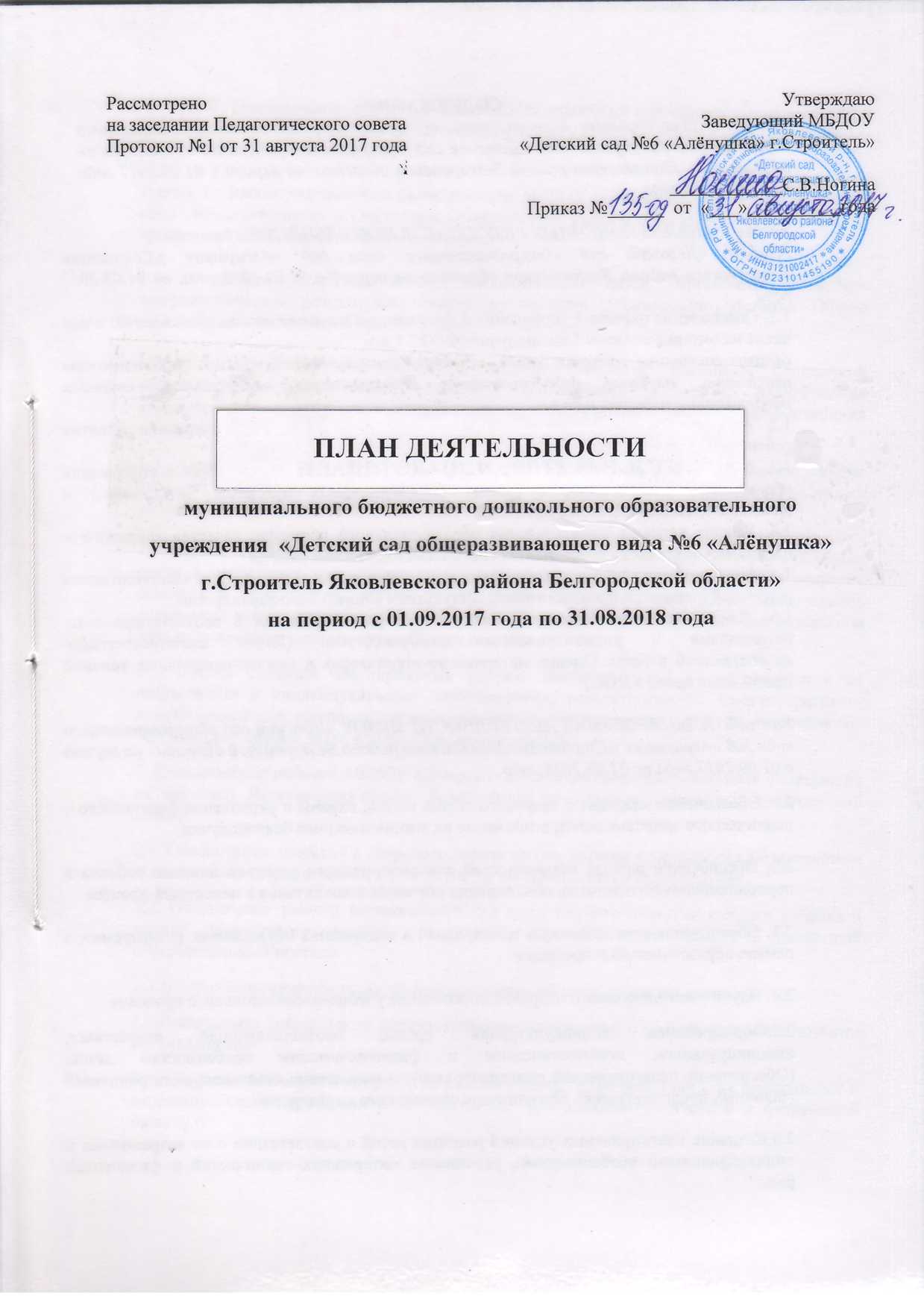 СОДЕРЖАНИЕЧАСТЬ I. Планирование деятельности муниципального бюджетного дошкольного образовательного учреждения «Детский сад общеразвивающего вида №6 «Алёнушка» г.Строитель Яковлевского района Белгородской области» на период с 01.09.2017 года по 31.05.2018 года1. АНАЛИЗ КОНЕЧНЫХ РЕЗУЛЬТАТОВ ДЕЯТЕЛЬНОСТИ МБДОУ «Детский сад общеразвивающего вида №6 «Алёнушка» г.Строитель Яковлевского района Белгородской области» за период с 01.09.2016 года по 31.05.2017 года1.1. Обеспечение охраны и укрепления физического и психического здоровья детей, в том числе их эмоционального благополучия (ФГОС 1.6.)( Анализ состояния здоровья детей, их заболеваемости детей, оценка эффективности реализации системы оздоровительных, закаливающих мероприятий, системы рационального питания и др.) В соответствии с  требованиями основных нормативных документов (Федеральный закон «Об образовании в РФ», ФГОС ДО, СанПиН, Порядок организации и осуществления образовательной деятельности по основным общеобразовательным программам – образовательным программам дошкольного образования) деятельность по сохранению и укреплению соматического (физического) и психологического здоровья детей  учитывала индивидуальные потребности каждого ребенка, связанные с его жизненной ситуацией и состоянием здоровья, в том числе с ограниченными возможностями здоровья (ФГОС ДО 1.2.), возможности освоения ребёнком Основной общеобразовательной программы на разных этапах её реализации и была направлена на создание медико-психолого-педагогических условий для развития здоровья детей на основе формирования потребности в двигательной активности, в здоровом образе жизни. Для достижения поставленной цели были определены следующие задачи:создание условий для физического развития детей и воспитания основ здорового образа жизни;сохранение и укрепление здоровья детей, снижение заболеваемости, совершенствование всех функций организма; содействие развитию  двигательных   способностей  детей  в самостоятельной деятельности и обогащение двигательного опыта.Оздоровительный режим в ДОУ построен с учётом особенностей нервно-психического и соматического здоровья детей, возрастных особенностей, эмоционального состояния. Для реализации данного  направления в ДОУ созданы условия: функционирует спортивный зал (совмещен с музыкальным), оснащенный в соответствии с проектом реализуемой образовательной программой, СанПиН 2.4.1.3049-13, спортивная площадка, медицинский блок. В штат специалистов, осуществляющих физкультурно-оздоровительную работу включены: старшая медицинская сестра, медицинская сестра (2),  инструктора по физической культуре (3).В наличии имеется в физкультурном зале разнообразное спортивное оборудование, способствующее обогащению двигательного опыта каждого ребенка, освоению детьми жизненно важных двигательных навыков (ходьбы, бега, прыжков, метания, лазанья). Для совершенствования навыков, полученных на физкультурных занятиях, в группах оборудованы спортивные уголки, соответствующие возрастным возможностям дошкольников. Но расположение мебели и игрового материала в группах лишь частично дает детям возможность удовлетворять двигательную активность. Спортивные уголки размещены во всех  групповых комнатах и своей целью обеспечивают и регулируют уровень двигательной активности детей в режиме дня. Основными задачами физкультурного уголка являются:  - приобретение двигательного опыта и физических качеств: координации и гибкости;  - правильное формирование опорно-двигательной системы организма; - развитие равновесия, координации движения, крупной и мелкой моторики обеих рук; - закрепление навыка выполнения основных движений (ходьба, бег, мягкие прыжки, повороты в обе стороны); - формирование начальных представлений о некоторых видах спорта; - овладение подвижными играми с правилами;  - становление целенаправленности и саморегуляции в двигательной сфере;  - становление ценностей здорового образа жизни, овладение его элементарными нормами и правилами (в питании, двигательном режиме, закаливании, при формировании полезных привычек и др.). Во всех возрастных группах отмечается безопасность их размещения (все уголки размещены в приемной комнате), логичность вписывания в интерьер комнат, эстетичность оформления. Уголки соответствуют возрасту детей и требованиям программы, к ним обеспечивается свободный выбор и доступ детей.  В физкультурных уголках имеется разное спортивное оборудование: гладкие и ребристые доски, кегли, резиновые мячи разных размеров, обручи, скакалки, короткие гимнастические палки, кольцебросы, султанчики, клюшки, ворота, бадминтон, кегли. Материалы, из которых изготовлено оборудование, отвечает гигиеническим требованиям. Однако отмечается незначительное количество оборудования для организации спортивных игр в старших и подготовительных группах. Для проведения закаливающих мероприятий после сна в группах в наличии имеется стандартное и нестандартное оборудование, помогающее педагогам решать задачи оздоровления дошкольников. На территории образовательного учреждения для каждой возрастной группы имеются отдельные прогулочные участки, оборудованные разнообразными малыми формами для развития движений и организации детских игр, функционирует «Тропа здоровья» с целью повышения двигательной активности детей на открытом воздухе, профилактики плоскостопия, улучшения координации движений. Все оборудование, установленное на «Тропе здоровья», максимально безопасно в пользовании. Поверхность деревянных снарядов ошкурена и окрашена, металлические конструкции не имеют заостренных углов, выступающих болтов, концов труб и т.д.Оценка эффективности реализации системы оздоровительных, закаливающих мероприятий, физкультурно-оздоровительной работы.У педагогов ДОУ имеется картотека вариантов игровых упражнений, динамических пауз, физкультминуток, пальчиковых игр, присутствует наглядная информация для родителей по вопросам физкультурно-оздоровительной работы, имеются папки-накопители физкультурно-оздоровительных мероприятий, куда включены: списки детей по группам здоровья, имеющимся заболеваниям, план оздоровительных мероприятий, сроки возобновления занятий физической культурой после перенесенных заболеваний, рекомендации инструкторов по физической культуре по планированию индивидуальной работы с детьми по физкультуре, система закаливающих мероприятий в течение года, дыхательная гимнастика.Физкультурно-оздоровительная работа в ДОУ в течение года осуществлялась в следующих формах: утренний прием на свежем воздухе в теплое время года; ежедневное проведение утренней гимнастики  (в теплый период года – на свежем воздухе), гимнастики после сна, дыхательных упражнений, динамических пауз, физкультминуток, игр с движениями в свободной деятельности; занятия по физической культуре и занятия плаванием согласно модели НОД; ежедневный режим прогулок; спортивные досуги и праздники; музыкально-ритмические движения; сбалансированное питание.При организации закаливающих процедур педагогами строго учитываются возрастные и индивидуальные особенности каждого ребёнка – его состояние здоровья, физическое развитие, особенности нервной системы. После болезни ребенка в течение периода, указанного врачом, устанавливается щадящий режим.  Закаливающие процедуры во всех группах проводятся педагогами в мягкой, доверительной обстановке, с дошкольниками установлен психологический контакт. В каждой возрастной группе разработаны комплексы закаливающей гимнастики на квартал с целью самостоятельного, последовательного и  осознанного выполнения упражнений детьми дошкольного возраста.Поднимающие настроение и мышечный тонус утренняя гимнастика,  физкультминутки, бодрящая гимнастика после дневного сна в сочетании с закаливающими процедурами стали естественными и необходимыми условиями повышения двигательной активности дошкольников. Инструктора по физической культуре Ангольт Е.В. и Рябова О.В. качественно готовятся к проведению утренней гимнастики во всех возрастных группах ДОУ, её проведение всегда сопровождается музыкальным сопровождением. В младших группах утреннюю гимнастику проводили сами воспитатели (группа №3 - Авилова Е.С., Перькова И.В., группа № 5 - Кириллова Л.А., Варвашенко Е.Е., группа № 1 – Сущева И.С., Бондаренко И.А.) под музыку в игровой форме, что повышало заинтересованность детей к ее выполнению.Вся физкультурно-оздоровительная работа в детском саду строится с учётом структуры усовершенствованного двигательного режима для детей младшего, среднего и старшего дошкольного возраста. Модель двигательного режима детей помогает систематизировать работу в ДОУ по физкультурно-оздоровительному направлению включает в себя: утреннюю гимнастику, физкультминутки, игры и физические упражнения на прогулке, закаливающие процедуры, дыхательную гимнастику, спортивные упражнения, плавание, физкультурные занятия в спортивном зале и на свежем воздухе, самостоятельную двигательную деятельность, спортивные праздники, досуги и развлечения, Дни здоровья.Уменьшение удельного веса движений в режиме дня отрицательно сказывается на формирование всех систем и, несомненно, понижает защитные силы детского организма. Оптимизации двигательного режима отводится, таким образом, ведущая роль в воспитании здорового ребёнка.Организованной формой в этом двигательном режиме является интегрированная физкультурная деятельность. В каждой возрастной группе по сетке непосредственно образовательной деятельности в неделю было запланировано 3 физкультурных занятия. Занятия во всех возрастных группах были составлены по принципу чередования активных и малоактивных видов, с учетом максимально допустимой недельной учебной нагрузки. Длительность деятельности и время перерыва между нею соответствовала принятым нормам и возрастным особенностям дошкольников. Организация работы по освоению образовательной области «Физическое развитие» в соответствии с основной образовательной программой ДОУ, разработанной на основе комплексной программы дошкольного образования «Детство» и дополнительной программой «Играйте на здоровье» Л.Н. Волошиной и была направлена на обогащение двигательного опыта детей, развитие физических качеств, основных движений, формирование интереса к спортивным играм и упражнениям. Система работы по физическому воспитанию строилась с учётом возрастных особенностей детей, при четко организованном медико-педагогическом контроле, соблюдении оптимального двигательного режима с использованием индивидуального и дифференцированного подхода, создании благоприятных условий. Большое оздоровительное и воспитательное значение для детей имеет плавание, которое является одним из важных видов циклических нагрузок, обладающим мощным оздоровительным общеразвивающим действием. Работа бассейна в ДОУ была начата с середины октября и продолжалась до конца отопительного сезона. Проводя занятия в бассейне, инструктор по физической культуре Зайцева О.В. и медицинский персонал учитывали возрастные и индивидуальные особенности детей, обеспечивали соблюдение правил инструкций по обеспечению безопасности детей на воде и систематический медико-педагогический контроль за выполнением режима и организацией занятий по плаванию, за планированием и методикой проведения. Занятия в бассейне проводились по подгруппам из 10-12 человек 1-2  раза в неделю во всех возрастных группах продолжительностью от 20 до 30 минут. Во время плавания нагрузка дозировалась за счет количества повторений одного упражнения, количества упражнений (особенно дыхательных), темпа выполнения упражнений, температуры воды и воздуха в помещении бассейна. Выполнялось обязательное условие для занятий – хорошее самочувствие ребёнка.В обогащении двигательного опыта дошкольников большую роль играют прогулки, организуемые как в первую, так и вторую половину дня. Для того чтобы прогулка давала эффект, педагогами менялась последовательность видов деятельности детей, в зависимости от характера предыдущей деятельности и погодных условий. Реализации двигательных потребностей воспитанников на прогулке способствовали подвижные игры и физические упражнения: бег, ходьба, прыжки, метание, бросание и ловля мяча, упражнения на полосе препятствий. Во время прогулок педагоги продумывали методы и приемы регулирования двигательной активности детей, основное внимание обращается на создание высокой вариативности педагогических условий, способствующих более эффективной реализации двигательной активности детей, в основном путем подбора дифференцированных заданий. В подвижных играх для детей обеспечивалась высокая двигательная активность (особенно старшие и подготовительные группы) и совершенствовались движения и физические качества. Однако отмечается, что у детей не достаточно сформировано стремление самостоятельно организовывать и проводить подвижные игры и упражнения со сверстниками.С целью активизации двигательной деятельности детей во время прогулок использовались разные приемы: включение разных способов организации детей (фронтальный, поточный, групповой, посменный, индивидуальный), лаконичное объяснение заданий и четкий показ упражнений, активизация мыслительной деятельности ребенка (использование пространственной терминологии, самостоятельный выбор способа выполнения действий, наводящие вопросы, создание поисковых ситуаций), создание специальных ситуаций для проявления таких качеств ребенка, как решительность, смелость, находчивость, вариативность подвижных игр, приемов их усложнения. Проводимые на свежем воздухе физические упражнения способствовали функциональному совершенствованию детского организма, повышению его работоспособности, развитию защитных сил по отношению к неблагоприятным факторам внешней среды. В течение года проводилась активно работа по  профилактике заболеваний гриппа и ОРВИ: вакцинация дошкольников (октябрь-ноябрь); соблюдение режима групповой изоляции, поддержание чистоты, кварцевание групп, проветривание групповых и спальных комнат; закладывание оксолиновой мази в нос при подъемах простудной заболеваемости (ноябрь-март); «С» - витаминизация третьих блюд;  поливитаминизация (октябрь, март); экстракт элеутерококка в третье блюдо (ноябрь, март); аскорбиновая кислота (февраль); закаливающие процедуры во время утренней гимнастики, занятий по физической культуре, прогулок на свежем воздухе, воздушное и водное закаливание, дыхательная гимнастика.Анализ состояния здоровья воспитанниковСогласно данным медицинских обследований в 2016 году контингент воспитанников, имеющих 2 группу здоровья остается на высоком уровне, незначительно увеличилось количество детей с первой группой здоровья. Наблюдается достаточно большое количество детей с ЛОР-патологией, заболеваниями ЦНС, сердечно-сосудистой системой, ЧДБ, есть дети с ортопедическими заболеваниями, уменьшилось количество детей с желудочно-кишечными заболеваниями. Детский сад посещают 4 ребёнка-инвалида.Таблица здоровья детей (количество детей)Показатели заболеваемости воспитанниковУровень заболеваемости детей (пропуск дней по болезни одним ребенком) по сравнению с прошлым годом имеет тенденцию к увеличению, но ниже средне-территориального показателя.Таблица Функционирование и заболеваемость детей анализировались ежемесячно, выявлялись причины отсутствия детей в дошкольном учреждении. Анализируя посещаемость, установлено следующее:Таблица Анализируя работу дошкольного учреждения за последний год, можно сделать вывод о том, что реализация всего комплекса мер оздоровительных мероприятий даёт положительные результаты. Представленные ниже данные подтверждают это.Результаты анализа заболеваемости детейОтмечается, что дошкольники не посещали образовательное учреждение по нескольким причинам: находились на индивидуальном уходе по болезни, длительно болеющие, по семейным обстоятельствам. Продолжает иметь место тот факт, что родители часто оставляют дома детей без уважительных причин. С этими родителями ведется систематическая разъяснительная работа. Также высокий показатель заболеваемости обусловлен и возрастными особенностями детей младшего дошкольного возраста, первый год посещающих ДОУ, увеличением числа детей с хроническими заболеваниями. В январе-марте зафиксирован подъём простудной заболеваемости по городу, что не могло не отразиться на заболеваемости детей в ДОУ. Одной из причин повышения  заболеваемости детей в период гриппа и ОРВИ остается отказ родителей от вакцинации против гриппа: в 2014-2015 учебном году привит 41 ребенок, в 2015-2016 учебном году – 48 детей, что составило 15,2% от общего числа воспитанников, в 2016-2017 году дали согласие – 71 человек, вакцинированы – 64 воспитанника (20% от общего числа).Количество случаев заболеванийТаблица Анализируя работу дошкольного учреждения за последний год, можно сделать вывод, что заболеваемость детей простудными заболеваниями по сравнению с прошлым годом незначительно увеличилась, количество инфекционных заболеваний незначительно уменьшилась. Карантинные мероприятия строго соблюдались во всех группах. Данные результаты демонстрируют успешность здоровьесберегающей и здоровьеформирующей составляющей образовательной деятельности. Обеспечение рационального питанияОдним из важных составляющих компонентов организации здоровьесбережения является организация полноценного питания.  В МБДОУ организовано с соблюдением СанПиН 2.4.1.3049-13 «Санитарно-эпидемиологические требования к устройству, содержанию и организации режима работы дошкольных образовательных организаций», утв.постановлением Главного государственного санитарного врача РФ от 15.05.2013 №26 сбалансированное питание, отвечающее физиологическим потребностям растущего организма. Производственный процесс по приготовлению блюд выполняют квалифицированные повара. Весь цикл приготовления блюд происходит на пищеблоке. Помещение пищеблока размещается на первом этаже, имеет отдельный выход и состоит из нескольких помещений. Медицинский персонал контролирует качество организации питания: правильность хранения и соблюдение сроков реализации продуктов, закладку и кулинарную обработку продуктов, витаминизацию блюд. Приготовление блюд осуществляется на основе технологических карт в соответствии с щадящими технологиями – применяются только варка, тушение и запекание. В примерном меню соблюдены требования по массе порций блюд, их пищевой и энергетической ценности с учетом возраста воспитанников. Все продукты, поступающие в детский сад, имеют необходимые санитарные сертификаты соответствия. Нарушений сроков и условий хранения продуктов не выявлено. В период сезонных подъемов заболеваний острыми респираторными инфекциями в рацион вводятся фитонциды (лук, чеснок), соки.  Во время приёма пищи в группах создана спокойная обстановка, педагоги следят за эстетикой питания, сервировкой стола, прививают детям культурно-гигиенические навыки. Группы обеспечены необходимой посудой, столы и стулья соответствуют ростовым показателям воспитанников, имеют маркировку. В каждой группе имеется «Схема посадки детей за столами». Для младших воспитателей около пищеблока вывешена информация: график выдачи готовой продукции, норма порций – объем пищи в граммах для воспитанников в соответствии с возрастом. Поэтому выдача пищи производится согласно графика. Пища подается детям умеренно горячей, имеет привлекательный вид и хорошие вкусовые качества. Организовано диетическое питание для детей, имеющих к этому показания и рекомендации врача. В группах, где есть такие дети, висит список с фамилией и именем детей и какие продукты запрещено употреблять в пищу.Анализ организации питания за 2016 год и 5 месяцев 2017 года показал выполнение натуральных норм по основным продуктам питания в среднем на 94,3%.Отставание за 1 полугодие 2017 года выявлено по говядине, ухудшилось оснащение рациона свежими овощами, качественными фруктами.Вопросы организации рационального питания воспитанников ДОУ рассматривались на педагогических часах, совещаниях при заведующем и были направлены на повышение профессиональной компетенции педагогов на развитие самостоятельности у дошкольников в применении культурно-гигиенических навыков, обогащении представлений о гигиенической культуре.Адаптация поступивших дошкольников к условиям детского сада В начале учебного года в дошкольное образовательное учреждение поступило 84 ребенка. Приём новых воспитанников организуется по отдельному плану, который объединен в проект «Носики-курносики».  Реализация проекта направлена на адаптацию и раннюю социализацию вновь принимаемых детей и включает в себя целый ряд самостоятельных элементов единого воспитательного пространства. Проводимая по этому направлению работа (консультации, семинары-практикумы с педагогами) помогает облегчить период привыкания ребёнка к детскому саду, сделать его безболезненным, узнать заранее особенности малышей, их привычки, интересы, установить контакт с семьёй, снизить степень заболеваемости в адаптационный период.На должном уровне работает психологическая служба ДОУ. Педагог-психолог Фарафонова Г.Н. оказывает воспитателям и родителям воспитанников непосредственную помощь в период адаптации детей к детскому саду, что способствует эмоциональному благополучию детей в дошкольном учреждении. Результатом проведенной работы  являются следующие показатели адаптации детей: Анализируя процесс адаптации, отметим, что у большинства детей адаптация носила среднюю степень тяжести. Здесь следует отметить согласованность деятельности воспитателей групп и специалистов, четкость проработанного плана поступления детей и систематическую работу сотрудников по обеспечению безболезненной адаптации. В результате проведенного медицинского осмотра выяснилось, что вновь поступившие дети по группам здоровья распределились следующим образом:ТаблицаВ дошкольное учреждение в новом учебном году поступили дети, имеющие  следующие диагнозы: ЗРР - 9 детей; ожирение  1 степени - 1 ребенок; ГНМ - 4 ребенка; ПМВ - 1 ребенок; ММД - 8 детей; МАРС - 3 ребенка; РПЦНС - 1 ребенок, аллергический дерматит - 4 ребенка.45Сравнительный анализ состояния здоровья детей, поступивших в ДОУСравнительный анализ медицинского обследования детей, поступающих в ДОУ, позволил выявить, что в 2014 году  первая группа здоровья составила  41% детей, вторая группа – 51% детей, третья – 8% детей. В 2015 году первая группа здоровья составила 34% детей, вторая – 64%, третья группа – 2%. В 2016 году первая группа здоровья составила 52% детей, вторая – 46%, третья группа – 2%. Приведённые данные свидетельствуют о том, что увеличивается количество детей, имеющих первую группу здоровья, но вызывает озабоченность тот факт, что сохраняется  количество детей, рискующих приобрести какие-либо отклонения в состоянии здоровья или проявляющих этот риск в виде нарушений функций органов и тканей (II группа здоровья) и увеличивается количество детей, поступающих с хроническими заболеваниями в ДОУ. Причина тому, на наш взгляд, - современная ситуация, характеризующаяся социальными потрясениями, снижением уровня жизни, экологическим неблагополучием.Все вышеизложенное ставит необходимостью продолжать работу по укреплению здоровья воспитанников, формированию у дошкольников привычек здорового образа жизни через использование разнообразных форм, обращая больше внимания при этом на психоэмоциональное состояние детей, на социальные условия, проводя индивидуальные консультации с родителями об особенностях воспитания детей.Согласно ООП, разработанной на основе примерной образовательной программы «Детство», содержание деятельности образовательной области «Физическое развитие» позволяло осуществить охрану здоровья детей и формирование основ культуры здоровья через:сохранение и укрепление физического и психического здоровья детей;воспитание культурно-гигиенических навыков;формирование начальных представлений о здоровом образе жизни.Формирование основ безопасности собственной жизнедеятельности и предпосылок экологического сознания (безопасности окружающего мира)  реализовано посредством:формирования представлений об опасных для человека и окружающего мира природы ситуациях и способах поведения в них; приобщения к правилам безопасного поведения для человека и окружающего мира природы;передачу детям знаний о правилах безопасности дорожного движения в качестве пешехода и пассажира транспортного средства;формирование осторожного и осмотрительного отношения к потенциально опасным для человека и окружающего мира природы ситуациям.При реализации этих целей и задач соблюдался принцип возрастной адресности, педагоги подбирали методы, соответствующие возрастным и  индивидуальным особенностям воспитанников.В результате  у дошкольников на уровне возрастных норм сформированы навыки ЗОЖ, ОБЖ, осознанное отношение к своему здоровью, умения определить свое состояние и ощущения. Обучение культуре здоровья происходило в режиме активных методов обучения, с использованием игр, ситуаций, общения, анализом реальных жизненных ситуаций и т.д. Элементы здоровьесбережения включены в каждый вид детской деятельности независимо от формы организации и возраста детей. Проводимые мероприятия по формированию основ безопасного поведения в быту, социуме, природе обогащали представления о разнообразии источников и причин опасности, о типичных ошибках в ситуациях, опасных для жизни и здоровья, о последствиях неосторожных действий, способствовали освоению правил поведения на улице, при переходе проезжей части. Много внимания в прошедшем году уделялось сохранению психического здоровья детей. Согласно ФГОС ДО обеспечивались следующие психолого-педагогические условия реализации основной образовательной программы дошкольного образования:уважение взрослых к человеческому достоинству детей, формирование и поддержка их положительной самооценки, уверенности в собственных возможностях и способностях;использование в образовательной деятельности форм и методов работы с детьми, соответствующих их возрастным и индивидуальным особенностям (недопустимость как искусственного ускорения, так и искусственного замедления развития детей);построение образовательной деятельности на основе взаимодействия взрослых с детьми, ориентированного на интересы и возможности каждого ребёнка и учитывающего социальную ситуацию его развития;поддержка взрослыми положительного, доброжелательного отношения детей друг к другу и взаимодействия детей друг с другом в разных видах деятельности;поддержка инициативы и самостоятельности детей в специфических для них видах деятельности;возможность выбора детьми материалов, видов активности, участников совместной деятельности и общения;защита детей от всех форм физического и психического насилия;поддержка родителей (законных представителей) в воспитании детей, охране и укреплении их здоровья, вовлечение семей непосредственно в образовательную деятельность.Деятельность педагога-психолога Фарафоновой Г.Н. в течение года строилась в трёх направлениях: с детьми, с родителями, с педагогами. С детьми проводились коррекционно-развивающая работа, игры на развитие и коррекцию эмоциональной сферы, формирование положительных взаимоотношений. Дети чувствовали психологическую защищенность со стороны сотрудников, были открыты, раскрепощены, легко вступали в контакт со сверстниками и взрослыми. Для построения психологически безопасной образовательной среды в ДОУ было организовано психологическое просвещение и психопрофилактика воспитателей и родителей в виде повышения их психологической компетентности. Психопросветительская и психопрофилактическая работа была организована в виде подобранного в зависимости от актуальной проблемы данной группы и возраста стендового материала. В «Уголке педагога-психолога» были освещены следующие темы для педагогов и родителей (законных представителей) воспитанников: «Игра в жизни ребёнка», «Показатели развития детей 6-7 лет», «Почему нельзя брать чужие вещи?», «Что делать, если ребенок обманывает?», «Темперамент и школа».В детском саду продолжалась работа по комплексному психолого-педагогическому сопровождению дошкольников посредством ПМПк, деятельность которого осуществлялась в соответствии с Положением о деятельности психолого-медико-педагогического консилиума Муниципального бюджетного дошкольного образовательного учреждения «Детский сад общеразвивающего вида №6 «Алёнушка» г.Строитель Яковлевского района Белгородской области», составленного на основе методических рекомендаций Минобрнауки РФ (письмо от 11.03.2016 г. №ВК-452/07)Задачами ПМПк являются:- выявление детей, нуждающихся в специальных образовательных условиях (СОУ), в том числе оценка их резервных возможностей развития, и подготовка рекомендаций по направлению их ЦПМПК для определения СОУ, формы получения образования, образовательной программы, которую ребенок с ОВЗ может освоить, форм и методов психолого-медико-педагогической помощи, в том числе коррекции нарушений развития и социальной адаптации на основе специальных педагогических подходов по созданию СОУ;- разработка и реализация  специалистами ПМПк программы психолого-педагогического сопровождения как компонента образовательной программы, рекомендованной ЦПМПК;- оценка эффективности реализации программы сопровождения, в том числе психолого-педагогической коррекции особенностей развития и социальной адаптации ребенка с ОВЗ в образовательной среде;- изменение при необходимости компонентов программы сопровождения, коррекции необходимых СОУ в соответствии с образовательными достижениями и особенностями психического развития ребенка с ОВЗ;- подготовка рекомендаций по необходимому изменению СОУ и программы психолого-педагогического сопровождения в соответствии с изменившимся состоянием ребенка с ОВЗ и характером овладения образовательной программой, рекомендованной ЦПМПК, рекомендаций родителям (законным представителям) по повторному прохождению ЦПМПК;- подготовка и ведение документации, отражающей актуальное развитие ребенка с ОВЗ, динамику его состояния, уровень достигнутых целевых ориентиров, эффективность коррекционно-педагогической деятельности специалистов ПМПк;- консультативная и просветительская работа с родителями (законными представителями), педагогическим коллективом Учреждения в отношении особенностей психического развития и образования ребенка с ОВЗ, характера его социальной адаптации в образовательной среде;- координация деятельности по психолого-медико-педагогическому сопровождению детей с ОВЗ с другими образовательными и иными организациями (в рамках сетевого взаимодействия), осуществляющими сопровождение (психолого-медико-педагогическую помощь) детей с ОВЗ, получающих дошкольное образование в данной организации;- организационно-методическая поддержка педагогического состава Учреждения в отношении образования и социальной адаптации сопровождаемых детей с ОВЗ.За период с 01.09.2016 года по 29.05.2017 года было проведено 7 заседаний ПМПк – 5 плановых и 2 внеплановых. Количество детей старших и подготовительных групп ДОУ, обследованных по методике под редакцией Семаго в начале учебного года педагогом-психологом – 147 детей. Воспитание и обучение с детьми в группе компенсирующей направленности  осуществлялось квалифицированными педагогами Титовой Е.М., Скрыпченко Н.М., учителем-логопедом Шуниной Т.М., специалистами ДОУ – Ангольт Е.В., Захаровой О.В. по адаптированной образовательной программе, разработанной в соответствии с ФГОС ДО и с учетом примерной адаптированной основной образовательной программе для детей с тяжелыми нарушениями речи (общим недоразвитием речи) с 3 до 7 лет» под редакцией Н.В.Нищевой.Специалистами ДОУ осуществлялась реализация индивидуальных планов сопровождения детей, посещающих логопедическую группу. Через ПМПк прошло 46 детей, 44 из которых были охвачены коррекционно-развивающей помощью. На центральную психолого-педагогическую комиссию был направлен воспитанник группы №9 Дмитрий В. - ОНР II уровень речевого развития и воспитанник группы №5 Андрей П. – недоразвитие смысловой произносительной речи. Однако, мама Андрея П.  (Ольга Николаевна П. - законный представитель ребенка) с заключениями и рекомендациями членов ПМПк ДОУ была не согласна, поэтому ребёнок продолжит обучение и воспитание в группе общеразвивающей направленности.По результатам диагностики педагога-психолога у 37 детей (84%) из 44 воспитанников отмечается положительная динамика в развитии познавательной сферы.Уровень здоровьеориентированной деятельности дошкольного учреждения во многом определяется работой с родителями в данном направлении. Просветительную работу с родителями воспитатели проводили в форме индивидуальных бесед и консультаций, во время ежедневного приема  детей, на родительских собраниях, с помощью наглядной информации, которая оформлялась в виде папок-передвижек, советов, рекомендаций, памяток. В каждой группе в родительских уголках размещался в течение года консультативный материал по вопросам питания и здоровьесбережения.В текущем году продолжает оставаться высокой активность родителей при подготовке совместных мероприятий, направленных на пропаганду здорового образа жизни: родители принимают активное  участие в подготовке и реализации совместных спортивных праздников и развлечений. Так, отмечается активное участие родителей в совместных с детьми развлечениях, организованных инструкторами по физической культуре Ангольт Е.В. и Рябовой О.В.: «Здоровая семья – спортивная семья» (октябрь 2016 год), «Вместе с мамочкой моей!» (ноябрь 2016 года), цель которых - совершенствование совместной работы семьи и детского сада по развитию двигательной активности детей. В ходе совместной деятельности решались следующие задачи: привлечение родителей к совместной деятельности при проведении мероприятий; активизация работы по сохранению здорового образа жизни и повышению двигательной активности дошкольников; сплочение детей и взрослых; формирование потребности в здоровом образе жизни.В течение всего периода систематически осуществлялся административный контроль по направлениям физкультурно-оздоровительной работы, велась документация на основании номенклатуры дел. Определяющим условием образовательного процесса в дошкольном учреждении является охрана жизни и обеспечение безопасности жизнедеятельности детей и сотрудников. В ДОУ обеспечение безопасности участников образовательного процесса определяется несколькими направлениями: обеспечение охраны труда работников МДОУ; обеспечение охраны жизни и здоровья детей, посещающих ДОУ (пожарная безопасность, безопасность в быту, личная безопасность, профилактика детского дорожно-транспортного травматизма); предупреждение и ликвидация чрезвычайных ситуаций; антитеррористическая защита.Деятельность по охране труда сотрудников ведется согласно нормативно-правовой базе, локальным актам образовательного учреждения, должностным инструкциям работников ДОУ и инструкциям по технике безопасности. Инструктажи проводились по плану ответственным за выполнение функций по охране труда и технике безопасности, о чем имеются записи в журналах регистрации инструктажей. В МБДОУ установлен противопожарный режим, создана добровольная пожарная дружина, регулярно проводятся мероприятия по соблюдению правил пожарной безопасности, по ознакомлению детей с правилами пожарной безопасности. Для отработки правильного поведения во время чрезвычайных ситуаций сотрудники и воспитанники участвуют в тренировочных плановых мероприятиях по отработке практических навыков эвакуации на случай возникновения пожара, которые проводятся в дошкольном учреждении согласно плану. В результате проделанной работы по данному разделу годового плана работы можно сделать следующий вывод: в течение учебного года система работы в ДОУ по физическому воспитанию строилась с учётом возрастных и психологических особенностей детей, при четко организованном медико-педагогическом контроле, соблюдении оптимального двигательного режима с использованием индивидуального дифференцированного подхода и создании экологически благоприятных условий.В МБДОУ:созданы в основном необходимые медико-социальные и материально-технические условия для сохранения и укрепления физического здоровья детей дошкольного возраста;ведется целенаправленная работа по повышению педагогической компетентности родителей в вопросах гармоничного физического развития детей через разные формы;все запланированные мероприятия по физическому воспитанию дошкольников были проведены в полном объёме в соответствии с планом работы.Для понижения  уровня заболеваемости детей и для оптимизации работы по физическому развитию в МБДОУ в период с 01.09.2017 по 31.08.2018 года необходимо:в системе проводить оздоровительные и закаливающие мероприятия;учитывать индивидуальные психологические особенности на занятиях физкультурой;совершенствовать и обогащать знания и умения педагогов по использованию здоровьесберегающих технологий в работе с детьми;активизировать работу с семьей по пропаганде здорового образа жизни;функционирование кружка «Здоровячок», раскрывающего одно из направлений целостной системы воспитания подпрограммы программы развития «Здоровый ребенок».В будущем году на основе позитивных тенденций основными направлениями дальнейшей работы являются:внедрение научно-методических подходов к организации работы по сохранению здоровья детей, к созданию здоровьесберегающего образовательного пространства в ДОУ и семье; укрепление физического здоровья детей через создание условий для систематического оздоровление организма, через систему физкультурно-оздоровительной работы в соответствии с требованиями ФГОС ДО.обеспечение каждому ребенку возможности радостно и содержательно прожить период дошкольного детства;осуществление реализации индивидуальных планов сопровождения детей, посещающих группу компенсирующей направленности и оценка качества выполнения индивидуальных планов психолого-педагогического сопровождения детей на различных этапах ее реализации в рамках деятельности ПМПк;обеспечение доступности, а также повышение эффективности предоставления услуг обучающимся с ОВЗ в рамках реализации государственной программы «Доступная среда»;сопровождение обучающих, испытывающих трудности в развитии, определение факторов, препятствующих развитию личности и оказание им различных видов психологической помощи.координация деятельности по психолого-медико-педагогическому сопровождению детей и логопедическому обследованию в рамках сетевого взаимодействия с МБДОУ «Детский сад «Светлячок» г.Строитель и МБДОУ «Детский сад «Колокольчик» г.Строитель;организационно-методическая поддержка педагогического состава ДОО в отношении образования и социальной адаптации сопровождаемых детей с ОВЗ.1.2. Анализ и оценка результатов работы детского сада по освоению образовательных областей «Познавательное развитие», «Речевое развитие», «Социально-коммуникативное развитие», «Художественно-эстетическое развитие»(результаты развития детей дошкольного возраста, связанные с оценкой эффективности педагогических действий и лежащих в основе планирования образовательного процесса (ФГОС ДО 2.11.2))Образовательный процесс в МБДОУ планомерно и последовательно осуществлялся:в 11 группах  в соответствии с основной общеобразовательной программой МБДОУ, разработанной с учетом примерной основной общеобразовательной программы дошкольного образования «Детство» под редакцией А.Г.Гогоберидзе, Т.И.Бабаевой, О.В.Солнцевой, дополнительных образовательных программ – «Основы безопасности детей дошкольного возраста» Н.Н.Авдеевой, «Приобщение детей дошкольного возраста к истокам русской народной культуры» О.Н.Князевой, «Гармония» К.В.Тарасовой, «Программа обучения дошкольников плаванию в детском саду» Вороновой Е.К., «Играйте на здоровье» Л.Н. Волошиной.в 1 группе в соответствии с адаптированной общеобразовательной программой МБДОУ, разработанной с учетом «Примерной адаптированной основной образовательной программы для детей с тяжелыми нарушениями речи (общим недоразвитием речи) с 3 до 7 лет» Н.В.Нищевой.Образовательная деятельность осуществлялась:в соответствии с Порядком организации и осуществления образовательной деятельности по основным общеобразовательным программам – образовательным программам дошкольного образования была направлена на решение общих задач дошкольного образования:охрану жизни и укрепление физического и психического здоровья воспитанников;обеспечение познавательно-речевого, социально-личностного, художественно-эстетического и физического развития воспитанников;воспитание с учетом возрастных категорий у воспитанников гражданственности, уважения к правам и свободам человека, любви к окружающей природе, Родине, семье;осуществление необходимой коррекции недостатков в физическом и (или) психическом развитии воспитанников;взаимодействие с семьями воспитанников для обеспечения полноценного развития детей;оказание консультативной и методической помощи родителям (законным представителям) по вопросам воспитания, обучения и развития детей.на основе специфических для дошкольного возраста видах деятельности: игровой, коммуникативной, трудовой, познавательно-исследовательской, продуктивной, музыкальной, восприятия художественной литературы строилось как увлекательная проблемная игровая деятельность, обеспечивающая субъектную позицию ребенка и постоянный рост его самостоятельности и творчества. В течение всего учебного года, в целом, обеспечивалось полноценное развитие личности всех детей во всех образовательных областях на фоне  их эмоционального благополучия и положительного отношения к миру, к себе и  к другим людям (ФГОС ДО 3.1.).Педагоги стремились обеспечить равные возможности для полноценного развития каждого ребенка в период дошкольного детства независимо  от психофизиологических  и других особенностей (ФГОС  ДО 1.6.).Социально-коммуникативное развитие направлено на усвоение норм и ценностей, принятых в обществе, включая моральные и нравственные ценности; развитие общения и взаимодействия ребенка со взрослыми и сверстниками; становление самостоятельности, целенаправленности и саморегуляции собственных действий; развитие социального и эмоционального интеллекта, эмоциональной отзывчивости, сопереживания, формирование готовности к совместной деятельности со сверстниками, формирование уважительного отношения и чувства принадлежности к своей семье и к сообществу детей и взрослых в Организации; формирование позитивных установок к различным видам труда и творчества; формирование основ безопасного поведения в быту, социуме, природе (ФГОС ДО 2.6.).Дошкольник входит в мир социальных отношенийСодержание образовательной деятельности было направлено на воспитание доброжелательного отношения к людям, развитие добрых чувств, эмоциональной отзывчивости, воспитание культуры поведения и общения с людьми, основы этикета, правил поведения в общественных местах. Развиваем ценностное отношение к трудуСодержание образовательной деятельности было направлено на достижение цели формирования положительного отношения к труду через решение следующих задач: воспитание ценностного отношения к собственному труду, труду других людей и его результатам; формирование первичных представлений о труде взрослых, его роли в обществе и жизни каждого человека; обеспечение развития самостоятельности и инициативы в труде. В группах оформлены Центры для всех видов трудовой деятельности детей, подобран инвентарь в соответствии с возрастными задачами и требованиями техники безопасности, на улице имеется огород и теплица, где посажены разные сельскохозяйственные культуры (помидоры, кабачки, морковь, свекла, петрушка, укроп, баклажаны, огурцы).Воспитателями младших групп проектировались игровые ситуации, вызывающие необходимость в создании предметов из разных материалов, позволяющие на конкретных примерах устанавливать связь между назначением предмета и особенностью его строения, материалом, из которого он сделан. В средних группах педагоги проектировали образовательные ситуации, позволяющие детям наблюдать конкретные трудовые процессы взрослых от постановки цели до получения результата, беседовали о труде взрослых, вовлекали в составление простейших описательных рассказов, побуждали бережно относиться к воде, продуктам питания.  Основными методами воспитания в старшем дошкольном возрасте были прогулки, экскурсии, дидактические игры, моделирующие структуру трудового процесса, сюжетно-ролевые игры, обсуждение реальных событий, позволяющих накапливать опыт целесообразного поведения.Формирование основ безопасного поведения в быту, социуме, природеВо всех группах оборудованы уголки по ОБЖ и ПДД; на информационных стендах в группах и ДОУ помещается информация по ОБЖ и правилам дорожного движения,  на территории ДОУ есть разметка для тренировочных занятий по ПДД, для развития сюжетно-ролевых игр на участке группы № 4 имеется макет автобуса, частично создан «Автогородок» (остановочный комплекс, кафе, пост «ПДД»), что создает улучшенные условия для игрового действия. Установленные на территории образовательного учреждения дорожные знаки способствуют воспитанию грамотного пешехода.На сайте дошкольного учреждения http://alenushka6.ucoz.ru открыта специальная страница «Правила движения – достойны уважения!», где  воспитатели не только дают консультации для родителей и педагогов других дошкольных учреждений, но и предлагают разработки конкретных мероприятий по обучению детей правилам дорожного движения.Особую роль в профилактике детского дорожно-транспортного травматизма играет совместная работа сотрудников органов ГИБДД и дошкольного учреждения. Инспектора ГИБДД на организуемых ДОУ собраниях проводит беседу с родителями о правилах дорожного движения, приход инспектора в группы детского сада, его беседа с детьми делают работу по ознакомлению с правилами дорожного движения более действенной. Разработанный паспорт дорожной безопасности совместно с ОГИБДД МО МВД России «Яковлевский» предназначен для обеспечения безопасности детей на этапах их перемещения «дом-детский сад-дом».Организуемые экскурсии с детьми старшего дошкольного возраста к полицейским Межмуниципального отдела МВД России «Яковлевский» способствуют расширению знаний дошкольников о деятельности отдела полиции и о значении этой службы в обеспечении порядка на улицах нашего города.Программа по формированию основ безопасности является составной частью образовательной программы ДОУ и реализуется через регламентированную и не регламентируемую деятельность (непосредственно образовательная деятельность, целевые прогулки, экскурсии, сюжетно-ролевые игры, игры-драматизации, восприятие художественной литературы, рассматривание картин, беседы по содержанию после просмотра спектаклей) в соответствии с календарно-тематическим планированием. В программу включены вопросы, раскрывающие содержание терминов и формирующие понятия «опасность» и «безопасность». Не регламентированная деятельность планировалась по нескольким направлениям: «Ребёнок и другие люди», «Ребёнок и природа», «Ребёнок дома», «Здоровье ребёнка», «Эмоциональное благополучие ребёнка», «Ребёнок на улице», «Ребёнок на дороге».  В процессе непосредственно образовательной деятельности и в совместной деятельности с детьми  педагоги использовали следующие педагогические технологии: моделирование опасных и безопасных ситуаций в быту и на дороге; коллективная деятельность детей по изучению, осмыслению и осознанию ПДД, опасности и безопасности в быту и на дороге. Предложения по совершенствованию образовательного процесса в следующем учебном году:продолжить и расширить работу по взаимодействию с социальными институтами города, создавать более прочные основы для повышения качества выполнения поставленных задач и осуществления системности в работе;продолжать создавать условия для соответствующей возрасту социализации, развития у детей чувства сопричастности с миром взрослых через знакомство с многообразием профессий и расширение диапазона включения детей в реальные трудовые связи в условиях детского сада и семьи;совершенствовать  развивающую предметно-пространственную среду групп в соответствии с требованиями ФГОС ДО.Познавательное развитие предполагает развитие интересов детей, любознательности и познавательной мотивации; формирование познавательных действий, становление сознания; развитие воображения и творческой активности; формирование первичных представлений о себе, других людях, объектах окружающего мира, о свойствах и отношениях объектов окружающего мира, (форме, цвете, размере, материале, звучании, ритме, темпе, количестве, числе, части и целом, пространстве и времени, движении и покое, причинах и следствиях и др.), о малой родине и Отечестве, представлений о социокультурных ценностях нашего народа, об отечественных традициях и праздниках, о планете Земля как общем доме людей, об особенностях её природы, многообразии стран и народов мира (ФГОС ДО 2.6.).Работа по разделу «Развитие сенсорной культуры» осуществлялась через разные виды деятельности и была направлена в младшем дошкольном возрасте на ознакомление детей с цветом, формой, величиной, осязаемыми свойствами предметов, музыкальными звуками. В среднем дошкольном возрасте знания о предметах, их свойствах и качествах, о способах их использования воспитанники получали из собственной практической деятельности, в игре-экспериментировании и рисовании. В старшем дошкольном возрасте организуя условия для детского экспериментирования, используя метод проектов, моделирование и другие активные методы, педагоги развивали интерес к познанию, умение выделять сходное и различное, помогали систематизировать и обобщить накопленный опыт чувственного познания мира.Освоение задач раздела  «Первые шаги в математику. Исследуем и экспериментируем» с детьми младшего дошкольного возраста осуществлялось в повседневных видах деятельности: в бытовых процессах (одевании на прогулку, умывании, питании), играх с различными материалами, игровых, развивающих ситуациях. Освоение задач математического развития с детьми среднего дошкольного возраста осуществлялось в активных практических действиях сравнения, упорядочивания, обобщения, распределения, как в совместных со взрослыми, так и самостоятельных. Предлагались игры «Танграм», «Уникуб», блоки Дьенеша, цветные счетные палочки Кюизенера. Технология обучения и развития детей старшего дошкольного возраста средствами логико-математической деятельности была представлена логическими и математическими играми, задачами, вопросами, проблемными ситуациями, экспериментированием, элементами исследовательской деятельности. В игротеку педагоги помещали игры и материалы, которые интересовали детей и были направлены на развитие их познавательных и интеллектуальных способностей («Логические цепочки», «Целое – часть», игры и упражнения с логическими блоками Дьнеша и цветными счетными палочками Кюизенера, игры-головоломки с использованием счетных палочек и др.).Формирование первичных представлений о малой родине и Отечестве.В средних, старших, подготовительных группах созданы условия для развития у детей представлений о родном городе. В группах созданы Центры «Краеведение и патриотизм», в которых содержатся материалы о семье (фотоальбомы), о городе Строитель, его достопримечательностях, фотографии, литература, пособия, образцы народного декоративно-прикладного искусства  в соответствии с возрастом детей. Однако отмечается недостаточное количество материала (портретов, художественной литературы), рассказывающего о великих соотечественниках, прославивших Россию, не во всех группах имеется тематические папки на темы «История возникновения города», «Знаменитые земляки», иллюстраций, рассказывающих о жизни людей в других странах, их обычаях, традициях, отсутствуют макеты нашего города, наличие которых позволило бы детям разворачивать сюжетно-ролевые игры. В методическом кабинете имеются наглядные материалы по данной теме, подобран материал по ознакомлению детей с объектами социальной сферы города Строитель, собран материал из истории города (посёлка), имеется подборка стихов местных поэтов. Содержание работы по приобщению детей к непреходящим общечеловеческим ценностям опирается на программу Князевой О.Л. и Маханевой М.Д. «Приобщение детей к истокам русской народной культуры», в которой содержится тематическое планирование, освещаются приёмы и способы деятельности педагогов, обеспечивающие эффективную реализацию программы в условиях ДОУ. С этой целью оборудовано небольшое помещение в стиле русской избы (этнографическая комната), где размещены предметы русского быта и создана обстановка, которая средствами яркой образности и наглядности обеспечивает детям особый комплекс ощущений и эмоциональных переживаний. Экспонаты мини-музея подбираются по принципу динамичности и вариативности деятельности, т.е. в музее ребенок может взять в руки любой предмет рассмотреть его, обыграть – подцепить ухватом чугунок и поставить его в печь, покачать детскую люльку, рассмотреть узоры на расписной посуде и т.д. Результат такой деятельности – формирование у дошкольников чувства гордости за принадлежность к русской национальной культуре, приобретение ребёнком совокупности культурных ценностей способствует развитию его духовности – интегрированного свойства личности, которое проявляет себя на уровне человеческих отношений, чувств, нравственно-патриотических позиций, т.е. в конечном итоге определяет меру его общего развития. Ребёнок открывает мир природыОсваивая содержание образовательной области «Познавательное развитие», воспитанники младшего возраста знакомились с природой ближайшего окружения. Решение задач познавательного развития детей осуществлялось в ходе постоянного общения педагогов с детьми по поводу разнообразных ситуаций в природе, встреч с объектами, явлениями природы, при этом педагоги называли, поясняли, характеризовали, спрашивали о том, что дети увидели. Регулярно проводились наблюдения на прогулке и в уголке природы, рассматривались картинки природоведческой тематики, использовались игровые мотивации в процессе наблюдений.В средних группах педагоги создавали условия для накопления у детей опыта эмоциональной отзывчивости по отношению к природе, в играх и другой деятельности детям напоминали о необходимости проявления доброжелательности и осторожности, чтобы не навредить живому существу и своему здоровью. В старшей группе воспитатели обеспечивали условия для проявления активной позиции ребенка в познании природы и были созданы условия для самостоятельного решения детьми проблемных ситуаций природоведческого содержания, экспериментирования, наблюдения. С этой целью широко использовались такие формы и методы, как: целевые прогулки, экскурсии в природу, экологические игры, заполнение экологических дневников наблюдений, рассматривание дидактических картинок и иллюстраций, отражающих многообразие и красоту природного мира.В подготовительной группе широко использовалась познавательно-справочная литература: энциклопедии, иллюстрированные альбомы, глобус, микроскоп и т.п., поддерживалась деятельность детей по сбору и созданию коллекций. В каждой возрастной группе имеется уголок природы, где содержатся объекты живой природы (цветы), которые подобраны в соответствии с возрастными особенностями воспитанников конкретной группы и где дети могут длительное время наблюдать за растениями, ухаживать и выращивать. Педагоги продумали размещение инвентаря для трудовой деятельности, календаря природы, оборудование для опытно-экспериментальной деятельности. При подборе растений воспитатели руководствуется следующими  требованиями: безопасность для жизни и здоровья, растения должны быть интересны для наблюдения; растения должны быть разнообразны по видам; растения в уголке природы должны быть неприхотливы с точки зрения содержания и ухода; подбирать такие растения, чтобы дети смогли наблюдать за их цветением в разное время года. Расположение объектов удобно для свободного доступа детей, организации наблюдений и ухода. Для детского экспериментирования имеются самые разные природные материалы (мел, песок, камни, ракушки, перья, уголь и т.д.), микроскопы, глобус, лабораторное оборудование, мерная посуда. Материалы и оборудование для трудовой деятельности (фартуки, тряпочки, губки, клеенка, пульверизатор, лейки, грабельки и т.д.) и опытнической деятельности хранятся в закрытой полке и свободном доступе для детей. При их подборе педагоги учитывают, чтобы они отвечали гигиеническим, педагогическим и эстетическим требованиям. Содержание уголка природы изменяется в зависимости от поставленных целей и задач, а также в зависимости от сезона. В группах есть настольно-печатные, словесно-дидактические игры с природоведческим содержанием.В зимнее время во всех группах были организованы «Огороды на окне», где дети  совместно с воспитателями выращивали зеленый лук, в старших группах рассаду цветов для последующего высаживания их на клумбы. Вся работа педагогического коллектива по экологическому воспитанию была направлена на увеличение объема представлений о многообразии мира растений, животных, на воспитание у детей человечности, доброты, ответственного отношения к природе. В помощь педагогам в методическом кабинете подобран разнообразный материал по экологическому воспитанию: серии картин, соответствующая художественная и познавательная литература, разнообразные энциклопедии, план экологической тропы, разработаны методические рекомендации, сценарии досугов, праздников, развлечений. В целях улучшения качества воспитательно-образовательного процесса в ДОУ планируется:организовывать вместе с детьми старшего дошкольного возраста события одного дня в соответствии с определенным замыслом с целью развития детской инициативы и творчества («День волшебных превращений», «День лесных приключений и т.д.);привлечение воспитанников вместе с родителями к коллекционированию открыток, марок с изображением объектов природы, коллекций камней, ракушек, листьев, шишек и создание «Мини-музея коллекций»;продолжать развивать представления дошкольников о родной стране, понимании многообразия россиян разных национальностей, о других странах и народах мира через включение детей в разнообразные виды и формы детской деятельности;продолжать пополнять развивающую предметно-пространственную среду групп по реализации образовательной области «Познавательное развитие».Речевое развитие включает владение речью как средством общения и культуры; обогащение активного словаря; развитие связной, грамматически правильной диалогической и монологической речи; развитие речевого творчества; развитие звуковой и интонационной культуры речи, фонематического слуха; знакомство с книжной культурой, детской литературой, понимание на слух текстов различных жанров детской литературы; формирование звуковой аналитико-синтетической активности как предпосылки обучения грамоте (ФГОС ДО 2.6.).Основное внимание в ДОУ педагогами в группах общеразвивающей направленности уделялось освоению детьми умений вступать в речевое общение с окружающими, задавать вопросы, отвечать на них, слушать ответы других детей, рассказывать о событиях, адекватно реагировать на эмоциональное состояние собеседника. Работа проводилась по развитию связной, грамматически правильной диалогической и монологической речи, речевого творчества, обогащению активного словаря, развитию звуковой и интонационной культуры речи, фонематического слуха. Развитие связной речи планируется в образовательной деятельности, при проведении режимных моментов, в совместной и самостоятельной деятельности. По итогам бесед с детьми на предложенные темы выяснилось, что дети общаются по разному поводу, в основном по видам деятельности. Умеют общаться с подгруппой детей при организации игровой деятельности. Наиболее частыми становятся следующие темы бесед детей с воспитателем: о книгах, играх, совместной деятельности, игрушках, жизни в детском саду, окружающем мире, явлениях и предметах. Тематика разговоров в подгруппах детей самая разнообразная.Наблюдения за дошкольниками в самостоятельной игровой деятельности показали, что дети всех возрастных групп достаточно свободно пользуются лексикой и грамматикой родного языка при выражении своих  мыслей. Многие дети умеют вступать в контакт со сверстниками и взрослыми (выслушивают, отвечают, спрашивают, объясняют).Дети старших и подготовительных групп показали хорошие результаты в умении развить единую сюжетную линию в серии картин и проявили самостоятельность при выполнении заданий. Дети средних групп испытывают трудности последовательно излагать события, им требуется помощь взрослых. Большинство детей старших групп испытывают сложности при составлении рассказа по содержанию картины и описанию предмета. У детей средних, старших и подготовительных групп степень самостоятельности при составлении рассказов в основном с помощью взрослого.Педагоги организуют чтение художественных произведений с их последующим обсуждением,  театрализацию сказок, литературные досуги,  беседы, вопросы и ответы, викторины, логоритмическую гимнастику, игровые упражнения. При подготовке к утренникам обращалось неоднократно внимание на выразительное исполнение детьми стихотворений, со сменой темпа чтения, окраски голоса, интонации. Воспитанники принимали участие в литературных конкурсах чтецов, организуемых как в ДОУ, так и на районном уровне:  Коновалова Екатерина – 2 место в районном литературном конкурсе чтецов «Лучшей мамою на свете свою мать считают дети!» (ноябрь 2016 год); Кильдюшев Кирилл – 1 место в литературном конкурсе чтецов «Зимушка-зима» (январь 2017 года);  Кильдюшев Кирилл – 2 место в муниципальном этапе регионального Фестиваля «Мозаика детства» в номинации «Художественное слово» (приказ УО №196 от 15.03.2017 года); Назаренко Артём – 1 место в районном конкурсе чтецов «Пришла весна - пришла Победа!» (май 2017 год).В группе компенсирующей направленности №11 (воспитатели Скрыпченко Н.М., Титова Е.М., учитель-логопед Шунина Т.М..) образовательная деятельность по развитию речи детей организовывалась в разной форме, с постепенным усложнением материала на наглядной основе. Вопросы речевого развития решались совместно с учителем-логопедом  Шуниной Т.М. Основными задачами, стоящими перед учителем-логопедом группы были: коррекция звукопроизношения; развитие фонематического слуха; развитие диалогической (разговорной) и монологической (обучение рассказыванию) речи; обогащение грамматического строя речи; обучение грамоте.Согласование действий педагогов способствовали продвижению детей вперед по речевой лестнице. Работа по развитию речи в группе компенсирующей направленности отражалась в «Тетради взаимосвязи работы логопеда и воспитателей группы». Закрепление материала занятий проводилось родителями по заданию логопеда и имело отражение в индивидуальных тетрадях детей.Однако, данные, полученные учителем-логопедом в ходе планового диагностического обследования состояния речи детей среднего и старшего возраста, свидетельствуют о проблемах речевого развития воспитанников. Всего было обследовано 163 ребенка старшего и среднего дошкольного возраста. Из них имеют речевые нарушения:  ФД – 36 детей, ФФНР – 60 детей, ОНР – 14 детей. Несмотря на планомерную и систематическую работу с воспитанниками, дети средних групп испытывают трудности последовательно излагать события, им требуется помощь взрослых. Большинство детей старших групп испытывают сложности при составлении рассказа по содержанию картины и описанию предмета. У детей средних, старших и подготовительных групп степень самостоятельности при составлении рассказов в основном с помощью взрослого. Педагоги не всегда используют поисковые вопросы, не добиваются от детей полного развернутого ответа, часто дают ответ за воспитанников и повторяют вопросы по несколько раз, испытывают трудности при их формулировке.В целях улучшения качества воспитательно-образовательного процесса в ДОУ по данному направлению в 2017-2018 учебном году планируется:систематически пополнять и обновлять развивающую предметно-пространственную среду во всех возрастных группах в соответствии с ФГОС ДО;организация педагогического процесса, направленного на своевременное освоение ребенком родного языка как основного средства речевой деятельности;создание условий для постепенного нарастания самостоятельности и активности ребенка в постановке цели речевой активности – от принятия цели, поставленной воспитателем, к самостоятельной постановке цели и ее реализации;создание условий для речевого творчества детей через разные формы речи: построение и ведение диалога, придумывание творческих рассказов, детское сочинительство, коллективное обсуждение  и т.п.Художественно-эстетическое развитие предполагает развитие предпосылок ценностно-смыслового восприятия и понимания произведений искусства (словесного, музыкального, изобразительного), мира природы; становление эстетического отношения к окружающему миру; формирование элементарных представлений о видах искусства; восприятие музыки, художественной литературы, фольклора; стимулирование сопереживания персонажам художественных произведений; реализацию самостоятельной творческой деятельности детей (изобразительной, конструктивно-модельной, музыкальной и др.) (ФГОС ДО 2.6.).Освоение задач по художественной литературе и литературной деятельности детей осуществляется в младших группах в организованных педагогом совместных видах деятельности: развивающих и игровых ситуациях на основе художественного текста, литературных развлечениях, театрализованных играх. Основные методы: чтение взрослого, беседа после прочтения, рассматривание иллюстраций, игры-драматизации. Освоение задач в средних группах осуществляется в организованных педагогом совместных видах деятельности, средствами организации предметно-развивающей среды для активизации самостоятельной деятельности на основе знакомых фольклорных и литературных текстов. Основными методами литературного развития в старших и подготовительных группах были: чтение (рассказывание) взрослого, беседа после чтения, беседы о книгах, тематические выставки в книжном уголке, чтение с продолжением, прослушивание записей и просмотр видеоматериалов, обобщающие беседы. Во всех возрастных группах оборудованы книжные Центры, в которых представлены книги, соответствующие возрасту детей и требованиям программы. Работа педагогов была направлена на знакомство детей с широким кругом литературных произведений посредством разных жанров фольклора, литературной прозы и поэзии. Успешно реализованы педагогами задачи по приобщению дошкольников к изобразительному искусству, развитию продуктивной деятельности и детского творчества. В работе по развитию продуктивной деятельности и детского творчества воспитатели используют разные методы в комплексе, правильно сочетают их между собой: рассматривание; наблюдение; экскурсия; образец воспитателя; показ воспитателя; беседа; рассказ; искусствоведческий рассказ; использование образцов педагога; художественное слово; прием повтора; выполнение формообразующих движений рукой. Выбор методов и необходимость комплексного их использования определяются возрастными возможностями детей, характером воспитательно-образовательных задач, которые решает педагог. Детские работы выставляются в приемных комнатах на «доски творчества» и подставки для демонстрации работ по лепке.В каждой группе имеется Центр изобразительной деятельности, развивающая предметно-пространственная среда которого открывает для каждого воспитанника множество возможностей, обеспечивает все составляющие образовательного процесса. Материалы и оборудование Центра могут использоваться как в совместной деятельности взрослого и детей, так и в самостоятельной деятельности детей не только в рамках НОД, но и при проведении режимных моментов. В доступном для детей месте в каждой возрастной группе расположены изобразительные материалы: карандаши цветные, краски, альбомы, пластилин, дощечки. Предусмотрено наличие алгоритмов последовательности выполнения работ, альбомов по жанровой живописи и декоративно-прикладному искусству, трафареты. В этих же уголках предусмотрено место для «полочки красоты». В каждой группе имеются мольберты и доски с креплениями, которые используются педагогами по назначению. Отмечается недостаточное количество дидактических игр, направленных на развитие художественно-творческих способностей дошкольников. Родители воспитанников старших и подготовительных групп привлекались к поддержанию проявлений у детей интереса познавать искусство и провели в этих группах  мастер-классы по декоративно-прикладному искусству.Воспитанники принимали активное участие в конкурсах детского творчества: Мартыненко Роман – 1 место в IV Всероссийском творческом конкурсе для детей «Волшебная осень» (приказ №219 от 25.10.2016 года);Переверзева Мария – 3 место в районном конкурсе детского творчества «Мир науки глазами детей» (приказ УО №549 от 29.09.2016 года);Прошина Виктория – 1 место во Всероссийском конкурсе «Пешеход. Дорога. Улица» в номинации «Рисунок» («дорожная азбука») (приказ №74 от 30.09.2016 года);Кулабухова Алиса – 1 место в районном конкурсе детского творчества «Красота Божьего мира» в номинации «Мир духовный и мир земной» (приказ УО №676 от 15.11.2016 года);Реутова Дарья - 1 место в районном конкурсе детского творчества «Красота Божьего мира» в номинации «Любимый храм» (приказ УО №676 от 15.11.2016 года);Трикашная Милана - 2 место в районном конкурсе детского творчества «Красота Божьего мира» в номинации «Любимый храм» (приказ УО №676 от 15.11.2016 года);Баркова Мария - 3 место в районном конкурсе детского творчества «Красота Божьего мира» в номинации «Моя семья, мои друзья» (приказ УО №676 от 15.11.2016 года);Хребтов Илья – 3 место в районной выставке-конкурсе новогодних букетов и композиций «Зимняя фантазия» в номинации «Зимняя сказка» (приказ УО №780 от 28.12.2016 года);Быков Николай – 1 место во Всероссийском конкурсе «Весна-красна» (март 2017 года);Королева Каролина – 1 место в IV Всероссийском творческом конкурсе для детей «Букет к 8 Марта» (приказ №055 от 24.03.2017 года);Прошина Виктория – 2 место в III Всероссийском конкурсе для детей «Улыбку – Весне» (приказ №022 от 02.04.2017 года);Удовенко Александр – 2 место во Всероссийском конкурсе «Моя любимая игрушка» (24 марта 2017 год);Родители воспитанников принимают активное участие в конкурсах вместе с детьми:Семьи Зайцевых, Кириенко, Смаковых, Есиных, Поляковых  – 1 место в конкурсе поделок по пожарной безопасности и активное участие в муниципальном этапе Всероссийского конкурса творческих поделок по пожарной безопасности;Предложения по совершенствованию образовательного процесса в следующем учебном году:поддерживать стремление детей создавать продукты изобразительной деятельности для разнообразных собственных игр;продолжать работу по формированию интереса воспитанников к различным видам искусства, приобщению к лучшим образцам  отечественного и мирового искусства;продолжить работу над формированием технических умений и навыков детей, необходимых для осуществления творческих замыслов в различных видах художественной  деятельности;развивать представления о жанрово-видовом разнообразии искусства, способствовать освоению детьми языка изобразительного искусства и художественной деятельности, формировать опыт восприятия разнообразных эстетических объектов и произведений искусства.Работу по приобщению детей к музыке осуществляют опытные квалифицированные педагоги: музыкальные руководители Захарова О.В., Галкина Л.Н., Корнева Е.А.С детьми раннего возраста (3-й год жизни) музыкальные занятия проводились по программе «Малыш» В.А.Петровой, целью которой является развитие у детей раннего возраста музыкальных способностей  во всех доступных им видах музыкальной деятельности. С детьми младшего, среднего, старшего дошкольного возраста музыкальные занятия проводились по программе «Гармония» К.В. Тарасовой, Т.В. Нестеренко, Т.Г. Рубан, цель которой - развитие музыкальных способностей детей средствами музыкальной выразительности.Особую роль на музыкальном занятии с детьми раннего возраста занимала игра - как ведущий вид деятельности. Малыши активно и с радостью слушали музыку в живом исполнении музыкального руководителя, музыкально-ритмические движения воспроизводили по показу, осваивали простые движения, учились слушать музыку, действовать согласно с ней. В старшем дошкольном возрасте большое внимание уделялось слушанию музыки, знакомству с основными жанрами, стилями и направлениями в музыке. Особое внимание уделялось игре на музыкальных инструментах, танцевальному творчеству, где ребята проявляли свою индивидуальность. Итогами работы стали:календарные и тематические праздники и развлечения, концертные программы, открытые мероприятия в ДОУ для музыкальных руководителей Белгородской области;участие воспитанников в муниципальном этапе регионального Фестиваля «Мозаика детства»  (приказ УО №196 от 15.03.2017 года):- в номинации «Детский оркестр» воспитанники группы №12 заняли 1 место;- танцевальный коллектив – 2 место в номинации «Хореография»; - Мария Баркова и Мария Переверзева – 2 место в номинации «Вокал»; - Немцева Злата и Черных Виктория – 2 место в номинации «Вокал»;ансамбль «Веселинка» - 1 место в региональном Фестивале «Мозаика детства» (май 2017 года).Предложения по совершенствованию образовательного процесса в следующем учебном году:включать музыкальное сопровождение (классическая музыка, произведения фольклора  и современная детская музыка) во все виды детской деятельности;продолжать обогащать слуховой опыт у детей при знакомстве с основными жанрами, стилями и направлениями в музыке;продолжать накапливать представления детей о жизни и творчестве русских и зарубежных композиторов;стимулировать самостоятельную деятельность детей по сочинению танцев, игр, оркестровок.Физическое развитие включает приобретение опыта в следующих видах деятельности детей: двигательной, в том числе связанной с выполнением упражнений, направленных на развитие таких физических качеств, как координация и гибкость; способствующих правильному формированию опорно-двигательной системы организма, развитию равновесия, координации движения, крупной и мелкой моторики обеих рук, а также с правильным, не наносящем ущерба организму, выполнением основных движений (ходьба, бег, мягкие прыжки, повороты в обе стороны), формирование начальных представлений о некоторых видах спорта, овладение подвижными играми с правилами; становление целенаправленности и саморегуляции в двигательной сфере; становление ценностей здорового образа жизни, овладение его элементарными нормами и правилами (в питании, двигательном режиме, закаливании, при формировании полезных привычек и др.) (ФГОС ДО 2.6.). Задачи образовательной области были направлены на обогащение детского двигательного опыта, освоение основных движений, развитие интереса к подвижным играм и согласованным двигательным действиям, развитие физических качеств: координации, гибкости, общей выносливости, быстроты реакции, формирование представлений о некоторых видах спорта. Задачи программы «Играйте на здоровье!» были направлены на формирование устойчивого интереса к играм с элементами спорта, спортивным упражнениям, желания использовать их в самостоятельной двигательной деятельности; обогащение двигательного опыта дошкольников новыми двигательными действиями, обучение правильной технике выполнения элементов спортивных игр; содействие развитию двигательных способностей; воспитание положительных морально-волевых качеств; формирование навыков и стереотипов здорового образа жизни.Занятия по физической культуре строились на основе санитарно-гигиенических правил, организовывались с высокой моторной плотностью, оптимальной физической нагрузкой, проходили 3 раза в неделю в каждой возрастной группе, одно из которых в старших и подготовительных проводилось на свежем воздухе. Виды занятий постоянно разнообразились. Обучающие занятия строились с нетрадиционными: игровыми, эстафетами, в форме подвижных игр, тренировочными, контрольно-проверочными, тематическими, сюжетными и интегрированными.Были созданы условия для формирования у дошкольников представлений о здоровье, его ценности, полезных привычках, укрепляющих здоровье, о мерах профилактики и охраны здоровья. С этой целью проводились индивидуальные и подгрупповые беседы с детьми, дидактические игры, организовано чтение произведений детской литературы и т.п. Обогащались представления дошкольников о разных играх через реализацию проекта «Игры нашего двора», в рамках которого продолжалось активное привлечение родительской общественности к проблеме здоровьесбережения детей в детском саду, к участию в физкультурно-оздоровительной работе (совместное спортивное  развлечения «Как у наших у ворот!»).Анализ результатов деятельности показал, что дети младшего дошкольного возраста испытывают затруднения при выполнении силовых упражнений и упражнениях требующих выносливости. Старшие дошкольники в двигательной деятельности затрудняются проявлять выносливость, силу.Воспитанники принимали активное участие в городской спартакиаде, занимая призовые места: Городская осенняя спартакиада среди воспитанников ДОО «В гостях у сказки» - 1 место (приказ УО от 09.09.2016 года №487);Муниципальный этап регионального Фестиваля «Мозаика детства - 2 место в номинации «Быстрее, выше, сильнее!» (приказ УО №196 от 15.03.2017 года).В течение учебного года приобретался спортивный инвентарь, налажено его регулярное использование во время разнообразных форм организации физической активности детей. Однако данную работу следует продолжить в следующем учебном году для достижения оптимального результата.Общие выводы по освоению образовательных областей.Резервы планирования образовательной деятельности на новый учебный год	 Подводя итог работы МБДОУ по данному разделу деятельности педагогического коллектива, можно сделать вывод: работа с детьми в прошедшем учебном году признана успешной. Об этом свидетельствует  реализация задач образовательной программы МБДОУ, результаты педагогического мониторинга обучающихся по освоению основной программы и парциальным программам, где на конец года наблюдается положительная динамика. Наблюдается положительная динамика в  координации деятельности  специалистов ДОО по созданию условий для детей с ОВЗ.Вместе с тем, проведённый анализ позволил выявить ряд проблем, требующих решения в следующем учебном году:развитие скоростно-соловых качеств, координации, общей выносливости, силы, гибкости.формирование познавательного интереса у дошкольников;развитие конструкторских умений воспитанников в организованной и свободной деятельности;развитие инициативы и самостоятельности в разных видах деятельности;художественно-эстетическое развитие дошкольников средствами музыки.Выявлены  направления, на которые необходимо обратить внимание при планировании работы на новый учебный год:объективная необходимость в использовании инновационных подходов к проектированию образовательной деятельности с детьми с ограниченными возможностями здоровья; модернизация  развивающей предметно-пространственной среды с учетом ФГОС ДО;включение инновационных технологий обучения и воспитания дошкольников, реализуемых в рамках  игрового взаимодействия «педагог – воспитанник – родители» в условиях реализации ФГОС ДО;использование музейных технологий в работе с детьми дошкольного возраста для поддержания познавательно-исследовательского интереса к изучению окружающего мира и потребности в интересной творческой деятельности.1.3. Анализ деятельности по обеспечению преемственности целей, задач и содержания образования, реализуемых в рамках образовательных программ дошкольного и начального общего образованияВ прошедший период преемственности основных образовательных программ дошкольного и начального общего образования обеспечивалась при выпуске детей из трех подготовительных групп общеразвивающей направленности.В 2017 году из детского сада выпущены 81 воспитанник. Из них - 29 детей подготовительной группы №10, 23 ребёнка (из 29) подготовительной к школе группы №8, 29 (из 30) детей подготовительной группы  №12. Все выпускники по всем параметрам диагностики полностью готовы освоению программы начального общего образования.Так как целевые ориентиры не подлежат непосредственной оценке, в том числе в виде педагогической диагностики (мониторинга), и не являются основанием для их формального сравнения с реальными достижениями детей освоение образовательной программы дошкольного образования  не сопровождалось  оценкой итогового развития детей.Но при этом максимально приближенное достижение планируемых целевых ориентиров образовательной программы дошкольного образования стали достаточным основанием для обеспечения преемственности дошкольного и начального общего образования. У выпускников сформированы предпосылки к учебной деятельности на этапе завершения ими дошкольного образования. Качественный анализ результатов проведенной работы по психологическому сопровождению развития выпускников ДОУ в 2015- 2016 учебном годуВсего выпускников:  детей 81Результаты психодиагностики развития психических процессов выпускников ДОУРезультаты психологической диагностики, а также показатели здоровья, усвоения дошкольной образовательной программы и уровень развития речи каждого выпускника отражены в диагностической карте, которая передается в школу для сохранения преемственности процесса образования.С целью выявления уровня сформированности внутренней позиции школьника, его мотивации учения педагогом-психологом Фарафоновой Г.Н. использовалась методика: «Беседа о школе» (модифицированный вариант Т.А.Нежновой, Д.Б.Эльконина, А.Л.Венгера). Оцениваемые универсальные учебные действия: действия, направленные на определение своего отношения к поступлению в школу и школьной действительности; действия устанавливающие смысл учения. Методика Т.А. Нежновой «Школа «А» и школа «Б» направлена на выявление сформированности мотивации обучения в школе, которую составляют внутренняя позиция школьника и интерес к учению. В мониторинге приняли участие воспитанники подготовительных групп (74 из 88 детей (84%)).Анализ результатов диагностики по методике Т.А. Нежновой «Школа «А» и школа «Б» показал, что у большинства детей - 27 детей (36,5%),  имеется высокий уровень учебной мотивации. Эти дети положительно относятся к школе, понимают необходимость учения, проявляют интерес к собственно школьному содержанию занятий, предпочтение классных коллективных занятий индивидуальным занятиям дома, социального способа оценки знаний – отметки - дошкольным способам поощрения, они положительно относятся к школьной дисциплине. У 44 детей (59,5%) выявлена средняя степень сформированности мотивационной готовности -  преобладание в ответах выбора дошкольных видов деятельности, свидетельствует о примерном учебной и игровой типов мотивации. 3 (4%) ребенка показали низкий уровень учебной мотивации - преобладание в ответах игровой дошкольной мотивации свидетельствует о несформированности учебной мотивации и ориентации ребенка на дошкольные виды деятельности.В течение года педагогом-психологом Фарафоновой Г.Н. с детьми старших и подготовительных групп общеразвивающей и компенсирующей направленности проводились коррекционно-развивающие занятия, направленные на развитие эмоционально-волевой сферы и познавательных процессов.В качестве программ использовались: С.И.Карпова, В.В.Мамаева «Программа развития речи и познавательных процессов дошкольников 6-7 лет» для детей подготовительных групп;А.В.Можейко «Программа развития познавательных процессов дошкольников 5-6 лет». Для детей старших групп;Е.С.Поставнева «Упражнения для выявления и развития интеллектуальных способностей детей» для индивидуальных занятий. Целью данных программ являлось формирование предпосылок для развития психических познавательных процессов, через сенсорное развитие, развитие внимания и памяти, мелкой моторики руки, развития наглядно-образного мышления, воображения и творческого мышления. За прошедший период проводилась групповая коррекционно-развивающая работа с детьми старших и подготовительных групп, имеющими низкий и ниже среднего уровни развития познавательных процессов по результатам проведенной  первичной диагностики.Всего за этот учебный год было проведено по 37 групповых коррекционно-развивающих занятий (из запланированных 37) в каждой из групп подготовительного возраста (3 группы) и групп детей старшего возраста (3 группы).Основные направления коррекционно-развивающих занятий: расширение кругозора детей; развитие произвольного  внимания и саморегуляции; развитие мышления, общей осведомленности об окружающем мире; развитие  мелкой моторики рук; развитие  зрительной и слуховой памяти; развитие восприятия; развитие воображения; развитие речи; формирование эмоционально-поведенческой готовности к школе, учебной мотивации.Коррекционно-развивающие занятия проводились еженедельно с каждой подгруппой и с каждым возрастом. Дети занимались с большим удовольствием. К концу года некоторые дети выполняли задания повышенной сложности, справились с личностными проблемами, обрели уверенность в своих знаниях и умениях. По данным вторичной диагностики на конец учебного года (обследовано 102 ребенка, что составило 71,8 % от списочного состава (147 детей) групп ДОУ данной возрастной категории), получены следующие результаты: высокий уровень развития познавательной сферы – 8 (49%), выше среднего – 30 детей (29,5%), средний уровень – 50 детей (49%), ниже среднего уровень –  14 детей (13,7 %), низкий уровень – не выявлен.Проведен анализ по результатам обследования уровня готовности первоклассников к школьному обучению (обратная связь со школой): в результате обследования уровня готовности первоклассников к школьному обучению в ноябре месяце данные, в целом, подтверждают результаты, полученные в детском саду при тестировании детей в апреле месяце. Итоги адаптации выпускников 2016 года к условиям школы на основе  показали, что из 83 обучающихся  выпускников ДОУ на основе данных, представленных учителями начальных классов в рамках преемственности, находятся в зоне адаптации 72 ребенка (87%), 11 детей (13%) - в зоне неполной адаптации, в зоне дезадаптации нет ни одного ребенка.У преобладающего большинства обучающихся школьная мотивация сформирована:  у 68 выпускников ДОУ (82%) имеют высокий уровень школьной мотивации, 15 детей (18%) - средний уровень, низкого уровня школьной мотивации не выявлено.Среди учащихся, относящихся к группе неполной адаптации, были выявлены следующие сложности:  игровой тип поведения; нарушения поведения на перемене; нарушения поведения на уроке; нарушение взаимоотношений с одноклассниками;  эмоциональное неблагополучие (преобладание негативных эмоций), усвоение знаний. Наибольшие сложности у обучающихся выявлены по следующим сферам: поведение на уроке и на перемене, усвоение знаний.Качественный анализ результатов успеваемости выпускников ДОУ, окончивших 1-4 класс в 2016-2017 учебном годуВсего обследовано выпускников: 253 ребенка	Исходя из анализа результатов успеваемости выпускников ДОУ за 2014-2017 годы, можно сделать вывод, что преобладающим является средний уровень их развития. Низкий уровень успеваемости у первоклассников объясняется условиями адаптации к школьному режиму, пропусками по болезни учебного времени, скачкообразным стереотипом развития (спад-подъем). В целях осуществления преемственности с МБОУ «СОШ №1 г.Строитель Яковлевского района Белгородской области» полностью реализован план мероприятий. Работа велась согласно годовому плану о совместной деятельности. Педагогический коллектив поддерживает тесное взаимодействие с педагогическим коллективом начальной ступени общего образования, активно проводится совместная работа по обеспечению преемственности воспитательных и образовательных воздействий в соответствие с ФГОС. Совместные методические мероприятия и взаимопосещения педагогического процесса позволяли осуществлять образовательный процесс на основе преемственности дошкольного и начального общего образования. Совместные круглые столы способствовали обсуждению актуальных проблем преемственности программ и методических подходов дошкольного и школьного воспитания и образования. Психологами и логопедами образовательных учреждений ведётся постоянная совместная диагностическая и коррекционная работа в соответствие с планом работы.Проведенное родительское собрание с родителями будущих первоклассников в декабре 2016 года позволило расширить сведения родителей об особенностях развития детей дошкольного возраста, познакомить их с проблемами первоклассников (в период адаптации к школе), их причинами и способами коррекции, развитием связной речи воспитанников, вовлечь в процесс анализа возможных трудностей их детей, вооружить практическими советами и рекомендациями по подготовке ребенка к школе. Проведенное родительское собрание с приглашение учителей начальных классов в феврале 2017 года позволило узнать об организации работы в школах нашего города, были озвучены основные проблемы, с которыми сталкиваются первоклассники и родители на пороге школы.Но все же  обозначены вопросы, по которым выявлены проблемы в  реализации принципа преемственности в условиях реализации ФГОС дошкольного и начального  образования:- не в полной мере осуществляется координация взаимодействия специалистов ДОО и школы в вопросах преемственности с учетом ФГОС ДО.Поэтому необходимо усилить работу в данном направлении и продолжать поддерживать инициативу старших дошкольников в различных видах деятельности, сотрудничать с семьями воспитанников в вопросах готовности к школьному обучению, при общем уровне готовности детей к школьному обучению уделять внимание развитию воображения, в частности, речевому творчеству и формированию позитивной школьной мотивации.1.4. Анализ условий осуществления образовательного процесса: качества кадрового и научно-методического обеспечения, системы методической работыКадровые условия. В 2016-2017 учебном году  согласно ФГОС ДО (п.3.2.6.) в ДОУ в целях эффективной реализации образовательной программы создавались условия для профессионального развития педагогических и руководящих работников, в том числе их дополнительного профессионального образования, а также для консультативной поддержки педагогических работников и родителей (законных представителей) по вопросам образования и охраны здоровья детей, в том числе инклюзивного образования. Осуществлялось организационно-методическое сопровождение процесса реализации образовательной программы, в том числе во взаимодействии со сверстниками и взрослыми.Согласно п.3.4. ФГОС ДО, выполняя требования к кадровым условиям, для  качественной реализации Основной общеобразовательной программы, ДОУ было обеспечено руководящими, педагогическими, учебно-вспомогательными, административно-хозяйственными работниками, в том числе осуществляющими хозяйственную деятельность, охрану жизни и здоровья детей, обеспечивающими реализацию образовательной программы.Должностной состав и количество работников определялись ее целями и задачами, а также особенностями развития детей. Общее количество сотрудников составляет 65 человек, из них административно-управленческий персонал - 2 человека, педагогический персонал - 29 человек, учебно-вспомогательный персонал - 15 человек, обслуживающий персонал – 19 человек.Для качественной реализации образовательной программы обеспечивалось  ее непрерывное сопровождение педагогическими и учебно-вспомогательными работниками в течение всего времени ее реализации. (ФГОС ДО, п. 3.4.1).Возрастной состав и опыт педагогической деятельности педагогов ДОУ обеспечивали сочетание уверенной реализации основополагающих методик и инициативы в инновационной деятельности.Возрастной ценз педагогических работников МБДОУОбразовательный ценз и квалификация педагогических работников МБДОУСтаж работы в должности  педагогических работников МБДОУПедагогические работники, обладают основными компетенциями, необходимыми для создания условия развития детей, обозначенными в п.3.2.5 ФГОС ДО. Второе высшее образование получает 1 педагог.В 2016-2017 учебном году аттестация педагогических и руководящих работников осуществлялась на основании поданных заявлений в соответствии с:- Федеральным Законом от 29.12.2012 года № 273-ФЗ «Об образовании в Российской Федерации»; - Приказом Министерства образования и науки Российской Федерации №276 от 07 апреля 2014 г. «Об утверждении порядка проведения аттестации педагогических работников организаций, осуществляющих образовательную деятельность»;- Приказом Министерства здравоохранения и социального развития Российской Федерации от 26 августа 2010 года № 761-н «Об утверждении Единого квалификационного справочника должностей руководителей, специалистов и служащих, раздел «Квалификационные характеристики должностей работников образования»;- Приказом департамента образования Белгородской области от 03.06.2014 года № 1940 «Об утверждении региональных нормативно-правовых документов по аттестации педагогических работников»;- Приказом департамента образования Белгородской области от 29.03.2017 года №906 «Об утверждении региональных документов по аттестации педагогических работников»;- Приказом департамента образования Белгородской области от 25.05.2016 года № 1878 «Об утверждении в новой редакции критериев и показателей, применяемых при аттестации педагогических работников».В 2016-2017 учебном году аттестовано 4 педагога: на высшую квалификационную категорию: по должности «воспитатель» -  Дудкина Л.Л., по должности «инструктор по физической культуре» -  Рябова О.В., по должности «музыкальный руководитель» - Галкина Л.Н. на 1 квалификационную категорию: по должности «учитель-логопед» – Шунина Т.М.В ходе аттестации большое внимание было уделено повышению методологической культуры педагогических работников, их личностного профессионального роста, использования ими современных педагогических технологий. Для совершенствования процедуры аттестации педагогических кадров, в аттестационный период были проведены совещания с аттестуемыми педагогами. В результате было обеспечено организованное проведение аттестации педагогов дошкольного учреждения. Результаты аттестации педагогических кадров свидетельствуют о квалифицированной работе руководителя ДОУ, о своевременной разъяснительной работе среди аттестуемых педагогов, о продуктивной работе самих аттестующихся педагогов.Прохождение аттестации педагогическими и руководящими работниками в 2017-2018 учебном годуОбобщение актуального педагогического опыта работыВ районный банк АПО внесён актуальный педагогический опыт музыкального руководителя Галкиной Л.Н. по теме «Развитие музыкальных способностей детей дошкольного возраста посредством игры на детских музыкальных инструментах» (регистрационный номер 251).Научно-методические условия обеспечения образовательного процессаМетодическая работа была направлена на оказание педагогам консультативной и организационно-методической практической помощи. Тематика была подобрана в соответствии с запросами педагогов. Основополагающей являлась деятельность педагогического совета, на который выносились самые актуальные вопросы воспитания и образования детей. Всё это способствовало расширению эрудиции воспитателей, развитию педагогической рефлексии, рациональному подходу при определении оптимального варианта решения поставленных задач. Продуктивно прошёл педагогический совет по теме «Формирование ценностных ориентаций здоровьесбережения всех участников образовательного процесса ДОУ», рассмотревший проблему в современных реалиях, акцентировавший внимание на содержание совместной образовательной деятельности,  направленной на формирование у детей  осторожного и осмотрительного отношения к потенциально опасным для здоровья человека ситуациям, расширение представлений детей о некоторых правилах профилактики и охраны здоровья: зрения, слуха, органов дыхания, движения. Обмен мнениями и обсуждение эффективных форм и методов педагогической деятельности, обеспечивающие качество данной деятельности, позволил сформировать представление о том, что необходимо более тесное сотрудничество инструкторов по физической культуре с педагогами и учителем-логопедом для формирования у детей потребности в здоровом образе жизни и привитию любви к спорту и движению на всю жизнь. На педагогическом совете «Систематизация образовательной работы, обеспечивающая речевое развитие дошкольников» большое внимание было уделено повышению компетентности педагогов в вопросах речевого развития дошкольников. Педагоги пришли единогласно к выводу о том, что большинство детей старших групп испытывают сложности при составлении рассказа по содержанию картины и описанию предмета. У детей средних, старших и подготовительных групп степень самостоятельности при составлении рассказов в основном с помощью взрослого. Поэтому в средних группах необходимо продолжать работу по составлению описательных или повествовательных рассказов по содержанию картины или игрушки; формировать умение развивать сюжетную линию; соединять отдельные предложения и части высказывания в повествовательный рассказ. С целью повышения качества работы по речевому развитию воспитанников старших и подготовительных групп нужно обратить внимание не только на обогащение активного и пассивного словаря детей, построение грамматически правильного высказывания, но и на развитие образной речи дошкольников. Педагоги сошлись в едином мнении, что воспитанники должны научиться употреблять в речи эпитеты, метафоры и другие средства художественно-речевой выразительности. Было принято решение о пополнении развивающей предметно-пространственной среды всех возрастных групп по речевому развитию дошкольников в соответствии с ФГОС ДО.Большое внимание было уделено организации образовательного процесса в ДОО в контексте современных требований через разные формы работы с дошкольниками. Педагоги И.В.Воронова, Г.В.Звягина, Е.И.Рагозина, И.Б.Кузенкова, О.Б.Геринг, основываясь на интересах и игре детей, предлагали им виды деятельности (изготовление и презентация макета, сюжетная игра, игровой проект, литературная викторина), которые стимулировали познавательную активность воспитанников. Педагоги еще раз смогли убедиться в том, что современные подходы к организации образовательного процесса требуют пересмотра традиционных технологий, которые не являются эффективными в достижении цели успешной социализации дошкольников на следующей ступени образования. Проведенная для педагогов консультация «Проектирование образовательного процесса с учетом современных требований» позволила еще раз обратить внимание на то, что планирование основывается на комплексно-тематическом принципе построения образовательного процесса, в основу которого положена идея комплексности  содержания  образовательных областей вокруг единой общей темы, которая на определенное время становится объединяющей. В ходе консультации «Использование игровых технологий в работе с детьми, имеющими речевые нарушения», учитель-логопед Шунина Т.М. предложила на практике игры на развитие речевого слуха, фонематического слуха, дидактические и подвижные игры, способствующие повышению компетентности педагогов в работе с детьми, имеющими нарушения речи. Продуктивно прошел семинар-практикум с преподавателем ГБПОУ АО «Архангельский педагогический колледж» Ногиной В.А. «Ситуации общения в речевом развитии дошкольника», где педагоги смогли на практике познакомиться с приемами и методами речевого развития воспитанников в условиях ФГОС ДО,Проведенная консультация «Речевое насилие как угроза психическому и психологическому здоровью детей» способствовала расширению представлений педагогов о формах и причинах жестокого обращения с детьми и признаках речевого насилия и осознанию ими негативного воздействия речевого насилия на психическое и психологическое здоровье детей. Проведенный региональный практико-ориентированный семинар совместно с ОГАОУ ДПО «БелИРО» для музыкальных руководителей ДОО «Реализация комплексного подхода, обеспечивающего развитие личности ребенка в рамках образовательной области «Художественно-эстетическое развитие» позволил поделиться музыкальным руководителям образовательного учреждения Захаровой О.В., Галкиной Л.Н., Корнеевой Е.А. и педагогам групп опытом работы по организации деятельности с детьми ОВЗ, по развитию творческих способностей воспитанников в музыкальной деятельности.Проведенный региональный практико-ориентированный семинар «Организация работы с детьми с ограниченными возможностями здоровья в дошкольной образовательной организации» для педагогов-психологов совместно с ОГАОУ ДПО «БелИРО» способствовал совершенствованию форм работы ДОО по психолого-педагогическому сопровождению детей дошкольного возраста с ОВЗ в условиях инклюзивного образования. Педагогами и специалистами ДОУ были продемонстрированы продуктивная, познавательно-исследовательская деятельность, физкультурное занятие, занятие по логоритмике с детьми группы компенсирующей направленности. А тренинг по командообразованию позволил педагогам понять, что только работая командой, можно достичь положительных результатов.В ходе семинара-практикума «Создание психологического комфорта в группах детского сада» педагоги были ознакомлены с проблемой психологического здоровья на современном этапе, были определены основные условия создания психологического комфорта в детском саду, был предложен комплекс упражнений для снятия эмоционального напряжения у педагогов и даны практические рекомендации по созданию благоприятных условий. В декабре 2016 года завершилась деятельность стажировочной площадки по введению ФГОС ДО, функционирующей на базе ДОУ и где обеспечивалось сопровождение педагогических работников дошкольных образовательных учреждений Яковлевского района по введению и реализации ФГОС ДО. Общее количество педагогов, прошедших стажировку за 2014-2016 год составило 190 человек.На базе ДОУ были организованы и проведены практико-ориентированные семинары для старших воспитателей, педагогов-психологов, учителей-логопедов, музыкальных руководителей воспитателей ДОО Яковлевского района, направленные на моделирование и проектирование образовательного процесса в дошкольной образовательной организации в соответствии с требованиями ФГОС ДО; практическое освоение стажерами  важнейших навыков в рамках транслируемого опыта; рост мотивации к формированию собственного стиля творческой педагогической деятельности; улучшение качества психолого-педагогических условий, способствующих повышению уровня профессиональной мотивации,  компетентности педагогов в условиях введения ФГОС ДО; изучение системы работы образовательной организации - стажировочной площадки с семьями воспитанников; пересмотр содержания дошкольного образования, методов, приемов и форм проведения образовательной деятельности с детьми дошкольного возраста по реализации образовательной области «Художественно-эстетическое развитие»; развитие предпосылок ценностно-смыслового восприятия искусства, реализацию продуктивной творческой деятельности дошкольников в соответствии с требованиями ФГОС ДО. Стажерская площадка показала актуальность данного направления, где педагоги смогли реализовать знания в практической деятельности, обобщить и распространить опыт на муниципальном и региональном уровнях.Были созданы самые благоприятные условия для повышения квалификации в рамках  курсов БелИРО.  Курсы повышения квалификации прошли 6 человек.Педагоги участвовали в работе вебинаров. Своевременно изучать новинки в системе современного образования помогают периодические издания, комплекты которых аккумулируются в методическом кабинете, в кабинете заведующего и медицинском кабинете, с указанием рассмотрения актуальных тем («Дошкольное воспитание», «Ребенок в детском саду», «Управление в ДОУ», «Старший воспитатель», «Педагог-психолог ДОУ», «Учительская газета», «Профсоюз», «Здоровье дошкольников», «Медработник ДОУ» и др).Периодически обновлялся в соответствии с ФГОС ДО комплект современных методических пособий, обеспечивающих реализацию основной общеобразовательной программы.Участие педагогов в мероприятиях различного уровняв период с 01.09.2016 года по 31.05.2017 годаСтарший воспитатель Усевич И.М. приняла участие в обучающем семинаре «Примерные адаптированные основные образовательные программы дошкольного образования для детей раннего и дошкольного возраста с ограниченными возможностями здоровья: концептуальные основания, структура и содержание программ нового поколения (приказ УО №152 от 30.03.2017 года).Заведующий Ногина С.В., старший воспитатель Усевич И.М. приняли участие в семинаре «Инновационные технологии психолого-педагогического сопровождения детей с ОВЗ в условиях реализации ФГОС ДО».Музыкальный руководитель Захарова О.В. является экспертом первого этапа экспертизы на информационно-образовательном портале «Сетевой класс Белогорья», а также она вошла в состав жюри регионального конкурса профессионального мастерства «Воспитатель года-2017» (приказ департамента образования Белгородской области от 24.05.2017 года №1582). С целью обмена опытом о реализации и внедрении программы «Танцевально-игровая гимнастика» для воспитанников 5-7 лет, Ольга Викторовна приняла участие в семинаре с мастер-классом «Развитие танцевального творчества в процессе музыкальной деятельности дошкольников» (приказ департамента образования Белгородской области №731 от 15.05.2017 года).Призер регионального конкурса «Педагогическое призвание» Ангольт Е.В. (инструктор по физической культуре) приняла участие в городском методическом объединении молодых воспитателей ДОУ г.Белгорода, представив мастер-класс «Образовательная технология использования степ-платформ в двигательной деятельности воспитанников как средство обеспечения физического развития и здоровьесбережения дошкольника» (27 апреля 2017 года).Как и в предыдущие годы, педагоги уверено заявляют о своих достижениях по различным направлениям работы, дают более объективную оценку своей деятельности. Наградами за прошедший учебный год были отмечены следующие педагоги:Воронова Ирина Владимировна (воспитатель) – Почетная грамота общероссийского Профсоюза образования (протокол №6 от 27.07.2016 года);Кириловская Ирина Владимировна (воспитатель) – Почетная грамота управления образования   (приказ №519 от 20.09.2016 года);Ангольт Елена Викторовна (инструктор по физической культуре) – Благодарность департамента образования Белгородской области (приказ от 21.09.2016 года №128-пг);Кириллова Лилия Анатольевна - Почетная грамота МБДОУ «Детский сад №6 «Алёнушка» г.Строитель» (приказ №67 от 23.09.2016 года);Зайцева Ольга Владимировна - Почетная грамота МБДОУ «Детский сад №6 «Алёнушка» г.Строитель» (приказ №47 от 06.08.2017 года);Усевич Ирина Михайловна (старший воспитатель) – Грамота первичной профсоюзной организации ДОУ (апрель 2017 года);Захарова Ольга Викторовна (музыкальный руководитель) - Грамота первичной профсоюзной организации ДОУ (апрель 2017 года);Зайцева Ольга Викторовна (инструктор по физической культуре) - Грамота первичной профсоюзной организации ДОУ (апрель 2017 года).Освещение деятельности МБДОУ в педагогических изданиях, средствах массовой информации в 2016-2017 учебном годуИнформация в СМИ о деятельности ДОУКоллектив МБДОУ был награжден грамотами и дипломами:Грамота управления образования Яковлевского района в районном конкурсе «Зимняя сказка» (призер);Грамота Яковлевской районной организации работников народного образования и науки Российской Федерации за I место в районной спартакиаде по многоборью (02 ноября 2016 год);Благодарность управления образования Яковлевского района за организацию муниципального этапа регионального фестиваля «Мозаика детства» (приказ №299 от 14.04.2017 года);Грамота Яковлевской районной организации работников народного образования и науки Российской Федерации за II место в районной спартакиаде работников образования Яковлевского района (24 апреля 2017 год);Почетная грамота управления образования Яковлевского района за создание условий в городском празднике «До свидания, детский сад!» (приказ №448 от 24 мая 2017 года);Грамота управления по культуре и молодежной политики администрации муниципального района «Яковлевский район» за участие в районном смотре строя и песни кадетских классов (8 мая 2017 года);Грамота управления по культуре и молодежной политики администрации муниципального района «Яковлевский район» за участие в Майском бале (май 2017 год);Запланированные методические мероприятия проводились с достаточной ответственностью и активным участием педагогов. Главной задачей при этом являлось стимулирование творческого поиска, положительного отношения педагогов к преобразованиям в ДОУ и желание совместно сотрудничать для достижения поставленной цели.Исходя из вышеизложенного можно сделать вывод о том, что МБДОУ укомплектовано кадрами полностью. Педагоги детского сада постоянно повышают свой профессиональный уровень, посещают практико-ориентированные семинары и активно участвуют в них, знакомятся с опытом работы своих коллег и других дошкольных учреждений и делятся своими практическими наработками, приобретают и изучают новинки периодической и методической литературы. Все это в комплексе дает хороший результат в организации образовательной деятельности и улучшении качества образования дошкольников. Наряду с общей положительной оценкой организации методической работы в ДОУ по повышению профессиональной компетентности педагогов в рамках реализации ФГОС ДО   имеет место ряд проблем:недостаточный  сформированный профессиональный уровень владения  системно -деятельностным  подходом  в организации воспитательно-образовательного процесса;доработка  методических рекомендаций и комплекта диагностических методик по проведению оценки индивидуального развития детей в соответствии с ФГОС ДО. недостаточный  уровень сформированности профессиональной компетентности  педагогов  в проектировании развивающей предметно-пространственной среды в соответствии с ФГОС ДО.Необходимо:- дальнейшее формирование компетенции педагогов при организации образовательного процесса в соответствии с требованиями  Закона №273 – ФЗ «Об образовании в РФ», ФГОС ДО, других нормативных документов;- повышение заинтересованности педагогических работников МБДОУ в самосовершенствовании, повышении уровня своего профессионализма и компетентности;- расширение спектра конкурсного движения, привлечение к участию в профессиональных конкурсах большего количества педагогов, осуществление методического сопровождения данного направления работы.1.5. Анализ обеспечения педагогической поддержки семьи и повышения компетентности родителей (законных представителей). Результаты социального партнерства.Анализ реализации системы взаимодействия с семьями воспитанниковПо результатам мониторинга контингент родителей в 2016-2017 учебном году представлен следующим образомАнализ социального состава родителей и  необходимость решения задачи наиболее полного удовлетворения запросов всех родителей, предоставления образовательных услуг в соответствии с их потребностями, а также вовлечение взрослых в физическое и эмоциональное воспитание детей, позволили сделать вывод о том, что  основной задачей являлось формирование сотрудничества и взаимодействия посредством участия родителей в едином образовательном процессе, основанном на принципе партнёрства при условии общения в системе «Педагог- ребёнок- родитель». В целях эффективной реализации Основной общеобразовательной программы создавались условия для консультативной поддержки родителей (законных представителей) по вопросам образования и охраны здоровья детей (ФГОС ДО 3.2.6.), создавались возможности для предоставления информации об Основной общеобразовательной программе семье и всем заинтересованным лицам, вовлечённым в образовательную деятельность, а также широкой общественности (ФГОС ДО 3.2.8.). Успешно функционировал официальный сайт ДОУ, способствующий обеспечению открытости деятельности детского  сада.Семья имела возможность получить знания по различным направлениям. В соответствии с ФГОС ДО (п.1.7.6) обеспечивалось оказание помощи родителям (законным представителям) в воспитании детей, охране и укреплении их физического и психического здоровья, в развитии индивидуальных способностей и необходимой коррекции нарушений их развития.Взаимодействие с родителями осуществлялось в соответствии с программой «Семья и детский сад: грани сотрудничества».Основными направлениями взаимодействия с родителями были: педагогический мониторинг, педагогическая поддержка, педагогическое образование родителей, совместная деятельность педагогов и родителей, реализация которых осуществлялась через разные формы деятельности.Во всех группах регулярно заполнялись странички интересных дел группы, стена особого назначения заполнялась творческими работами детей, рекомендовались подборки разнообразных материалов для домашних игротек, оформлялись материалы по сопровождению развития детей конкретного возраста и по реализуемой теме.Деятельность Клуба «Моя семья» осуществлялась в соответствии с годовым планом работы, были проведены заседания для пап и мам с целью повышения их педагогической компетенции в вопросах воспитания и развития дошкольников. До сведения родителей (мам), посетивших Клуб, была донесена проблема психологического благополучия ребенка в семье, речевого дыхания как залога правильной и хорошо звучащей речи. В ходе взаимодействия с родителями было подчеркнуто, что развитие детей невозможно без участия семьи, были предложены приемы активизации развития речевых способностей.  Папы были активными участниками проводимых встреч, и предложенная совместная деятельность родителей с детьми была направлена на получения удовольствия от совместных игр, общения со своим ребенком.В  группах компенсирующей направленности систематически в соответствии с лексическими темами обновлялись информационные стенды «Логопед советует». Консультативная работа педагога-психолога с родителями осуществлялась в соответствии с годовым планом.Данное направление деятельности реализовывалось в следующих формах.  Консультации для родителей на следующие темы:Скоро в школу», «Готовим руку к письму», «Советы родителям будущих первоклассников». Цель: ознакомить родителей воспитанников подготовительных групп, с правилами успешной подготовки к школе. Форма: информационное сообщение на стенде: «Что делать, если ребенок плохо адаптируется в детском саду?»«Обеспечение психологического комфорта детей в ДОУ в период адаптации».Цель: просвещение педагогов и родителей в вопросах профилактики психоэмоционального напряжения у детей младшего дошкольного возраста в период адаптации в условиях ДОУ. Форма: информационное сообщение на стендеВыступления на родительских собраниях:Общее родительское собрание: «На пороге в первый класс», с участием учителей начальных классов школ города. Тема выступления: «Уровень готовности детей к школьному обучению».Цель: ознакомить родителей воспитанников подготовительных групп с правилами успешной подготовки к школе, знакомство с учителями школ города.общее родительское собрание вновь поступающих детей в ДОУ. Тема выступления: «Адаптация к условиям детского сада».Цель: просвещение родителей в вопросах профилактики психоэмоционального напряжения у детей младшего дошкольного возраста в период адаптации в условиях ДОУ. Правила периода адаптации.План по взаимодействию с семьями воспитанников выполнен в полном объёме.На базе в течение учебного года продолжал функционировать Консультационный центр по оказанию методической, диагностической и консультативной помощи для родителей (законных представителей) и детей дошкольного возраста, воспитывающихся в условиях семьи на дому на основании Положения о Консультационном центре. Цель работы Консультационного центра: обеспечение единства и преемственности семейного и общественного воспитания, оказание психолого-педагогической помощи родителям (законным представителям), поддержки всестороннего развития личности детей, не посещающих образовательные учреждения.Основными задачами Консультационного центра в организации и координации методической, диагностической и консультативной помощи семьям, воспитывающим детей дошкольного возраста на дому, являются:- оказание всесторонней помощи родителям (законным представителям) и детям, не посещающим учреждения дошкольного образования, в обеспечении равных стартовых возможностей при поступлении в школу;- оказание консультативной помощи родителям (законным представителям) по различным вопросам воспитания, обучения и развития ребенка дошкольного возраста;- оказание содействия в социализации детей дошкольного возраста, не посещающих дошкольные образовательные учреждения;- проведение комплексной профилактики различных отклонений в физическом, психическом и социальном развитии детей дошкольного возраста, не посещающих дошкольные образовательные учреждения;- обеспечение взаимодействия между дошкольным образовательным учреждением и другими организациями социальной и медицинской поддержки детей и родителей (законных представителей).В Консультационный центр в 2016-2017 учебном году было зачислено 29 детей (из них 2 ребенка-инвалида) на основании договора об оказании консультативной помощи.За этот период проведены следующие виды работ:- на общем родительском собрании родители детей, посещающих МБДОУ «Детский сад №6 «Алёнушка» информированы о предоставлении муниципальной услуги;- на сайте ДОУ размещена информация о предоставлении муниципальной услуги;- на сайте ДОУ в разделе «Консультационный центр» размещены материалы по темам: «Готовность детей к обучению в школе»», «Адаптация к школе. Как помочь ребенку адаптироваться к школе», «Как подготовить ребенка к поступлению в детский сад», «Работа с гиперактивными детьми», «Гиперактивность: как играть с гиперактивными детьми? Чем занять их в детском саду и дома?», «Формирование у детей правильной речи», в новостной строке и в разделе размещена информация о проводимых мероприятиях работы центра; - групповые консультации и тренинги для родителей с участием специалистов;- индивидуальные консультации для обращающихся родителей.ТаблицаКонсультирование проводилось старшим воспитателем, педагогом-психологом, учителем-логопедом, старшей медицинской сестрой, педагогами ДОУ, инструкторами по физической культуре.  Причины обращений родителей связаны, прежде всего, с безболезненной адаптацией малышей к условиям дошкольного учреждения, были даны советы родителям аутичного ребенка, индивидуальное консультирование о посещении дошкольного учреждения ребенка-инвалида. План работы Консультационного центра на учебный год был составлен на основе примерного плана деятельности консультационного центра (пункта), созданного на базе дошкольной образовательной или общеобразовательной организации, размещенного в методических рекомендациях по организации и функционированию в субъектах РФ Консультационного центра по взаимодействию ДОО различных форм и родительской общественности.С родителями детей, зачисленными в Консультационный центр, еженедельно проводились встречи с целью повышения их педагогической компетентности в вопросах развития, обучения, охраны и укрепления здоровья.  Воспитателем Вороновой И.В. был проведен практикум «Роль художественной литературы в воспитании малышей», где акцент делался на активизацию педагогического опыта родителей по данной теме, предложен список литературы для чтения малышам и даны рекомендации по организации семейного чтения. С целью повышения педагогической грамотности родителей о значимости игры в младшем дошкольном возрасте и роли взрослых в организации совместной игровой деятельности, был проведен тренинг воспитателем Вороновой И.В. «Воспитываем – играя!», где родителям были предложены игры на развитие внимания, памяти, наблюдательности, мелкой моторики рук, логического мышления.С целью эмоционального раскрепощения детей, их гармоничного развития еженедельно с детьми, не посещающими дошкольные учреждения,  проводилась разнообразная деятельность: игровая, музыкальная, физкультурная, продуктивная, восприятие художественной литературы. При организации игровой деятельности с детьми, чьи родители посещают КЦ, использовались следующие программы и наработки: Н.М.Савельева «Программа дополнительного образования» «Гениальные малыши» (направлена на развитие творческих способностей детей раннего дошкольного возраста в изобразительной деятельности); Петрова В.А. «Малыш» (программа развития музыкальности у детей раннего возраста); Т.Сауко, А.Буренина «Топ-хлоп, малыши!» (программа музыкально-ритмического воспитания детей 2-3 лет); С.Я.Лайзане «Физическая культура для малышей».Игровая деятельность проводилась с детьми дошкольного возраста в музыкальном зале, использовалось необходимое оборудование, атрибуты, музыкальное сопровождение. Малыши вместе с родителями с удовольствием играли, танцевали, с интересом выполняли предложенные задания, охотно включались в совместную деятельность с взрослыми, подражали их действиям, испытывали удовольствие от несложной совместной практической деятельности.Педагоги, со своей стороны, поощряли самостоятельность детей, создавали условия и настрой на игру, для обогащения чувственного опыта дошкольников, их представлений о многообразии свойств предметов окружающего мира, стимулировали развитие разных видов детского восприятия, подбирали соответствующие возрасту и потребностям игрушки и игры.После проведенных консультаций родители давали положительную оценку работе  Консультационного центра, отмечали его важность в выработке единых требований при воспитании ребенка со стороны всех членов семьи, придавали высокое значение полученным знаниям для формирования их педагогической культуры. Работа педагогов способствовала переосмыслению родителями своего отношения к воспитанию в семье, важности разнообразной совместной деятельности. Родители стали больше внимания уделять игровой деятельности с детьми, чаще всего поднимали вопросы адаптации ребёнка к ДОУ, что говорит о заинтересованности родителей в облегчении протекания процесса адаптации малышей к условиям дошкольного образовательного учреждения.Сотрудничество ДОУ с социальными партнёрами строилось на договорной основе. Организация социокультурной связи между детским садом и этими учреждениями позволила использовать максимум возможностей для развития интересов детей и их индивидуальных способностей.Взаимодействие с МБОУ «СОШ №1 г.Строитель» реализовывалось на основе и разработанной и утвержденной программы по преемственности «На пороге школы», направленной на успешную адаптацию детей дошкольного возраста к новым образовательным условиям и создание условий гуманного (комфортного) перехода с одной образовательной ступени на другую в условиях функционирования образовательных учреждений. С детьми подготовительных групп и с первоклассниками был проведен совместный спортивный праздник «По сказочным дорогам», учителя начальных классов приняли активное участие в родительском собрании «Ох, уж, эти первоклашки!», на базе школы прошел круглый стол «Готовность детей к школьному обучению», где были выработаны совместные требования к безболезненной адаптации воспитанников ДОУ к школьному обучению. Была организована экскурсия в школу, в музей боевой славы (октябрь 2016 года, май 2017 года). Воспитанники подготовительных групп приняли участие в открытом уроке, который провела учитель начальных классов Бессонова Е.В. (октябрь 2016 года),  были приглашены для участия в последнем звонке. Плодотворным было взаимодействие и с ОГАПОУ СПО «Яковлевский педагогический колледж» в рамках реализации дуального обучения, которое организовано на базе ДОУ с целью повышения уровня профессионального образования и профессиональных навыков выпускников учреждений профессионального образования. На основании приказа ОГАПОУ СПО «Яковлевский педагогический колледж» «Об организации дуального обучения» от 01.09.2016 года №335-ОС и в рамках реализации программы дуального обучения для студентов специальности 050144 «Дошкольное образование» педагогами Кузенковой И.Б., Рагозиной Е.И., Лихошерстовой Л.П., Скрыпченко Н.М., Першиной С.И., Геринг О.Б., Дудкиной Л.Л., Вороновой И.В. были проведены 9 практических занятий по реализации образовательной области «Художественно-эстетическое развитие». Студенты ОГАПОУ СПО «Яковлевский педагогический колледж» проходили учебную и производственную практику на базе дошкольного образовательного учреждения. Для студентов квалифицированными педагогами были подготовлены и проведены с детьми организованная образовательная деятельность, игры, режимные моменты, развлечения. Организована была и практическая помощь в составлении характеристик, оформлении документации. Взаимодействие с БДД ОГИБДД ОМВД России по Яковлевскому району было направлено на профилактику детского дорожно-транспортного травматизма. В течение года были проведены совместные мероприятия:- акция «Чем ярче, тем безопаснее!», цель которой - привлечение внимания общественности, жителей к проблеме детского дорожно-транспортного травматизма,  к необходимости применения световозвращающих элементов;- совместная акция «Зебрёнок», цель которой заключалась в том, чтобы обратить внимание жителей города Строитель на ответственное соблюдение правил дорожного движения, на правильность перехода проезжей части, на обязательное ношение светоотражательных элементов. В ходе акции дошкольники задавали прохожим вопросы по правилам дорожного движения, рассказывали, как нужно себя вести на проезжей части, почему нельзя переходить дорогу, где нет пешеходного перехода, почему важно носить светоотражающие элементы на верхней одежде, читали стихотворения. А потом главный персонаж акции - Зебрёнок помогал переходить дорогу всем пешеходам;- семейный конкурс «Позаботься о себе – будь заметен в темноте!», в котором приняли участие 12 семей. В рамках конкурса дети и их родители представляли модифицированную детскую одежду, на которой размещены световозвращающие элементы;- флешмоб на городской площади «Вместе с друзьями за безопасноть на дорогах!», организованный коллективом ДОУ с  целью привлечения общественности к ношению световозвращающих элементов.Анализируя работу за прошедший год, можно сделать вывод, что планы по работе с семьями воспитанников и социальными партнерами выполнены в полном объеме. Проведенный социологический и психолого-педагогический мониторинг, направленный на выявление потребностей родителей относительно качества дошкольного образования (приказ управления образования администрации Яковлевского района от 13.10.2015 года №565) показал, что родители (153 человека, что составило 78%) удовлетворены квалифицированностью педагогов, 171 человек (87%) удовлетворены развитием ребенка, 163 родителя (85%) удовлетворены взаимодействием с ДОО. Однако, большинсто родителей (144указывают на недостаточное оснащение прогулочных участков современным оборудованием и на недостаточную оснащенность ДОУ техническим оборудованием. В следующем учебном году необходимо:Продолжать работу педагогического коллектива по реализации программы «Семья и детский сад: грани сотрудничества», создавая условия для организации единого пространства развития и воспитания ребенка и совершенствуя формы взаимодействия в условиях ФГОС ДО.С целью организации педагогической помощи родителям (законным представителям) и детям дошкольного возраста, воспитывающимся в условиях семьи в форме семейного образования, продолжать работу Консультационного центра.Активизировать работу по созданию доступной среды в ДОО для детей с ОВЗ, детей-инвалидов в соответствии с направлениями Программы развития.Продолжать и расширять работу по взаимодействию с социальными партнёрами города, создавать более прочные основы для повышения качества выполнения поставленных задач и осуществления системности в работеПривлекать детей и родителей к активному взаимодействию с окружающей социальной средой на основе проведения социально-ориентированных акций (издание семейных газет, встречи членов детско-родительского клуба, организация конкурсов, концертов для ветеранов и др.).1.6. Анализ создания благоприятных условий развития детей в соответствии с их возрастными и индивидуальными особенностями. (Итоги административно-хозяйственной работы. Оценка материально-технических и медико-социальных условий пребывания детей в ДОО)Материально-технические условия.  Материально-технические и медико-социальные условия пребывания детей в ДОО  в целом, соответствуют требованиям  ФГОС ДО  к материально-техническим условиям реализации Основной общеобразовательной программы, при учете индивидуальных особенностей воспитанников, в том числе:требования, определяемые в соответствии с санитарно- эпидемиологическими правилами и нормативами;требования, определяемые в соответствии с правилами пожарной безопасности;требования к средствам обучения и воспитания в соответствии с возрастом и индивидуальными особенностями развития детей;оснащенность помещений развивающей предметно-пространственной средой;требования к материально-техническому обеспечению программы (учебно-методический комплект, оборудование, оснащение (предметы) (ФГОС ДО 3.5.).В МБДОУ созданы хорошие материально-технические и медико-социальные условия для пребывания детей в детском саду. Детский сад функционирует в помещении, отвечающем санитарно-гигиеническим, противоэпидемическим требованиям и правилам пожарной безопасности, а так же психолого-педагогическим требованиям к благоустройству дошкольных образовательных учреждений. Здание детского сада двухэтажное, центральное отопление, вода, канализация, сантехническое оборудование в удовлетворительном состоянии. Требуется капитальный ремонт крыши и асфальтового покрытия. Групповые комнаты и спальные комнаты раздельные. Каждая группа имеет свой вход. Все группы в достаточной мере обеспечены в соответствии с возрастом детской мебелью, игровым оборудованием, развивающими игрушками, что позволяет воспитанникам реализовать свои потребности, творческие способности, интересы.  Имеются совмещенные спортивный и музыкальный зал, методический кабинет, кабинеты педагога-психолога, учителя-логопеда, заместителя заведующего по АХЧ.Медицинский кабинет оборудован в соответствии с требованиями СанПиН. Одним из главных компонентов организации среды являлась ее безопасность. Расположение мебели, игрового и прочего оборудования отвечало требованиям техники безопасности, принципам функционального комфорта, санитарно-гигиеническим нормам, требованиям эстетики.Безопасность и охрана здоровья дошкольников обеспечивались в помещении и на территории. Устройство и площадь игровых площадок соответствовали нормативам.Сотрудники были обеспечены спецодеждой и моющими средствами. Успешно осуществлялись тренировочные эвакуации воспитанников. Соблюдались разработанные инструкции, поддерживается функционирование автоматической пожарной сигнализации и  видеонаблюдения.Техническое состояние здания удовлетворительное. Производственных и детских травм в ДОУ не зарегистрировано.На постоянном контроле были вопросы сохранности имущества. Деятельность ДОУ была направлена на создание развивающей образовательной среды, которая представляет собой систему условий социализации и индивидуализации детей (ФГОС ДО 2.4.)  с учетом проведённой оценки готовности к введению ФГОС ДО.Содержательно-насыщенная, трансформируемая, полифункциональная, вариативная, доступная и безопасная развивающая предметно-пространственная среда обеспечивала максимальную реализацию образовательного потенциала пространства для развития детей дошкольного возраста в соответствии с особенностями каждого возрастного этапа, охраны и укрепления их здоровья, учёта особенностей и коррекции недостатков их развития. Развивающая предметно-пространственная среда обеспечивала возможность общения и совместной деятельности детей (в том числе детей разного возраста) и взрослых, двигательной активности детей, а также возможности для уединения. (ФГОС ДО 3.3.)Наполняемость предметно-развивающей среды обеспечивала разностороннее развитие детей, отвечала принципу целостности образовательного процесса, соответствовала основным направлениям развития ребенка: физическому, социально-личностному; познавательно-речевому и художественно-эстетическому развитию. Всё это способствовало эмоциональному благополучию каждого ребенка, формировало чувство защищенности, уверенности в себе. Функционирование внутренней системы оценки качества образованияВ МБДОУ функционирует система внутренней оценки качества образования. В период с 16 ноября 2016 года по 24 ноября  2016 года проводилась тематическая проверка «Организация в ДОО работы по формированию начальных представлений о здоровом образе жизни у детей дошкольного возраста. Интеграция деятельности специалистов и воспитателей как основа гармоничного физического и психического здоровья воспитанников» с целью выяснения причин и факторов, определяющих качество воспитательно-образовательной работы в ДОУ по данному направлению, выявления профессиональной компетентности педагогов в данном направлении.В ходе тематической проверки изучались следующие направления работы педагогов ДОУ:Создание условий в ДОУ для проведения работы в данном направлении.Оценка профессиональных умений педагогов.Оценка планирования работы с детьми и родителями по данной теме.Оценка уровня развития детей по выявлению уровня знаний и сформированности потребности в здоровом образе жизни у воспитанников старших и подготовительных групп.Оценка форм взаимодействия с родителями по данной проблеме.В ходе контроля было выявлено:в детском саду работа по формированию начальных представлений о здоровом образе жизни осуществляется в процессе совместной деятельности взрослых и детей через разные виды деятельности;работа по  организации двигательной активности воспитанников  в  течение дня осуществляется   посредствам  утренней гимнастики, закаливающей гимнастики,   физкультурных занятий, плавания, подвижных, спортивных  игр, физкультминуток; в непосредственной и самостоятельной  образовательной деятельности, индивидуальной работе,  в  тесном сотрудничестве с родителями дошкольников;интеграция деятельности специалистов и воспитателей прослеживается при организации и проведении физкультурных занятий, при планировании индивидуально-ориентированного взаимодействия.В целях улучшения работы в ДОУ по данному направлению было рекомендовано расширять представления детей о некоторых правилах профилактики и охраны здоровья: зрения, слуха, органов дыхания, движения, содействовать в расширении представлений детей об особенностях функционирования и целостности организма, о роли гигиены и режима дня; продолжать формирование осторожного и осмотрительного отношения к потенциально опасным для здоровья человека ситуациям; продолжать создавать разнообразную физкультурно-игровую среду в соответствии с ФГОС ДО, направленную на оптимизацию двигательной активности, обогащать детей элементарными знаниями о многообразии подвижных игр и физических упражнений; организовать более тесное сотрудничество инструкторов по физической культуре и воспитателей при совместной работе.В период с 10 апреля 2017 года по 14 апреля  2017 года проводилась в ДОО тематическая проверка «Организация и эффективность работы ДОО по развитию у дошкольников связной речи». Выявлены следующие проблемы:педагогами не используются поисковые вопросы, способствующие полному развернутому ответу детей;педагоги задают вопросы и дают ответы за детей, вопросы повторяют несколько раз, не умеют варьировать их формулировку;дети средних групп испытывают трудности последовательно излагать события, им требуется помощь взрослых;большинство детей старших групп испытывают сложности при составлении рассказа по содержанию картины и описанию предмета. У детей средних, старших и подготовительных групп степень самостоятельности при составлении рассказов в основном с помощью взрослого.В целях улучшения работы учреждения по данной проблеме было рекомендовано: в средних группах продолжать работу по составлению описательных или повествовательных рассказов по содержанию картины или игрушки; формировать умение развивать сюжетную линию; соединять отдельные предложения и части высказывания в повествовательный рассказ.с целью повышения качества работы по речевому развитию воспитанников старших и подготовительных групп обратить внимание не только на обогащение активного и пассивного словаря детей, построение грамматически правильного высказывания, но и на развитие образной речи дошкольников. Дети должны научиться употреблять в речи эпитеты, метафоры и другие средства художественно-речевой выразительности;педагогам подготовительных групп  продумывать учебные мотивы в соответствии с возрастом, четко формулируя цель и проблемную ситуацию;педагогам использовать поисковые вопросы, добиваясь от детей полного развернутого ответа, не давать ответ за детей и не повторять вопросы по несколько раз, уметь варьировать их формулировку;всем педагогам рекомендовано при прослушивании рассказов детей не задавать вопросы, а использовать лишь слова «подсказки», которые позволять детям сориентироваться и продолжить рассказ. Обратить внимание на развитие умения в описательных рассказах передавать эмоциональное отношение к образам, используя средства языковой выразительности: метафоры, сравнения, эпитеты, гиперболы, олицетворенияСогласно плану работы МБДОУ в период с 17.04.2017 года по 28.04.2017 года комиссией проведена фронтальная проверка подготовительных групп с целью изучения и оценки состояния образовательной деятельности в подготовительных к школе группах, определение путей совершенствования деятельности педагогов. Были проконтролированы следующие направления работы: анализ ведения документации педагогами;организация образовательной деятельности в соответствии с направлениями развития детей;анализ проведения закаливающих и оздоровительных мероприятий;анализ сформированности целевых ориентиров на этапе завершения дошкольного детства;изучение мотивационной готовности детей к обучению в школе;организация развивающей предметно-пространственной среды подготовительных групп. Проведенная проверка показала, что в дошкольном учреждении созданы необходимые условия для качественной подготовки детей старшего дошкольного возраста к обучению в школе.С целью выявления уровня становления у детей ценностей здорового образа жизни, овладение его элементарными нормами и правилами была проведена беседа с детьми старших и подготовительных групп, в которой приняло участие 55 воспитанников (по 10 детей из групп №8,12,6,7,10, 5 детей из группы №11).С помощью индивидуальной беседы выявилось понимание детьми смысла слов «здоровье», «здоровый образ жизни». В проведенной беседе у детей спрашивали знание строения своего тела, для чего человеческому организму нужна кровь, для чего мы должны питаться и другие.По рассказам детей можно было выявить уровень сформированности знаний о здоровом образе жизни, дети рассказывали, что люди болеют, потому что не берегут своё здоровье, чтобы быть здоровым надо закаляться, заниматься физкультурой и кушать витамины. Так же если люди не смогут дышать, то можно умереть, потому что не будет поступать воздух в наш организм, и нечем будет дышать.Анализируя данные опроса, имеются определенные достижения воспитанников по данному разделу. Требует дальнейших совместных усилий педагогов и родителей работа по  формированию представлений об опасных для здоровья человека и окружающего мира природы ситуациях и способах поведения в них и осторожного и осмотрительного отношения к потенциально опасным для здоровья человека ситуациям.С целью выяснения умений детей четко и полно отвечать на поставленные вопросы так, чтобы в целом получился связный рассказ в апреле 2017 года была проведена беседа с детьми средних, старших и подготовительных групп. В беседе приняло участие 60 детей. Дети старших и подготовительных групп показали хорошие результаты в умении развить единую сюжетную линию в серии картин и проявили самостоятельность при выполнении заданий. Дети средних групп испытывают трудности последовательно излагать события, им требуется помощь взрослых. Большинство детей старших групп испытывают сложности при составлении рассказа по содержанию картины и описанию предмета. У детей средних, старших и подготовительных групп степень самостоятельности при составлении рассказов в основном с помощью взрослого. Поэтому были определены пути дальнейшей деятельности с воспитанниками в данном направлении.В ноябре 2016 года с родителями (законными представителями) воспитанников средних групп №5 и №9, старших групп №6 и №7 и подготовительных групп детского сада № 8, №10 и №12 проводилось анкетирование «Здоровый образ жизни».Родители проявили высокую активность и заинтересованность: было возвращено 124  заполненных анкет (61% от общего количества (205)). Результаты анкетирования свидетельствуют о том, что большинство родителей имеют недостаточно глубокие и систематичные знания о закаливании (считают, что если ребенок часто болеет, то его нельзя закаливать, также нельзя закаливать в дошкольном возрасте – рано, и т.д.); в основном в семьях не акцентируется внимание на физическом развитии детей, мало внимания в досуговой деятельности уделяется спортивным играм, родители недооценивают вред длительного просмотра телепередач детьми дошкольного возраста; родители не владеют в достаточной степени системой знаний, необходимых для формирования физической культуры у детей; 95% опрошенных считают, что понятие здорового образа жизни включает в себя – правильное питание, отсутствие вредных привычек и занятие спортом; все родители считают важным приобщать детей к приемам здорового образа жизни;  считают важным личный пример взрослых; 17 % опрошенных регулярно занимаются спортом и активным отдыхом, остальные - часто, более 50% - спортом не занимаются; для многих родителей важна физкультурно-оздоровительная работа в дошкольном учреждении. Поэтому необходимо продолжить работу по приобщению дошкольников к здоровому образу жизни совместно с родителями через разные формы работы. В ноябре 2016 года с целью выявления эмоционально-психологического настроя коллектива, взаимоотношений членов коллектива, определяемых их ценностными ориентациями, нормами и интересами, педагогом-психологом ДОУ Фарафоновой Г.Н. было проведено анкетирование среди педагогов ДОО «Психологический климат учреждения: анализ психологического климата в коллективе В анонимном анкетировании приняли участие 26 педагогов из 30 (что составило 87 %), которым предлагалось по шкале от 3 до -3 оценить степень удовлетворенности своей жизнью в коллективе.В результате опроса выявлено:- коллектив объединен одной общей целью;- в коллективе присутствуют доброжелательность и симпатия в отношениях;- члены коллектива уважительно относятся друг к другу;- в трудные минуты коллектив способен организоваться для совместной деятельности;- коллектив способен оказать помощь молодым специалистам;- в отношениях в коллективе присутствует взаимное расположение.Необходимо продолжать развивать и поддерживать доброжелательность во взаимоотношениях, чему может способствовать проведение совместных мероприятий и досугов.Оценка психологического климата в педагогическом коллективе методика диагностики уровня эмоционального выгорания В.В. Бойко. Исходя из результатов можно сделать вывод о том, что сформированного синдрома эмоционального выгорания не выявлено и как результат - отсутствуют симптомы эмоционального выгорания. Это может говорить как о высокой стрессоустойчивости и компенсаторной профессионализации, так и об отсутствии желания принимать участие в диагностике с целью скрыть наличие эмоционального неблагополучия. В мае 2017 года в рамках подготовки запланированного к реализации регионального проекта «Развитие семейного туризма на базе дошкольных образовательных организаций области («Белгородские тропы»)» было проведено анкетирование родителей воспитанников старших и подготовительных возрастных групп (приняло участие 118 семей, что составило 100%). Порадовало, что 82 семьи (69%) устраивают с детьми прогулки на природе, у 62 семей (53%) есть семейное хобби, 80 семей (68%) любят прогуливаться с семьей в парках. У большинства семей нет свободного времени на участие в семейных праздниках, конкурсах, организованных образовательными и культурными учреждениями и, к сожалению, только 32 семьи (27%) ходят в семейные туристические походы.  68 семей (58%) интересует участие в проекте по развитию семейного туризма в детском саду.В мае 2017 года был проведён социологический и психолого-педагогический мониторинг в форме анонимного анкетирования педагогов и родителей с целью выявления потребностей родителей и педагогов относительно качества образования.В анкетировании педагогов приняли участие 25 педагогов (83%). Проведённый анализ сводной информации полученных результатов выявил, что при анонимном анкетировании выявлен высокий уровень удовлетворенностью своей квалификацией и компетентностью педагогов (92%), высокий уровень удовлетворенности развитием ребенка (96%), и взаимодействием с родителями (88%). 36% удовлетворены оснащенностью ДОО (отмечается недостаточное оснащение техническим оборудованием, мультимедийными устройствами и компьютерами).Из 323 родителей ДОО в анкетировании приняли участие 196 человек (61%).Проанализировав полученные данные, сделаны следующие выводы: в общем по ДОУ удовлетворенность родителей составляет 69%. 78% удовлетворены квалифицированностью педагогов, 87,2% удовлетворены развитием ребенка, 85% удовлетворены взаимодействие с ДОО. И только 26,5% удовлетворены оснащенностью ДОО, многие родители отметили, что участки детского сада не достаточно оснащены современным и разнообразным оборудованием и детский сад не достаточно оснащен техническим оборудованием. Сравнивая показатели с предыдущим годом  отмечено, что удовлетворенность понизилась.Реализация Программы развития В 2016-2017 уч. г. продолжен второй основной этап реализации Программы развития на 2014-2019 гг. Содержание деятельности включает в себя мероприятия, обеспечивающие реализацию целевых подпрограмм по отдельным направлениям развития ДОУ, соотнесение достигнутых результатов и управленческих решений с моделью нового качественного состояния.Информация о реализации Программы развития размещается на официальном сайте ДОУ. Обозначенные в Программе развития индикаторы позволяют оценить эффективность её реализации в период с 01.09.2016 по 01.08.2017 (данные представлены в таблице).В 2017-2018 учебном году продолжится реализация второго основного этапа реализации Программы развития(2014-2019 гг.).Подводя итоги работы за 2016-2017 учебный год, можно сделать вывод, что коллектив ДОО добился положительных результатов  по следующим направлениям работы:приведение нормативно-правовой базы в соответствие действующему законодательству РФ;повышение профессиональной компетентности педагогов (аттестация, курсовая переподготовка, участие в конкурсах профессионального мастерства, семинарах, конференциях, публикации практических материалов из опыта работы в условиях реализации ФГОС ДО) исходя из реализации основных направлений Программы развития;положительная динамика по результатам мониторинга готовности детей к обучению в школе;внедрение альтернативных форм предоставления качественного дошкольного образования (Консультационный центр);результативность работы коллектива ДОО, воспитанников  через участие в конкурсах различного уровня.Таким образом, результат деятельности ДОО  в 2016-2017 учебном году, несмотря на выявленные проблемы, показал, что в учреждении созданы условия для реализации основной  образовательной программы дошкольного образования, разработанной в соответствии с ФГОС ДО, Программы развития.  Наблюдается положительная динамика в повышении профессиональной деятельности педагогов, результативности участия воспитанников ДОО в различных конкурсах.      На основании всего вышеизложенного анализа  степень реализации задач годового плана 2016-2017 учебного года:Сохранение и укрепление физического и психологического здоровья дошкольников через использование современных здоровьесберегающих технологий путем интерактивного взаимодействия детей, педагогов, родителей.Повышение качества развития речи детей посредством создания благоприятной речевой среды и личностно-ориентированного взаимодействия педагога с воспитанниками.Продолжать работу по организации воспитательно-образовательного процесса в ДОО на адекватных возрасту формах работы с детьми в контексте современных требований.Повышение профессиональной компетентности педагогов в вопросах организации образовательного процесса в соответствии с новыми нормативными документами можно определить как реализованные, но имеющие потенциал дальнейшей работы.Для решения выявленных проблем в процессе анализа деятельности ДОО педагогическому коллективу в 2017-2018 учебном году предлагается сосредоточить внимание на решении следующих задач:Совершенствование работы ДОО по укреплению здоровья воспитанников.Актуальное построение системы психолого-педагогической поддержки, направленной на создание благоприятных условий успешной социализации и оказание психолого-педагогической помощи детям-инвалидам и детям  с ОВЗ, испытывающим трудности в освоении образовательной программы дошкольного образования.Повышение профессиональной компетентности педагогов в вопросах организации образовательного процесса с учетом государственной и региональной  политики в области развития дошкольного образования. Создание условий для развития музейной педагогики в ДОО.РАЗДЕЛ 2. ПЛАНИРОВАНИЕ ДЕЯТЕЛЬНОСТИМБДОУ «Детский сад общеразвивающего вида №6 «Аленушка» г.Строитель Яковлевского района Белгородской области» на период с 01.09.2017 года по 1\31.05.2018 года2.1. Обеспечение здоровья и здорового образа жизни, охраны и укрепления физического и психического здоровья детей, в том числе их эмоционального благополучияЦели: качественное сопровождение «формирования общей культуры личности детей, в том числе ценностей здорового образа жизни, развития их социальных, нравственных эстетических, интеллектуальных, физических качеств …» (ФГОС ДО 1.6.6)«создание социальной ситуации развития для участников образовательных отношений, включая создание образовательной среды, которая:гарантирует охрану и укрепление физического и психического здоровья детей;обеспечивает эмоциональное благополучие детей…» (ФГОС ДО 3.1.).создание достаточных материально-технических условий реализации основной образовательной программы включающих в себя требования, определяемые в соответствии с санитарно-эпидемиологическими правилами и нормативами (ФГОС ДО п. 3.5.1).2.2. Обеспечение равных возможностей для полноценного развития каждого ребенка в период дошкольного детства, объединения обучения и воспитания в целостный образовательный процессЦель: Организация условий в соответствии с требованиями ФГОС ДО:для образовательного процесса, обеспечивающего «формирование общей культуры личности детей, в том числе ценностей здорового образа жизни, развития их социальных, нравственных, эстетических, интеллектуальных, физических качеств, инициативности, самостоятельности и ответственности ребѐнка, формирования предпосылок учебной деятельности» (ФГОС 1.6.6);«построения образовательной деятельности на основе индивидуальных особенностей каждого ребенка, при котором сам ребенок становится активным в выборе содержания своего образования, становится субъектом образования (индивидуализация дошкольного образования)» (ФГОС 1.4.2);«содействия и сотрудничества детей и взрослых, признание ребенка полноценным участником (субъектом) образовательных отношений» (ФГОС 1.4.3);«формирования познавательных интересов и познавательных действий ребенка в различных видах деятельности» (ФГОС 1.4.7);создания условий развития ребенка, открывающих возможности для его позитивной социализации, его личностного развития, развития инициативы и творческих способностей на основе сотрудничества со взрослыми и сверстниками и соответствующим возрасту видам деятельности» (ФГОС 2.4);для создания развивающей образовательной среды, которая представляет собой систему условий социализации и индивидуализации детей» (ФГОС 2.4.).2.2.4. Организация коррекционной работы и/или инклюзивного образования Цель: обеспечение коррекции нарушений развития различных категорий детей с ограниченными возможностями здоровья, оказание им квалифицированной помощи в освоении Программы (ФГОС 2.11.2).2.2.5. Организация необходимой развивающей предметно-пространственной образовательной среды (ФГОС п.3.3.)Цель: Обновление содержания развивающей предметно-пространственной среды по всем направлениям, предусмотренным ФГОС ДО и Программой развития ДОУ для обеспечения максимальной реализации образовательного потенциала пространства группы, а также территории, возможности общения и совместной деятельности детей2.2.6. Мероприятия, направленные на повышение статуса ДОУ, повышение профессиональной компетентности педагогов в рамках сетевого взаимодействия2.2.7. Организация смотров-конкурсов, досуговой деятельности2.3. Обеспечение преемственных целей, задач и содержания образования, реализуемых в рамках образовательных программЦель: обеспечение равных стартовых возможностей для обучения детей в образовательном учреждении, формирование у детей интереса к обучению, снижение адаптационного стресса, ориентирование детей на высокий уровень подготовки на этапе завершения ими дошкольного образования (ФГОС ДО)2.4. Научно-методическое и кадровое обеспечение учебно-воспитательного процессаЦели: Создание кадрового обеспечения введения федерального государственного образовательного стандарта дошкольного образования.Повышение профессиональной компетентности педагогов на основе выполнения ФГОС ДО п.2.11.2 (в), п.п.1, п. 3.2.6 п.п. 2, с учетом современных требований психолого-педагогической науки и технологии управления качеством образования по направлению повышения квалификации педагогов в условиях внедрения ФГОС ДО.Создание социальной ситуации развития для участников образовательных отношений, включая создание образовательной среды, которая: способствует профессиональному развитию педагогических работников; создаѐт условия для развивающего вариативного дошкольного образования» (ФГОС 3.1.)Обеспечение условий для: профессионального развития педагогических и руководящих работников, в том числе их дополнительного профессионального образования; консультативной поддержки педагогических работников и родителей (законных представителей) по вопросам образования и охраны здоровья детей, в том числе инклюзивного образования (в случае его организации); организационно-методического сопровождения процесса реализации Программы, в том числе во взаимодействии со сверстниками и взрослыми (ФГОС 3.2.6.).2.5. Формирование социокультурной среды, соответствующей возрастным,индивидуальным, психологическим и физиологическим особенностям детей.(Обеспечение педагогической поддержки семьи и повышениякомпетентности родителей (законных представителей). Организациясоциального партнерства)Цели: «Создание социальной ситуации развития для участников образовательных отношений, включая создание образовательной среды, которая: обеспечивает открытость дошкольного образования; создает условия для участия родителей (законных представителей) в образовательной деятельности» (ФГОС ДО 3.1..).«Обеспечение психолого-педагогической поддержки семьи и повышения компетентности родителей (законных представителей) в вопросах развития и образования, охраны и укрепления здоровья детей» (ФГОС ДО 1.6.).«Оказание помощи родителям (законным представителям) в воспитании детей, охране и укреплении их физического и психического здоровья, в развитии индивидуальных способностей и необходимой коррекции нарушений их развития» (ФГОС ДО 1.7.6.).«Взаимодействие с родителями (законными представителями) по вопросам образования ребѐнка, непосредственного вовлечения их в образовательную деятельность, в том числе посредством создания образовательных проектов совместно с семьѐй на основе выявления потребностей и поддержки образовательных инициатив семьи» (ФГОС ДО 3.2.5.5.)2.6. Создание благоприятных условий развития детей в соответствии с ихвозрастными и индивидуальными особенностями, укрепление материально-технической и финансовой базыЦель: обеспечение современным материально-техническим оснащением воспитательно-образовательного процесса и безопасности жизнедеятельности всех участников педагогического процесса.ЧАСТЬ II. Планирование деятельности МБДОУ «Детский сад общеразвивающего вида №6 «Алёнушка» г.Строитель Яковлевского района Белгородской области» на летний оздоровительный период (июнь-август)Раздел 1. Анализ результатов деятельности МБДОУ «Детский сад общеразвивающего вида №6 «Алёнушка» г.Строитель Яковлевского района Белгородской области» за прошедший летний оздоровительный период1.1. Состояние здоровья детей, заболеваемость детей, организация лечебно-профилактической работы, закаливания, организация рационального питания. Общие выводы, резервы планирования на новый учебный годЛетняя оздоровительная работа была организована по утвержденному плану и направлена на решение и реализацию основной цели - обеспечение охраны жизни и здоровья воспитанников, организация здоровьесберегающего режима, предупреждение заболеваемости и травматизма – и следующих задач:Создавать комфортные условия для физического, психического, умственного, художественно-эстетического развития каждого ребёнка.Повышать профессиональное мастерство педагогов, интегрировать всех специалистов в рамках единого образовательного пространства.Обеспечивать просветительскую деятельность родителей воспитанников в вопросах организации летнего отдыха.Согласно Федерального Закона «Об образовании в Российской Федерации» № 273-ФЗ  от  29.12.2012  года  воспитание ценностного отношения к своему здоровью дошкольников, повышение качества физкультурно-оздоровительной работы продолжает оставаться одной из важнейших задач коллектива детского сада в летний оздоровительный период. На это направлена система закаливающих мероприятий, специально организованная деятельность детей (физкультурные занятия, утренняя гимнастика и гимнастика после сна, закаливание, использование оздоровительных подвижных игр).Медицинское обеспечение воспитательно-образовательного процесса в летний оздоровительный период осуществлялось в соответствии с планом деятельности ДОУ.Для рациональной организации двигательной активности детей с учетом возрастных особенностей был составлен график утренней гимнастики во всех возрастных группах с учетом погодных условий. Для достижения оздоровительного эффекта в летний период режим дня предусматривал максимальное пребывание детей на свежем воздухе с учетом равномерного распределения двигательной активности в первую и вторую половину дня, а так же температурного режима. Одним из компонентов рационально построенного режима дня являлись прогулки на открытом воздухе, которые повышают двигательную активность детей за счет включения беговых упражнений, использования подвижных игр различной активности, эстафет, элементов спортивных игр, пешеходных прогулок и экскурсий. Наиболее эффективно для полноценного физического развития детей в летний оздоровительный период использовалась спортивная площадка. Ежедневно на спортивной  площадке проводилась утренняя гимнастика различных видов (игровая, сюжетно-игровая, обычная), физкультурная деятельность с использованием стандартного и нестандартного оборудования, подвижные игры, игровые упражнения, игры-забавы, физкультурные упражнения, спортивные игры, игры-эстафеты, спортивные праздники и развлечения. На спортивной и групповых игровых площадках обеспечивалось: закрепление и совершенствование различных видов движений у детей (ходьбы, бега, прыжков, лазания, бросания, ловли и метания); развитие физических качеств (ловкости, быстроты, выносливости); воспитание положительных нравственно-волевых черт личности (активности, самостоятельности). Для обеспечения достаточной двигательной активности детей педагоги широко использовали оборудование прогулочных площадок, выносное физкультурное оборудование (скакалки, мячи, обручи). Воспитатели внимательно следили за состоянием детей, осуществляя индивидуальное руководство их деятельностью.Кроме того, педагоги широко использовали пешеходные прогулки и экскурсии, как по территории, так и за пределы детского сада, что создавало благоприятные условия для общего оздоровления организма. Были организованы с детьми среднего и старшего дошкольного возраста экскурсии по улицам города.Лето - благоприятный период для закаливания, которое является одним из эффективных средств оздоровления. Закаливающие процедуры проводились на фоне различной двигательной активности детей: утренняя гимнастика, физкультурная деятельность, гимнастика после сна, прогулка. К сожалению, в связи с неблагоприятными погодными условиями в июне и июле, босохождение на «Тропе здоровья» было организовано только в августе. В повседневной жизни воспитатели обращали внимание на расширенное умывание прохладной водой, организацию дневного сна без маек. Во всех возрастных группах строго соблюдался питьевой режим, а также выполнялись инструкции по охране жизни и здоровья детей.Особое внимание уделялось питанию воспитанников в летний период, которое было организовано с соблюдением СанПиН 2.4.1.3049-13 «Санитарно-эпидемиологические требования к устройству, содержанию и организации режима работы дошкольных образовательных организаций», утв.постановлением Главного государственного санитарного врача РФ от 15.05.2013 №26. Анализ питания за июнь-август 2017 года показал, что оно носило сбалансированный характер, с учетом соблюдения норм потребления продуктов и калорийности. В достаточном количестве в меню включались мясо, молочные продукты, овощи. Питание организовывалось в пределах нормы. Выдача и прием пищи проходили согласно режиму дня, составленного на летний оздоровительный период. Регулярно отслеживалась гигиена приема пищи в группе, эстетика организации питания. Профилактические прививки организовывались медицинскими сестрами в соответствии с планом.Таким образом, физкультурно-оздоровительная работа в летний период проводилась планомерно и систематично, не было допущено травматизма,  пищевых отравлений, в дальнейшем необходимо продолжать работу по укреплению здоровья воспитанников, развитию их двигательных способностей и качеств (ловкости, быстроты, силы, гибкости), формировать у детей потребность в ежедневной двигательной активности, продолжать знакомить с правилами безопасного поведения, доступными для детей дошкольного возраста способами укрепления здоровья.1.2. Результаты развития детей дошкольного возраста, связанные с оценкой эффективности педагогических действий и лежащих в основе планирования образовательного процесса в летний период. Общие выводы и резервы повышения качества образовательного процесса.В летний период деятельность учреждения была направлена на знакомство и закрепление у дошкольников правил безопасного поведения летом (на воде, в транспорте, во время уличного движения, на природе), на воспитание позитивного отношения к соблюдению правил безопасного поведения, на ознакомление детей с садовыми, полевыми растениями, лесными и садовыми ягодами, сформированность представлений о необходимости бережного и созидательного отношения к природе через различные виды деятельности: познавательную, ценностно-ориентированную, творческую, коммуникативную. Модульное планирование способствовало выбору педагогами интересных и значимых для ребёнка форм работы, в рамках которых решались поставленные задачи. Каждая тематическая неделя заканчивалась итоговым мероприятием (изготовление коллективного панно, выставки детских рисунков, поделок из природного материала, создание памяток безопасного поведения: «Безопасность на воде», «Безопасность пешехода», «Безопасность путешественника», «Безопасность в природе» и т.п.). В планировании воспитателей на летний период в течение дня при реализации проектов были предусмотрены разные виды детской деятельности: двигательная, продуктивная, коммуникативная, трудовая, познавательно-исследовательская, музыкально-художественная, восприятие художественной литературы, игровая,  комплексность подхода. Участие в тематических неделях стало для детей способом удовлетворения познавательной активности, средством выражения и развития творческих способностей, ценностно-ориентированная деятельность помогла воспитанникам осознать многостороннее значение природы, они получили новые знания о природе, о безопасности и о родном городе, приобрели навыки бережного, созидательного отношения к окружающему миру.В Международный день защиты детей, который ежегодно отмечается 1 июня, в дошкольном учреждении по традиции проводился летний спортивный праздник для детей всех возрастных групп «Путешествие в лето!». Еженедельно инструктора по физической культуре Ангольт Е.В. и Рябова О.В. и музыкальные руководители организовывали развлечения согласно ранее утверждённого графика. 20 июня 2017 года воспитанники старшего дошкольного возраста приняли участие в фестивале дворовых игр, организатором которого выступил ЯРМДК «Звездный». Инструкторами по физической культуре Ангольт Е.В. и Рябовой О.В. была подготовлена конкурсная программа «Бабушка и дедушка в гостях у ребят», которая включала в себя театрализованную программу с участием сказочных героев и интересные игры, соответствующие возрастным особенностям дошкольников и направленные на совершенствование двигательных умений и навыков («Капканы», «Плетень», «Шатры»).  Согласно ранее утвержденного графика, в течение летнего периода педагоги принимали активное участие в работе Творческой мастерской на центральной площади г.Строитель (Кириллова Л.А., Рагозина Е.И., Воронова И.В., Бондаренко И.А.).При планировании  работы с воспитанниками в летний период педагоги принимали во внимание нормативные документы, регламентирующие деятельность дошкольных образовательных организаций в условиях введения ФГОС ДО. В соответствии с данными документами были созданы условия для организации самостоятельной деятельности воспитанников, совместной деятельности взрослых и детей, взаимодействию с другими детьми, системы отношений ребенка к миру, к другим людям, к себе самому. Особое внимание в летний период уделялось познавательно-исследовательской деятельности: наблюдениям на прогулке за явлениями живой и неживой природы (состоянием почвы, температурой воздуха, осадками, природными явлениями), построению взаимосвязи, взаимозависимости предметов и явлений природы, коллекционированию, моделированию, решению проблемных ситуаций. Для развития познавательной активности воспитатели регулярно использовали в работе методы экспериментирования с песком, водой, бросовым и природным материалами. Для создания эмоционального комфорта детей летний период был наполнен мероприятиями развлекательного характера: дети имели возможность приобщаться к театральному искусству и для них были организованы театрализованные представления.Для организации детского труда были предусмотрены все условия: в каждой группе имелся рабочий инвентарь (лопатки, ведёрки, грабли и т.д.). На огороде и в теплице воспитанники старших и подготовительных групп принимали участие вместе с воспитателями в уходе за посаженными растениями: фасолью, свёклой, помидорами, кабачками, морковью, укропом, петрушкой и т.д. Дошкольники под руководством воспитателей поливали, рыхлили землю, пропалывали сорняки. На своих участках ребята собирали мусор, ухаживали за цветниками. В ходе данной работы с детьми закреплялись знания о профессиях, разучивались пословицы и поговорки о труде. В летнее время на улице с детьми организовывалась продуктивная деятельность (рисование, лепка, оригами, бумагопластика, конструирование). Для этого на прогулочных участках были созданы соответствующие условия: в каждом павильоне расставлены устойчивые столы, стулья для практической деятельности дошкольников. Таким образом, воспитательно-образовательный процесс в летний оздоровительный период строился в соответствии с задачами работы по основным направлениям развития ребенка и представлял целостный и комплексный подход, обеспечивающий развитие детей во всех взаимодополняющих областях. Все запланированные мероприятия с детьми дошкольного возраста реализованы в полном объеме. 1.3. Анализ научно-методической обеспеченности образовательного процесса. Общие выводы, выявленные тенденции и резервы планирования работы с педагогическими кадрами и оснащении методического кабинета на следующий учебный год.В преддверии летнего периода в  дошкольном образовательном учреждении были проведены соответствующие подготовительные мероприятия, а именно:  разработан график функционирования «Тропы здоровья»;;  разработана совместно с медицинским персоналом система закаливания, учитывающая состояние здоровья детей и условия, созданные в каждой возрастной группе;составлены рекомендации для родителей о том, как организовать досуг ребенка в летнее время, какие прочитать книги, какие провести наблюдения в природе, как обезопасить жизнь и здоровье дошкольников;в методическом кабинете была организована выставка наглядно-методического обеспечения образовательного процесса «Здравствуй, лето!», подобрана литература по познавательной деятельности, прогулкам в летний период, художественной литературе, ознакомление с правилами дорожного движения, правилам безопасного поведения;разработана программа мероприятий с детьми с учетом комплексно-тематического планирования.Со всеми сотрудниками ДОУ ответственным за выполнение функций по охране труда и технике безопасности Фарафоновой Г.Н. был проведен инструктаж по охране труда и технике безопасности в связи с началом летнего оздоровительного периода (на основании приказа №29 от 23.05.2016 года), о чем имеется запись в журнале регистрации инструктажа на рабочем месте. Вопросы организации летней оздоровительной кампании неоднократно обсуждались педагогическим коллективом, находились на контроле администрации и медработников. Перед началом летней кампании проведены медико-педагогические совещания в ДОУ и консультации на темы, затрагивающие вопросы создания здоровьесберегающих и здоровьеформирующих условий. Большая работа проведена с детьми, родителями и педагогами по предупреждению несчастных случаев на водных объектах в летний оздоровительный период.С целью активизация работы педагогов ДОУ по созданию необходимых условий для воспитания и обучения дошкольников, по повышению уровня эстетического оформления внутренних помещений, расширения взаимодействия воспитателей и родителей по совместной работе в подготовке групп к новому учебному году и пополнении развивающей предметно-пространственной среды групп с 15 июня по 20 августа был проведен смотр-конкурс «Впереди учебный год», участниками которого были все педагоги и группы дошкольного учреждения. Положительно отмечено соблюдение принципов построения развивающей предметно-пространственной среды в соответствии с возрастом детей во всех группах. В данных группах созданы полноценные условия для воспитания и развития детей дошкольного возраста, рационально сочетаются центры разной направленности, наполненные необходимым оборудованием, расположенные с учетом СанПиН и возрастных особенностей детей. Отбор игр, игрушек и оборудования в игровых зонах по количеству и качеству приближен к оптимальному.Созданные Центры (центр познания, центр творчества, игровой центр, литературный центр, спортивный центр) обеспечивают игровую, познавательную, исследовательскую, творческую активность всех воспитанников, экспериментирование с доступными детям материалами (в том числе с песком и водой), двигательную активность, эмоциональное благополучие детей во взаимодействии с предметно-пространственным окружением, возможность самовыражения детей. Выявлено, что развивающая предметно-пространственная среда доступна для воспитанников, имеется свободный доступ детей к играм, игрушкам, материалам, пособиям, обеспечивающим все основные виды детской активности, все материалы и оборудование находятся в исправном состоянии, мебель укреплена. Комиссия констатирует, что во всех группах пространство разделено на несколько зон, отделенных одна от другой посредством различных элементов (в основном детской мебелью), широкое применение находят мягкие модули, стимулирующие познавательную активность детей.Центр краеведения и патриотизма содержит литературу и пособия в соответствии с возрастом детей, в некоторых группах пополнены новыми книгами. Педагоги знакомят детей с символикой государства, с историей родного края, города. Во многих группах имеются альбомы и мини-стенды «Моя семья», отмечается их рациональное размещение. Необходимо пополнить данный центр материалами, отражающими разнообразие культур и народностей  Физкультурно-оздоровительный центр размещен в каждой группе. Данный центр способствует развитию двигательной активности, моторики детей, и задач их гармоничного развития. Использование разнообразных физкультурных и спортивно-игровых пособий повышает интерес детей к выполнению различных движений, ведет к увеличению интенсивности двигательной активности, что благотворно влияет на физическое, умственное развитие и на состояние здоровья ребенка. Некоторый инвентарь изготовлен руками воспитателей и родителей: корригирующие дорожки для закаливания и т.п..Созданы условия для развития самостоятельной художественной деятельности. В доступном для детей пространстве расположено многообразие изобразительных материалов: карандаши, фломастеры, восковые мелки, пластилин. Предусмотрено наличие различных техник изобразительной деятельности, алгоритмов последовательности выполнения работ, образцы альбомов по жанровой живописи и декоративно-прикладному искусству. Удобное расположение рассчитано на одновременное пребывание небольшой подгруппы детей, которые во время работы могут обмениваться мнением и опытом. В приемных групп предусмотрено место для индивидуальных выставок детей как по рисованию, так и по лепке..Для развития гендерных особенностей дошкольников педагогами созданы условия, отвечающие интересам  и запросам детей: конструкторские игры для мальчиков, уголок сюжетно-ролевой игры для девочек.В группах младшего возраста создан центр сенсорного развития, который способствует развитию мелкой моторики, тактильных ощущений, слуховых анализаторов, зрительного восприятия, развитию психических процессов. Центр экологического воспитания дошкольников в достаточной мере оснащён во всех возрастных группах, а именно присутствует разнообразие видов растений по программе, имеется в наличии инвентарь для обучения детей трудовым умениям и навыкам, имеется опытно-экспериментальное оборудование для наблюдения и экспериментирования: весы, микроскоп, емкости с сыпучими, жидкими, твердыми веществами, мерные ложечки, сосуды для проведения опытом и т.д.  Однако необходимо отметить, что оборудование данного центра требует доработки, в частности месторасположения и практического использования воспитанниками.В группах старшего дошкольного возраста  продуман уголок будущего школьника, который содержит разные материалы: обучающие игры «Составь слово», «Читаем по слогам», «Стану отличником» и др., развивающие игры, наборы картинок «Школьные помещения», наборы картинок «Школьные принадлежности»; картинки разного формата различной тематики: школьные уроки, распорядок дня школьника в сравнении с режимом дня дошкольника, атрибуты школьника: портфель, тетради, ручки, карандаши, линейки, счетные палочки, букварь, мел, доска. С целью формирования у старших дошкольников школьной мотивации рекомендовано всем педагогам материалы в данном уголке постоянно обновлять и пополнять.Важным условием для формирования умения у ребёнка управлять своими эмоциями является организация соответствующей среды. Эффективной формой работы является создание «Уголка уединения». Такие уголки созданы в группах №10 (воспитатели Воронова И.В., Лихошерстова Л.П.), №2 (Кириловская И.В., Звягина Г.В.), №7 (Дудкина Л.Л., Геринг О.Б.), которые содержат мягкие игрушки, коврики, подушки, игрушки для снятия психического напряжения («Волшебная коробочка», «Давай помиримся», «Зеркало настроения», «Спрячь все плохое», «Шкатулка добрых поступков» и др.). С целью обогащения эмоциональной сферы детей в группе №3 (воспитатели Перькова И.В., Бондаренко И.А.) создан «Уголок настроения», который отвечает требованиям его оформления и имеет практическую направленность. Необходимо продумать создание мест  для уединения во всех возрастных группах.В каждой группе музыкальный центр представлен набором детских музыкальных инструментов, оснащен аудиотехникой, фонотекой. В группе №7 (воспитатели Дудкина Л.Л., Геринг О.Б.), музыкальный уголок отличается открытым расположением и наличием разных музыкальных инструментов. Необходимо пополнять во всех группах имеющуюся аудиотеку, которая будет соответствовать возрастным особенностям дошкольников.Театрализованный центр отличается оригинальностью и насыщенностью материала, а также оформлением в группах №6 (Рагозина Е.И., Авилова Е.С.), №11 (Першина С.И., Никитина Г.И., Титова Е.М.), №7 (Дудкина Л.Л., Геринг О.Б.), №12 (Кузенкова И.Б., Геринг О.Б.), №10 (Воронова И.В., Скрыпченко Н.М.), №3 (Перькова И.В., Авилова Е.С.), №9 (Митрохина О.М., Кириллова Л.А.). В группе №4 (Бондаренко И.А., Орехова М.П.) рекомендовано доработать данный Центр.Центр «Литературный» включает в себя книжный уголок. Содержание книжного уголка во всех возрастных группах соответствует возрастным особенностям детей данного возраста, реализуемой в дошкольном учреждении образовательной программой. Отличается многообразием и эстетичностью оформления такой Центр в группах №7 (Дудкина Л.Л., Геринг О.Б.), №8 (Сущева И.С., Лихошерстова Л.П.), №11 (Кириллова Л.А., Варвашенко Е.Е.). Для реализации программных задач по обучению детей правилам дорожного движения воспитатели создали в группах уголки по ПДД. Многообразием атрибутов, удачным расположением, эстетичностью оформления отмечаются такие уголки в группе №7 (Дудкина Л.Л., Геринг О.Б.), №11 (Кириллова Л.А., Варвашенко Е.Е.), №6 (Рагозина Е.И., Геринг О.Б.).Во всех возрастных группах ведётся постоянная педагогическая пропаганда для родителей: подготовлен рекомендательный материал по всем направлениям воспитательно-образовательной деятельности. В приемных комнатах каждой возрастной группы в наличии имеются информационные стенды и папки-передвижки, содержащие интересный материал о временах года, о ЗОЖ, о предстоящем празднике – Дне Знаний. Не во всех группах  заполнены уголки «Для вас, родители!». В течение 2017-2018 учебного года необходимо продолжать направлять усилия педагогического коллектива на пополнение развивающей предметно-пространственной образовательной среды в ДОУ в соответствии с ФГОС ДО, обеспечивающую развитие детей дошкольного возраста в соответствии с особенностями каждого возрастного этапа, охраны и укрепления их здоровья, учета особенностей и коррекции недостатков их развития. 1.4. Анализ системы работы с родителями по обеспечению педагогической поддержки семьи и повышения компетентности родителей (законных представителей) в вопросах развития и образования, охраны и укрепления здоровья детей; выполнение планов совместной деятельности дошкольной образовательной организации и школы; результаты работы социального партнерства. Общие выводы.В летний период продолжалась работа с родителями (законными представителями) воспитанников по вопросам развития, образования, охраны и укрепления здоровья детей. Были проведены консультации, беседы, практикумы для родителей, регулярно обновлялась информация в родительских уголках на темы, связанные с сохранением и укреплением здоровья детей летом, о закаливании организма, о дыхательной гимнастике, об организации питания и летнего отдыха детей: «В отпуск всей семьей» «Одежда детей в летний период», «Двигательная активность в домашних условиях», «Здоровая стопа – залог здоровья», «Аллергия это серьезно», «Помните: здоровье начинается со стопы», «Учите детей плавать», «Оказание первой помощи при отравлениях детей ядовитыми грибами и растениями, укусах насекомых, тепловом и солнечном ударе» и др. Для повышения уровня информированности родителей на сайте ДОУ были размещены план летней-оздоровительной работы, фоторепортажи о летнем отдыхе детей в дошкольном учреждении, размещена в новостной строке памятка «Безопасный отдых в летний период».В течение всего летнего периода продолжалась  реализация проекта «Носики-курносики», который направлен на адаптацию и раннюю социализацию вновь принимаемых детей 2-4 лет воспитательного пространства. В рамках его реализации было проведено 3 семинарских занятия, на которых присутствовали заведующий ДОУ – Ногина С.В., старший воспитатель - Усевич И.М., старшая медсестра - Адонина А.Е., педагог-психолог Фарафонова Г.Н., воспитатели – Воронова И.В., Кузенкова И.Б., Лихошерстова Л.П., Авилова Е.С., Дудина Е.В., младшие воспитатели – Кириенко В.Л., Титова Е.А., Лунегова Н.С. В группах №1, №12, №410 проводилась систематическая и планомерная работа по взаимодействию с родителями вновь поступивших детей. Были разработаны буклеты с материалами по адаптации детей, родители ознакомились с нормативной документацией, оздоровительными мероприятиями, воспитательно-образовательной работой дошкольного образовательного учреждения. Некоторые родители до начала посещения детьми детского сада приводили их на участок во время прогулки и наблюдали за играми детей, а потом и сами присоединялись к ним. Таким образом, происходило постепенное привыкание детей к детскому саду. Проводимая по этому направлению работа помогла облегчить период привыкания ребёнка к детскому саду, сделать его безболезненным, узнать заранее особенности малышей, их привычки, интересы, установить контакт с семьёй, снизить степень заболеваемости в адаптационный период. В преддверии праздника «День семьи, любви и верности» с семьями воспитанников старших групп был проведен на спортивной площадке совместный праздник «День семьи, любви и верности» (инструктор по ФК Рябова О.В., Зайцева О.В.), где родители и дети имели возможность совместного участия в эстафетах. Семья Трикашной Миланы, воспитанницы группы №6 (воспитатели Рагозина Е.И., Геринг О.Б.) приняла активное участие в городских квест-площадках «Казачему роду нет переводу», посвященной Дню семьи, любви и верности и «День рождения тельняшки».В летний период тесно осуществлялось взаимодействие дошкольного учреждения с социальными партнерами: воспитанники старших групп побывали на экскурсии в детскую библиотеку, историко-краеведческий музей, пожарную часть, в храм г.Строитель, в парке Маршалково. Таким образом, работа с родителями носила плодотворный характер. Планируется результаты адаптации вновь принимаемых детей рассмотреть на заседании Малого педагогического совета в 2017-2018 учебном году и довести их до сведения педагогического коллектива.1.5. Анализ создания благоприятных условий развития детей в соответствии с их возрастными и индивидуальными особенностями, результативность административно-хозяйственной деятельности, оценка материально-технических и медико-социальных условий пребывания детей в дошкольном учрежденииВ летний период большое внимание уделялось подготовке к новому учебному году, ремонту помещений детского сада, в котором родители и педагоги приняли самое активное участие. В течение  летнего периода осуществлялось совершенствование материально-технической базы детского сада: был произведен косметический ремонт групповых помещений, ремонт музыкального зала, произведена замена светильников (18 штук) в группах №8,4, замена смесителей, покраска оборудования на игровых площадках, павильонов, замена посуды на пищеблоке и в группах, приобретена мебель в группы, музыкальный зал, методический кабинет. В 2017 году приобретены электронные весы в кладовую, ростомер в медицинский кабинет. Произведена замена прибора учета холодной воды, поверка огнетушителей, прибора учета тепловой энергии, лабораторные испытания пожарного гидранта. В летний период проведен спил 16 деревьев.Дошкольное учреждение участвует в федеральной программе по организации универсальной безбарьерной среды, специального оборудования в целях создания условий для получения детьми-инвалидами качественного образования. Согласно экспертному заключению дошкольному учреждению выделено 1272000,00 рублейТехническое состояние здания удовлетворительное. Требуется ремонт кровли. Территория дошкольного учреждения разделена на 12 групповых участков, которые отделены друг от друга. На каждой игровой площадке имеется павильон, малые формы, спортивное оборудование, созданы оздоровительные зоны, «Тропа здоровья», теплица, зоны сюжетно-ролевых игр, оригинальные клумбы. Используя интернет-ресурсы педагоги МБДОУ подготавливают воспитанников к участию в интеллектуальных конкурсах и конкурсах детского творчества различного уровня (муниципальный, всероссийский, международный), сами результативно участвуют в конкурсах профессионального мастерства, делятся опытом с коллегами, проходят курсы дистанционного обучения. Однако необходимо продолжить приобретение компьютеров и множительной техники для эффективной работы всех специалистов и педагогов. Созданные в МБДОУ материально-технические условия обеспечивают высокий уровень физического развития детей, охраны и укрепления здоровья. С целью создания необходимых условий для обеспечения максимальной безопасности, организации активной деятельности дошкольников, занятий играми, спортом, выявления лучшего творческого опыта инициативы в подходе к созданию условий для всестороннего развития ребенка дошкольника проведена большая работа по благоустройству территории ДОУ: «Розарий» дополнен 10 кустами роз, высажено около 800 разных видов цветочных растений, в лесной зоне появилась скворечниковая зона. Все скворечники  были изготовлены с привлечением родителей воспитанников, в рамках выполнения плана мероприятий «Год экологии».В рамках реализации муниципального проекта «Благоустройство образовательных учреждений Яковлевского района «Школьная территория - простор для обучения и отдыха детей» на территории ДОУ был заложен древесно-кустарниковый питомник, в котором высажены: вишня - 2 штуки самшит вечнозеленый - 5 штук вечнозеленый микс - 3 штуки черенки смородины - 15 штук йошта - 3 штуки; разбит плодово-ягодный сад, в котором высажены: яблони колонковые – 5 штук, смородина черная – 3 штуки, смородина красная – 2 штуки, земляники садовой – 60 кустов, малины – 12 кустов. Значительно пополнено выносное оборудование для игровой и двигательной деятельности на прогулке с учетом полоролевой и возрастной специфики.Раздел 2. Планирование работы МБДОУ «Детский сад общеразвивающего вида №6 «Алёнушка» г.Строитель Яковлевского района Белгородской области» на летний оздоровительный период.2.1. Обеспечение здоровья и здорового образа жизни, охраны и укрепления физического и психического здоровья детей, в том числе их эмоционального благополучияЦель: обеспечение охраны жизни и здоровья воспитанников, организация здоровьесберегающего режима, предупреждение заболеваемости и травматизма.Задачи:Создать условия, обеспечивающие охрану жизни и укрепление здоровья детей, предупреждение заболеваемости и травматизма.Реализовать систему мероприятий ЛОП, направленных на оздоровление и физическое воспитание детей, развитие самостоятельности, инициативности, любознательности и познавательной активности дошкольников.Активизировать структуры взаимодействия «Семья - детский сад - социальные институты города» для развития творческого потенциала, обогащения и расширения кругозора дошкольников, формирования активной партнёрской позиции родителей по вопросам педагогического и санитарного просвещения, воспитания и оздоровления детей в летний период.Осуществлять педагогическое и санитарное просвещение родителей по вопросам воспитания и оздоровления детей в летний период.ЧАСТЬ I. Планирование деятельности муниципального бюджетного дошкольного образовательного учреждения  «Детский сад общеразвивающего вида №6 «Алёнушка» г.Строитель Яковлевского района Белгородской области» на период с 01.09.2017 года по 31.05.2018 годаРаздел 1. АНАЛИЗ КОНЕЧНЫХ РЕЗУЛЬТАТОВ ДЕЯТЕЛЬНОСТИ МБДОУ «Детский сад общеразвивающего вида №6 «Алёнушка» г.Строитель Яковлевского района Белгородской области» за период с 01.09.2016 года по 31.05.2017 года1.1. Обеспечение охраны и укрепления физического и психического здоровья детей, в том числе их эмоционального благополучия (ФГОС 1.6.)(Анализ состояния здоровья детей, их заболеваемости детей, оценка эффективности реализации системы оздоровительных, закаливающих мероприятий, системы рационального питания и др.) 1.2. Анализ образовательной деятельности в соответствии с направлениями развития ребенка, представленными в пяти образовательных областях1.3. Анализ деятельности по обеспечению преемственности целей, задач и содержания образования, реализуемых в рамках образовательных программ дошкольного и начального общего образования1.4. Анализ условий осуществления образовательного процесса: качества кадрового и научно-методического обеспечения, системы методической работы1.5. Анализ обеспечения педагогической поддержки семьи и повышения компетентности родителей (законных представителей). Результаты социального партнерства.1.6. Анализ создания благоприятных условий развития детей в соответствии с их возрастными и индивидуальными особенностями. (Итоги административно-хозяйственной работы. Оценка материально-технических и медико-социальных условий пребывания детей в ДОО)Раздел 2. ПЛАНИРОВАНИЕ ДЕЯТЕЛЬНОСТИ МБДОУ «Детский сад общеразвивающего вида №6 «Аленушка» г.Строитель Яковлевского района Белгородской области» на период с 01.09.2017 года по 31.08.2018 года2.1. Обеспечение здоровья и здорового образа жизни, охраны и укрепления физического и психического здоровья детей, в том числе их эмоционального благополучия.2.2. Обеспечение равных возможностей для полноценного развития каждого ребенка в период дошкольного детства, объединения обучения и воспитания в целостный процесс2.3. Обеспечение преемственных целей, задач и содержания образования, реализуемых в рамках образовательных программ2.4. Научно-методическое и кадровое обеспечение учебно-воспитательного процесса2.5.Формирование социокультурной среды, соответствующей возрастным, индивидуальным, психологическим и физиологическим особенностям детей. (Обеспечение педагогической поддержки семьи и повышения компетентности родителей (законных представителей). Организация социального партнерства.2.6.Создание благоприятных условий развития детей в соответствии с их возрастными и индивидуальными особенностями, укрепление материально-технической и финансовой базыЧАСТЬ II. Планирование деятельности МБДОУ «Детский сад общеразвивающего вида №6 «Алёнушка» г.Строитель Яковлевского района Белгородской области» на период с 01.06.2017 года по 31.08.2018 годаРаздел 1. Анализ результатов деятельности МБДОУ «Детский сад общеразвивающего вида №6 «Алёнушка» г.Строитель Яковлевского района Белгородской области» за прошедший летний оздоровительный период1.1. Состояние здоровья детей, заболеваемость детей, организация лечебно-профилактической работы, закаливания, организация рационального питания. Общие выводы, резервы планирования на новый учебный год1.2. Результаты развития детей дошкольного возраста, связанные с оценкой эффективности педагогических действий и лежащих в основе планирования образовательного процесса в летний период. Общие выводы и резервы повышения качества образовательного процесса.1.3. Анализ научно-методической обеспеченности образовательного процесса. Общие выводы, выявленные тенденции и резервы планирования работы с педагогическими кадрами и оснащении методического кабинета на следующий учебный год.1.4. Анализ системы работы с родителями по обеспечению педагогической поддержки семьи и повышения компетентности родителей (законных представителей) в вопросах развития и образования, охраны и укрепления здоровья детей; выполнение планов совместной деятельности дошкольной образовательной организации и школы; результаты работы социального партнерства. Общие выводы.1.5. Анализ создания благоприятных условий развития детей в соответствии с их возрастными и индивидуальными особенностями, результативность административно-хозяйственной деятельности, оценка материально-технических и медико-социальных условий пребывания детей в дошкольном учреждении2. Планирование работы МБДОУ «Детский сад общеразвивающего вида №6 «Алёнушка» г.Строитель Яковлевского района Белгородской области» на летний оздоровительный период.2.1. Обеспечение здоровья и здорового образа жизни, охраны и укрепления физического и психического здоровья детей, в том числе их эмоционального благополучия2.2. Обеспечение равных возможностей для полноценного развития каждого ребенка в период дошкольного детства, объединения обучения и воспитания в целостный образовательный процесс2.3.Научно-методическое и кадровое обеспечение образовательного процесса2.4.Взаимосвязь дошкольного образовательного учреждения с семьей, школой и другими организациями2.5. Создание благоприятных условий развития детей  в соответствии с их возрастными и индивидуальными особенностями, укрепление материально-технической и финансовой базы ДОУГодГруппы здоровья детейГруппы здоровья детейГруппы здоровья детейГруппы здоровья детейГруппы здоровья детейГруппы здоровья детейГруппы здоровья детейГруппы здоровья детейГруппы здоровья детейГруппы здоровья детейГодПерваяПерваяВтораяВтораяТретьяТретьяЧетвертаяЧетвертаяПятаяПятая2014из 332 детей9328%19659%3912%41%--2015 из 314 детей11236%17455%289%----2016 годиз 320 детей11636%17655%278,5%10,5%--2014 год2015 год2016 годТубинфицированные14713ЧДБ214026ЦНС414062ЛОР184579Хирург181212Ортопед-1620Нарушение осанки--2Плоскостопие161418Окулист141811Кардиолог192432Гастроэнтеролог103-ГодКоличество детейКоличество дней, пропущенных по болезни 1 ребенком2014-20153329,92015-20163149,12016-20173209,9Год2014-20152015-20162016-2017Посещаемость по саду66%67,5%63,6%№п/пПоказатели2014 год2015 год2016 год1Среднесписочный состав3323143202Заболеваемость на 10003,3052,8683,0693Число пропусков детодней по болезни3,3052,8683,0694Число пропусков на 1 ребёнка9,99,19,95Средняя продолжительность 1 заболевания555,66Количество случаев заболеваний6525495447Количество часто и длительно болеющих детей2140268Индекс здоровья: общий3% (не болели 10 детей)4%(не болели 13 детей)3,4%(не болели 11 детей)ГодВсего случаев заболеванияИз них простудных (ОРВИ, грипп, бронхит)Их них инфекционных (ветряная оспа, скарлатина, прочие заболевания)2014-20155973072902015-20165492712782016-2017544282262№п/пНаименованиеВыполнение норм  потребления (в %)Выполнение норм  потребления (в %)Выполнение норм  потребления (в %)№п/пНаименование2015 год2016 год2017 год(5 месяцев)хлеб ржаной пшеничный113111108крупы117101104молоко959090масло сливочное99103104творог11010290яйцо9498102рыба8599,5101мясо говядинацыплята бр.585548овощи657157фрукты-3751сок100142105кондитерские изделия805878Общее выполнение9494,387Степень адаптациигруппа № 1 (I младшая)29 детейгруппа № 4 (II младшая)26 детейгруппа № 2 (II младшая)29 детейИТОГОЛегкая 10 детей (34%)11 детей (42%)17 детей (57%)38 детей (45%)Средняя19 детей (66%)15 детей (58%)12 детей (43%)46 детей (55%)Тяжелая----ГруппыГруппы здоровьяГруппы здоровьяГруппы здоровьяГруппы здоровьяГруппыI IIIIIIVгруппа № 1 (I младшая группа) 29 детей17 детей59%11 детей38%1 ребенок3%-группа №2(вторая младшая) 26 детей14 детей54%12 детей46%--группа №4(вторая младшая) 29 детей13 детей45%16 детей55%--Группы здоровья2014 год2015 год2016 годПервая группа 301644Вторая группа373039Третья группа611Четвертая группа---8группа10группа12группаИтого%Высокий уровень52180.9Выше среднего уровень814123438,6Средний уровень111293236,3Ниже среднего уровень10344,5Низкий уровень00000Необследованные дети41589Всего кол-во детей в группах подготовительного возраста 29293088Всего выпускников 2329298192Продолжат обучение в 2017-2018 учебном году 60178УровниМБОУ «СОШ № 1» г.СтроительМБОУ «СОШ № 1» г.СтроительМБОУ «СОШ № 1» г.СтроительМБОУ «СОШ № 1» г.СтроительМБОУ «СОШ № 2» г.СтроительМБОУ «СОШ № 2» г.СтроительМБОУ «СОШ № 2» г.СтроительМБОУ «СОШ № 2» г.СтроительМБОУ «СОШ № 3» г.СтроительМБОУ «СОШ № 3» г.СтроительМБОУ «СОШ № 3» г.СтроительМБОУ «СОШ № 3» г.СтроительИтого  (%)1 класс2 класс3 класс4 класс1 класс2 класс3 класс4 класс1 класс2 класс3 класс4 классВысокийуровень4814165116353529%Ср/выс.уровень517--25128-1--19%Средний уровень1381517113251468343%Низкий уровень3541-11-32319%Всего детей25детей38детей33ребенка37детей18детей10детей16детей19 детей20детей14 детей14 детей9человек253ребенкаВозрастная категория Количество%до 25 лет00%от 25 до 35 лет 413%от 35 лет до 55 лет2584%свыше 55 лет  13%Количество% к общему числу педагоговИмеют образованиевысшее1550%среднее специальное 1550%Квалификационная категория1963%высшую1033%первую930%соответствие занимаемой должности620%Стаж педагогической деятельностиКоличество%до 2-х лет--от 2 до 5лет--от 5 до 10 лет413%от 10 до 20 лет930%от 20 лет и более1757%№п/пФамилия,имя, отчествоЗанимаемая должность Имеющаяся категория, дата её окончанияЗаявленная категория1Титова Екатерина Михайловнавоспитательпервая15.11.2017 годвысшая2Звягина Галина Викторовнавоспитательпервая 14.03.2018 годпервая3Орехова Мария Петровнавоспитательпервая 14.03.2018 годпервая№ п\пНазвание мероприятияФ.И.О. педагогадолжностьУровеньРезультативностьФорма участияВсероссийский конкурс «Пешеход. Дорога. Улица»Номинация: «Социальный ролик»Название работы: «Акция-автопробег «Детское кресло в каждую машину!»Воронова И.В.воспитательВсероссийскийПобедитель(1 место)заочнаяВсероссийский конкурс «Педагогика творчества» Номинация: «Мастер-класс»Название работы: «Формирование у детей дошкольного возраста ценностного отношения к труду через различные виды деятельности»Воронова И.В.воспитательВсероссийскийПобедитель(1 место)заочнаяII Всероссийский конкурс «Космос глазами ребенка»Сценарий спортивного развлечения с детьми старшего дошкольного возраста «Космос зовет!»Рябова О.В.Инструктор по ФКВсероссийскийПобедитель(2 место)заочнаяII Всероссийский конкурс «Космос глазами ребенка»Зайцева О.В.Инструктор по ФКВсероссийскийПобедитель(1 место)заочнаяII Всероссийский конкурс «светлая Пасха» в качестве педагога-наставникаТитова Е.М.воспитательВсероссийскийПобедитель(1 место)заочнаяВсероссийский конкурс «Весна-красна» в качестве педагога-наставникаТитова Е.М.воспитательКириллова Л.А.воспитательВсероссийскийПобедитель(2 место) Победитель(1 место)заочнаяВсероссийский конкурс «Моя любимая игрушка» в качестве педагога-наставникаКириллова Л.А.воспитательВсероссийскийПобедитель(2 место) заочнаяМеждународный конкурс «Лучший конспект»Титова Е.М.воспитательМеждународныйУчастник заочнаяВсероссийский конкурс «Весна-красна»Сценарий спортивного тематического развлечения «Сороки»Ангольт Е.В.Инструктор по ФКВсероссийскийПобедитель(3 место)заочнаяМеждународный конкурс «Музыка звучит»Работа «Музыкальные инструменты русского народного оркестра»Галкина Л.Н.музыкальный руководительМеждународныйПобедитель (1 место)заочнаяМеждународный конкурс «Лучшая методическая разработка»Мастер-класс для воспитателей. Выпуск стенгазеты в детском саду.Титова Е.М.воспитательМеждународныйУчастникзаочнаяОбластной практико-ориентированный круглый стол «Федеральный государственный образовательный стандарт дошкольного образования как ориентир развития дошкольного образования в РФ»Титова Е.М.ВоспитательАвилова Е.С.воспитательРегиональныйУчастник очнаяРайонный практико-ориентированный семинар для воспитателей ДОУ Яковлевского района Белгородской области»Выступление «Информационно-коммуникативные технологии в ДОУ»Перькова И.В.воспитательКириллова Л.А.воспитательМуниципальный Участники очнаяРайонное методическое объединение инструкторов по физической культуре (приказ №723 от 30 ноября 2016 года)Открытый просмотр НОД в старшей группе «У дружных дело спорится!»Рябова О.В.инструктор по ФКМуниципальный Участник очнаяПросмотр  НОД в старшей группе «Цветок здоровья!"Ангольт Е.В.инструктор по ФКМуниципальный Участник очнаяПросмотр НОД в старшей группе «Путешествие в царство Нептуна»Зайцева О.В.инструктор по ФКМуниципальный Участник очнаяРайонное методическое объединение воспитателей старших групп дошкольного возраста (приказ №658 от 08.11.2016 года)Открытый просмотр НОД образовательной области «Художественно-эстетическое развитие» в старшей группе «Лес, точно терем расписной!»Першина С.И.воспитательМуниципальный Участник очнаяОткрытый просмотр НОД образовательной области «Художественно-эстетическое развитие» в старшей группе «Улица нашего города»Рагозина Е.И.воспитательМуниципальный Участник очнаяВыступление «Методологические основы художественно-эстетического воспитания дошкольников»Скрыпченко Н.М.воспитательМуниципальный Участник очнаяРайонное методическое объединение воспитателей средних групп дошкольного возраста (приказ №652 от 08.11.2016 года)Открытый просмотр НОД образовательной области «Художественно-эстетическое развитие» в средней группе «Платочек для мамы» (рисование)Кириллова Л.А.воспитательМуниципальный Участник очнаяМастер-класс «Приемы вырезывания из бумаги с детьми среднего дошкольного возраста»Митрохина О.М.воспитательМуниципальный Участник очнаяСообщение «Реализация образовательной области «Художественно-эстетическое развитие» с детьми среднего дошкольного возраста»Рагозина Е.И.воспитательМуниципальный Участник очнаяМетодическая разработка осенней спартакиады «По морям, по волнам!»Рябова О.В.инструктор по ФКВсероссийскийПубликация в журнале «Инструктор по физической культуре» №7/2016 годзаочнаяРайонный конкурс на лучшую авторскую общеобразовательную (общеразвивающую) программу по дополнительному образованию для детей с ОВЗ (приказ УО №707 от 24 ноября 2016 года)Ангольт Е.В.инструктор по физической культуреЗайцева О.В.инструктор по физической культуреМуниципальныйМуниципальныйПобедительПобедительЗаочная ЗаочнаяРайонное методическое объединение старших воспитателей ДОО Яковлевского района (приказ №760 от 15.12.2016 года)Открытый просмотр НОД образовательной области «Художественно-эстетическое развитие» в подготовительной группе «Чудесные снежинки»Скрыпченко Н.М.воспитательМуниципальный Участник очнаяВыступление «Формирование и повышение профессиональных компетенций педагога дошкольного образования как необходимое условие качества педагогического процесса» Усевич И.М.Старший воспитательМуниципальный Участник очнаяТренинг «Тимбилдинг или занятие по командообразованию»Фарафонова Г.Н.педагог-психологМуниципальный Участник очнаяВсероссийская научно-практическая конференция «Современные тенденции художественно-эстетического образования: проблемы и перспективы»Выступление «Развитие музыкальных способностей дошкольников посредством игры на детских музыкальных инструментах»Галкина Л.Н.музыкальный руководительКорнеева Е.А.музыкальный руководительВсероссийский Участник очнаяВыступление «Формирование основ музыкальной культуры у детей  дошкольного возраста»Захарова О.В. музыкальный руководительВсероссийский Участник очнаяВыступление«Система работы по осуществлению преемственности между дошкольным и начальным звеном общего образования»Шунина Т.М.учитель-логопедФарафонова Г.Н.педагог-психологВсероссийский Участник очнаяРайонное методическое объединение воспитателей старших групп  (приказ №15 от 12.01.2017 года)Презентация из опыта работы «Инновационные подходы к созданию развивающей предметно-пространственной среды в ДОУ в соответствии с требованиями ФГОС ДО»Авилова Е.С.воспитательМуниципальный Участник очнаяРайонное методическое объединение воспитателей подготовительных групп(приказ №27 от 18.01.2017 года)Презентация из опыта работы «развивающая предметно-пространственная среда МБДОУ в соответствии с ФГОС ДО»Деловая игра «Профессиональная компетентность педагога ДОУ в соответствии с ФГОС ДО»Лихошерстова Л.П.воспитательВоронова И.В.воспитательМуниципальный МуниципальныйУчастник УчастникочнаяочнаяРайонное методическое объединение музыкальных руководителей «Государственная стратегия в области дошкольного образования»(приказ №52 от 26.01.2017 года)Выступление «Способы и направления поддержки детской инициативы в соответствии с ФГОС ДО»Галкина Л.Н.музыкальный руководительКорнеева Е.А.музыкальный руководитель Захарова О.В. музыкальный руководительМуниципальный Участник очнаяРайонное  методическое объединение старших воспитателей ДОО Яковлевского района (приказ №82 от 08.02.2017 года)Выступление из практики работы ДОО «Планирование содержания образовательной деятельности в ДОО на современном этапе»Усевич И.М.старший воспитательМуниципальный Участник очнаяСеминар «Инновационные технологии психолого-педагогического сопровождения детей с ОВЗ в условиях реализации ФГОС ДО»Усевич И.М.старший воспитательРегиональныйУчастник очнаяРайонное методическое объединение воспитателей старших групп  (приказ №15  от 12.01.2017 года)Презентация из опыта работы «Инновационные подходы к созданию развивающей предметно-пространственной среды в ДОУ в соответствии с ФГОС ДО»Авилова Е.С.воспитательМуниципальныйУчастникочнаяРМО воспитателей подготовительных групп (приказ УО №128 от 21.02.2017 года)Деловая игра «Детское экспериментирование – путь познания окружающего мира»Воронова И.В.воспитательМуниципальныйУчастникочнаяПрактико-ориентированный  семинара для педагогов-психологов«Организация работы с детьми дошкольного возраста с ОВЗ в ДОО» (март 2017 года)Выступление «Организация работы с детьми дошкольного возраста с ОВЗ в МБДОУ «Детский сад общеразвивающего вида №6 «Алёнушка» г.Строитель»Усевич И.М.старший воспитательРегиональныйУчастник очнаяФрагмент занятия по логоритмике «В гости к нам идёт Весна» с детьми старшей группы компенсирующей направленностиШунина Т.М.учитель-логопедЗахарова О.В.музыкальный руководительРегиональныйУчастникиочнаяПродуктивная деятельность «Грачи прилетели» с детьми старшей группы компенсирующей направленностиСкрыпченко Н.М.воспитательРегиональныйУчастникочнаяПознавательно-исследовательская деятельность «Путешествие в Песочную Страну» с детьми старшей группы компенсирующей направленностиТитова Е.М.воспитательРегиональныйУчастникочнаяФизкультурное занятие  «Цветок здоровья» с детьми старшей группы компенсирующей направленностиАнгольт Е.В.инструктор по ФКРегиональныйУчастникочнаяТренинг «Тимбилдинг или занятие по командообразованию»Фарафонова Г.Н.педагог-психологРегиональныйУчастникочнаяПрактико-ориентированный семинар «Реализация комплексного подхода, обеспечивающего развитие личности ребенка в рамках образовательной области «Художественно-эстетическое развитие» в дошкольной образовательной организации» (23 марта 2017 год)Выступление «Развитие творческой личности средствами музыки в МБДОУ «Детский сад №6 «Алёнушка» г.Строитель» в соответствии с ФГОС ДО»Ногина С.В.заведующийРегиональныйУчастникочнаяВыступление «Взаимодействие музыкальных руководителей и воспитателей при организации музыкальной деятельности воспитанников в условиях реализации ФГОС ДО»Усевич И.М.старший воспитательРегиональныйУчастникочнаяФрагмент занятия по логоритмике «В гости к нам идёт Весна» с детьми старшей группы компенсирующей направленностиШунина Т.М.учитель-логопедЗахарова О.В.музыкальный руководительРегиональныйУчастникиочнаямузыкальная сказка «Красная Шапочка на новый лад»  с детьми старшей группы Корнеева Е.А.,музыкальный руководитель, Дудкина Л.Л., Геринг О.Б., воспитателиРегиональныйУчастникиочнаяФрагмент утренника «Морское путешествие» с детьми подготовительной группыЗахарова О.В.,музыкальный руководитель, Воронова И.В., воспитательРегиональныйУчастникиочнаяМастер-класс «Развитие музыкальных способностей дошкольников посредством игры на детских музыкальных инструментах»Галкина Л.Н.музыкальный руководительРегиональныйУчастникиочнаяРМО старших воспитателей ДОО Яковлевского района (приказ №243 от 24.03.2017 года)Выступление «Психологический аспект организации контроля в ДОО»Усевич И.М.старший воспитательМуниципальныйУчастникочнаяРМО воспитателей старших групп (приказ №177 от 09.03.2017 года)Сообщение «Синквейн – новая технология развития речи дошкольников»Геринг О.Б.воспитательМуниципальныйУчастникочнаяРМО воспитателей младших групп (приказ УО №247 от 27.03.2017 года)Выступление «Опытно-экспериментальная деятельность как средство экологического воспитания детей дошкольного возраста»Авилова Е.С.воспитательМуниципальныйУчастникочнаяСеминар-практикум учителей-логопедов (приказ УО №245 от 27.03.2017 года)Фрагмент открытого логоритмического занятия «В гости к нам идёт весна!»Шунина Т.М.учитель-логопедМуниципальныйУчастникочнаяРайонное методическое объединение воспитателей старших групп дошкольного возраста по теме:«Развитие познавательной деятельности дошкольников с учетом современных требований»(приказ №298 от 10.04.2017 года)Сообщение «Экспериментирование как средство развития исследовательской активности детей старшего дошкольного возраста»Титова Е.М.воспитательМуниципальныйУчастникочнаяМастер-класс «Развитие логического мышления детей старшего дошкольного возраста посредством логико-математических игр»Рагозина Е.И.воспитательМуниципальныйУчастникочнаяРайонное методическое объединение воспитателей средних групп дошкольного возраста по теме:«Развитие речевой деятельности дошкольников в организации педагогического процесса»(приказ №323 от 19.04.2017 года)Сообщение «Обучение пересказу и рассказыванию по картине детей дошкольного возраста с учетом ФГОС ДО»Кириллова Л.А.воспитательМуниципальныйУчастникочнаяДеловая игра «Педагогический экспресс», путешествие по маршруту ОО «Речевое развитие»Рагозина Е.И.воспитательМуниципальныйУчастникочнаяРайонное методическое объединение воспитателей инструкторов по физической культуре по теме:«Использование спортивных игр как средство физического развития дошкольников»(приказ №334 от 21.04.2017 года)Сообщение из опыта работы «Методика обучения дошкольников элементам спортивных игр»Рябова О.В.инструктор по ФКМуниципальныйУчастникочнаяПрезентация из опыта работы: «Использование элементов спортивных игр для развития физических качеств дошкольников»Ангольт Е.В.инструктор по ФКМуниципальныйУчастникочнаяПрезентация из опыта работы: «Использование нетрадиционного оборудования для спортивных игр в бассейне, как средство физического развития детей»Зайцева О.В.инструктор по ФКМуниципальныйУчастникочнаяГородское методическое объединение молодых воспитателей ДОУ г.БелгородаИнформационно-практический семинар «Современные подходы к организации развивающей предметно-пространственной среды ДОО для обеспечения развития  личности дошкольников в условиях реализации ФГОС ДО» (27 апреля 2017 года)Мастер-класс «Образовательная технология использования степ-платформ в двигательной деятельности воспитанников как средство обеспечения физического развития и здоровьесбережения дошкольников» Ангольт Е.В.инструктор по ФКМуниципальныйУчастникочнаяРайонное методическое объединение воспитателей подготовительных групп (приказ №375 от 05.05.2017 года)Мастер-класс «Синквейн – способ обогащения, расширения и активизации словарного запаса детей дошкольного возрастаЛихошерстова Л.П.воспитательМуниципальныйУчастникочнаяВебинар «Обеспечение преемственности в познании детьми окружающего мира на уровнях дошкольного и начального общего образования»Сущева И.С.воспитательУчастникочнаяКруглый стол «Содержание и организация образовательной деятельности в условиях введения ФГОС ДО»Выступление «Актуальность введения ФГОС ДО»Сущева И.С.воспитательРегиональныйУчастникочнаяРайонный конкурс «Воспитатель года-2017»Галкина Л.Н.музыкальный руководительМуниципальныйПобедительочнаяКонкурс профессионального мастерства инструкторов по физической культуре ДОО «Методическая копилка инструктора по физической культуре» (приказ ОГАОУ ДПО «БелИРО» №266-ОД от 02.06.2017 года)Номинация «Методическая видеоразработка по обучению двигательным действиям»Ангольт Е.В.инструктор по физической культуреРегиональныйПобедительзаочнаяНоминация «Методическая разработка спортивного праздника»Рябова О.В.инструктор по физической культуреРегиональныйПобедительзаочнаяНоминация «Методическая разработка спортивного праздника»Ангольт Е.В.инструктор по физической культуреРегиональныйЛауреатзаочнаяНоминация «Методическая разработка спортивного праздника»Зайцева О.В. инструктор по физической культуреРегиональныйучастникзаочнаяНоминация «Методическая разработка физкультурного занятия с элементами спортивных игр»Ангольт Е.В.инструктор по физической культуреРегиональныйучастник заочнаяНоминация «Методическая разработка физкультурного занятия с оздоровительной направленностью»Рябова О.В.инструктор по физической культуреРегиональныйЛауреатзаочнаяНоминация «Методическая разработка физкультурного занятия с оздоровительной направленностью»Ангольт Е.В.инструктор по физической культуреРегиональныйучастникзаочнаяНоминация «Методическая разработка физкультурного занятия с оздоровительной направленностью»Зайцева О.В. инструктор по физической культуреРегиональныйучастникзаочнаяНоминация «Методическая разработка физкультурного занятия с элементами народных, подвижных игр» Ангольт Е.В.инструктор по физической культуреРегиональныйучастникзаочнаяНоминация «Методическая разработка физкультурного занятия с элементами народных, подвижных игр» Рябова О.В.инструктор по физической культуреРегиональныйучастникзаочнаяВсероссийский уровеньВсероссийский уровеньВсероссийский уровеньВсероссийский уровеньФ.И.О. педагогаУчредители публикацииНаправление публикации(в соответствии с целями и задачам)Представленные материалы (конспекты, проекты, и др. методические материалы)Усевич И.М.старший воспитательВоронова И.В. воспитательСкрыпченко Н.М. воспитательОбразовательный центр «Инициатива»Художественно-эстетическое развитиеСценарий творческой мастерской с детьми старшего дошкольного возраста «Цветы вокруг нас»Ангольт Е.В.Рябова О.В.Зайцева О.В.
инструктора по ФКОбразовательный центр «Инициатива»Физическое развитиеМетодическая разработка занятия по образовательной области «Физическое развитие» с использованием нестандартного оборудования степ-платформ «Гномы»Галкина Л.Н.Захарова О.В.Корнеева Е.А.музыкальные руководителиОбразовательный центр «Инициатива»Художественно-эстетическое развитиеНаучно-методическая работа «Роль игры в развитии музыкальных способностей детей дошкольного возраста»Рагозина Е.И., воспитатель Варвашенко Е.Е., воспитательОбразовательный центр «Инициатива»Познавательное развитиеНаучно-методическая работа «Развитие познавательного интереса дошкольника через общение с природой»Шунина Т.М., учитель-логопедФарафонова Г.Н., педагог-психологОбразовательный центр «Инициатива»Познавательное развитиеНаучно-методическая работа «Система работы по осуществлению преемственности между дошкольным и начальным звеном общего образования»Титова Екатерина МихайловнавоспитательМеждународный образовательный портал MaaмСоциально-коммуникативное, познавательноеМастер-класс для воспитателей. Выпуск стенгазеты в детском садуШунина Т.М., учитель-логопедФарафонова Г.Н., педагог-психологПедагогический альманах «Образовательная среда»Социально-коммуникативное, познавательноеСеминар-практикум для воспитателей «Общение»Скрыпченко Н.М.воспитательУсевич И.М.старший воспитательПедагогический альманах «Образовательная среда»Художественно-эстетическое развитиеОрганизованная деятельность с детьми старшего дошкольного возраста «Калининские птички»Ногина С.В. заведующийУсевич И.М.старший воспитательПедагогический альманах «Образовательная среда»Социально-коммуникативное, познавательное«Использование игр с куклами в овладении речевым этикетом детьми младшего дошкольного возраста»Ангольт Е.В.Рябова О.В.Зайцева О.В.инструктора по ФКПедагогический альманах «Образовательная среда»Физическое развитиеСценарий городской спартакиады среди воспитанников старшего дошкольного возраста ДОО «В гостях у сказки»Рагозина Е.И. воспитательПедагогический альманах «Образовательная среда»Художественно-эстетическое развитиеКонспект НОД по образовательной области «Художественно-эстетическое развитие» на тему «Новая улица в нашем городе»Бондаренко И.А.воспитательСущева И.С. воспитательПедагогический альманах «Образовательная среда»Социально-коммуникативное, познавательное«Его величество - электричество»Захарова О.В.Галкина Л.Н.Корнеева Е.А.Музыкальные руководителиПедагогический альманах «Образовательная среда»Художественно-эстетическое развитиеКонспект музыкального занятия с детьми старшего дошкольного возраста «Спасти друга!»Кириллова Л.А.воспитательПедагогический альманах «Образовательная среда»Социально-коммуникативное, познавательноеКонспект непосредственно образовательной деятельности с детьми среднего дошкольного возрастаГалкина Л.Н.Корнеева Е.А., музыкальный руководительБелИРОХудожественно-эстетическое развитие«Развитие музыкальных способностей дошкольников посредством игры на детских музыкальных инструментах»Захарова О.В. музыкальный руководительБелИРОХудожественно-эстетическое развитиеУчимся слушать музыкуФарафонова Г.Н. педагог-психологШунина Т.М. учитель-логопедБелИРОНаучно-методическая работа «Система работы по осуществлению преемственности между дошкольным и начальным звеном общего образования»Рагозина Е.И., воспитательСайт www.ped-znanie.ruСоциально-коммуникативное, познавательноеПубликация «Презентация группового альбома «Имена Победы»Муниципальный уровеньМуниципальный уровеньМуниципальный уровеньМуниципальный уровеньАнгольт Е.В., Рябова О.В., инструктора по физической культуреРайонная газета «Победа»(8 октября  2016 года)Физическое развитиеСтатья «В гостях у сказки»Рагозина Е.И.воспитательРайонная газета «Победа»(29 апреля  2017 года)Познавательное развитиеСтатья«На пути к знаниям»Рагозина Е.И.воспитательРайонная газета «Победа»(27 мая  2017 года)Познавательное развитиеСтатья«Имена Победы»№п/пГазетаСтатья 1Районная газета «Победа» (22 апреля  2017 года)«Учит с музыкой дружить»Наталья Алексеева2«Когда учитель – человек творческий»(27 мая 2017 года)«Когда учитель – человек творческий…»№п/пКатегория КоличествоКоличество№п/пКатегория всего%Общее число семей 3201001.Количество детей, оба родителя которых работают в бюджетных организациях92,82.Количество многодетных семей185,62.1из них детей дошкольников24-3.Количество малообеспеченных семей10,33.1в них детей-дошкольников1-4.Количество детей из неполных семей всего:4313.54.1из них мать-одиночка175,34.2из них разведенных247,54.3из них потеря кормильца20,65.Количество детей, находящихся под опекой-06.Количество детей родителей инвалидов-07.Количество детей-инвалидов41,258.Количество детей из семей-переселенцев из зоны ЧАЭС-09.Количество детей из семей, имеющих статус переселенцев-010Количество детей-иностранцев (не имеющих российского гражданства)41,2511.Количество детей из неблагополучных семей -012.Количество детей, для которых русский язык не является родным (общение на русском языке затруднено)41,25Всего 8326Общее число обращений в КЦ период с 01.09.2016 года по 31.05.2017 годаОбщее количество оказанных в разных формах помощи в КЦ (человек)Общее количество оказанных в разных формах помощи в КЦ (человек)Общее количество оказанных в разных формах помощи в КЦ (человек)Общее количество оказанных в разных формах помощи в КЦ (человек)223МетодическаяПсихолого-педагогическаяДиагностическаяКонсультативная223-13-210МБОУ «СОШ №1 г.Строитель Яковлевского района Белгородской области»Нормативные документы: Договор о сотрудничестве. План совместной деятельности по обеспечению преемственности.ОГИБДД МО МВД России «Яковлевский»Нормативные документы: договор о сотрудничествеНаправления деятельности:Проведение бесед с детьми дошкольного возраста.Оказание помощи по проведению практических занятий по ПДД.Участие в родительских собраниях с целью информирования о правилах дорожного движения.ОГАПОУ СПО «Яковлевский педагогический колледж»Нормативные документы: Постановление Правительства Белгородской области № 85-пп от 18 марта 2003 года. Типовое положение о наставничестве на предприятиях (организациях) области, реализующих мероприятия по организации и проведению дуального обучения обучающихся очной формы обучения профессиональных образовательных организаций области» от 02.09.2013 года № 417-рп.Приказы управления образования администрации Яковлевского района «Об организации дуального обучения и учебно-производственной практики» Программа дуального обучения. Договор об организации и проведении дуального обучения и учебно-производственной практики.План мероприятий по обеспечению образовательного процесса в рамках реализации дуального обучения.Студенческий договор о дуальном обучении с организацией. Областное государственное учреждение здравоохранения «Яковлевская центральная районная больница»Нормативные документы:договор о сотрудничествеНаправления деятельности: закрепление постоянного врача-педиатра;врачебное сопровождение при вакцинации детей;ежегодные профилактические осмотры детей декретированных возрастов (3-7 лет);организационно-методическая и санитарно-просветительская работы по вопросам медицинского обеспечения;участие в разработке лечебно-профилактических и оздоровительных мероприятий;внеочередное консультирование и оказание медицинской помощи детям при неожиданных заболеваниях и травмах.Центральная детская библиотека МБУК «Центральная библиотека Яковлевского района»Нормативные документы:договор на информационно-библиотечное обслуживание дошкольных учрежденийНаправления деятельности: оперативный информационно-библиографический поиск по вопросам воспитания детей;выступление на родительских собраниях на темы, касающиеся детской литературы и продвижения книги к ребенку;проведение экскурсий по детской библиотеке, знакомство с ее ресурсами и правилами пользования;проведение мероприятий для детей по различным направлениям (патриотическое, краеведческое, нравственное, экологическое).Муниципальное казенное учреждение культуры «Историко-краеведческий музей Яковлевского района»Нормативные документы: договор № 28 о совместной деятельностиНаправления деятельности: проведение бесплатных экскурсий по музею и музейные уроки;разработка музейных образовательных программ, лекций, музейных уроков, тематических занятий, экскурсий и мероприятий с учетом мнения педагогов ДОУ и программы образовательного учреждения.Государственное бюджетное учреждение культуры «Белгородский государственный театр кукол»Нормативные документы:договор о сотрудничествеНаправления деятельности: выезд со спектаклями и консультациями.Муниципальное бюджетное учреждение культуры «Яковлевский районный модельный Дом культуры «Звездный»Нормативные документы:договор о сотрудничествеНаправление деятельности:проведение тематических мероприятий для детей;оказание методической помощи в разработке сценариев;проведение совместных мероприятий;прокат костюмов для проведения мероприятий;предоставление территории детской оздоровительной площадки для проведения спортивных праздников и обеспечение музыкального сопровождения при их проведении;приглашение на просмотры различных выставок.Степень благоприятностиКоличество Высокая степень благоприятности26Средняя степень благоприятности-Неблагоприятный психологический климат-Всего педагогов ДОУ26Целевой индикатор реализации задачиБазовое значение(%)Базовое значение(%)Динамика целевых индикаторов и показателей (%)Динамика целевых индикаторов и показателей (%)Целевой индикатор реализации задачиБазовое значение(%)Базовое значение(%)Заявленное значение 2016-2017 г.Достигнутое значение2016-2017 г.Подпрограмма «Педагогические кадры»Подпрограмма «Педагогические кадры»Подпрограмма «Педагогические кадры»Подпрограмма «Педагогические кадры»Подпрограмма «Педагогические кадры»Доля педагогических работников, прошедших курсовую переподготовкуДоля педагогических работников, прошедших курсовую переподготовку449593Доля педагогических работников, имеющих высшее образованиеДоля педагогических работников, имеющих высшее образование556550Доля педагогов, публикующихся в СМИ, сборниках, журналахДоля педагогов, публикующихся в СМИ, сборниках, журналах586965Доля педагогов, представивших на сайте ДОУ методический и консультационный материал для педагогов и родителейДоля педагогов, представивших на сайте ДОУ методический и консультационный материал для педагогов и родителей307681 Доля педагогов, обобщивших опыт работы на муниципальном уровне Доля педагогов, обобщивших опыт работы на муниципальном уровне165027Доля педагогов, обобщивших опыт работы на региональном уровнеДоля педагогов, обобщивших опыт работы на региональном уровне367Доля педагогов, повысивших уровень владения методами и приемами обучения и воспитания Доля педагогов, повысивших уровень владения методами и приемами обучения и воспитания 708593Подпрограмма «Реализация федеральных государственных образовательных стандартов дошкольного образования»Подпрограмма «Реализация федеральных государственных образовательных стандартов дошкольного образования»Подпрограмма «Реализация федеральных государственных образовательных стандартов дошкольного образования»Подпрограмма «Реализация федеральных государственных образовательных стандартов дошкольного образования»Подпрограмма «Реализация федеральных государственных образовательных стандартов дошкольного образования»Уровень соответствия основной образовательной программы ДОУ ФГОС ДОУровень соответствия основной образовательной программы ДОУ ФГОС ДО0100100Доля используемых  инновационных методов и технологий в образовательном процессеДоля используемых  инновационных методов и технологий в образовательном процессе5072Доля воспитанников, пользующихся дополнительными образовательными услугами на платной основеДоля воспитанников, пользующихся дополнительными образовательными услугами на платной основе0220Доля воспитанников, получающих дополнительное образованиеДоля воспитанников, получающих дополнительное образование0230Уровень качественного выполнения требований  к результатам освоения  образовательной программыУровень качественного выполнения требований  к результатам освоения  образовательной программы708592Рост удовлетворенности заказчиков качеством  образовательных услугРост удовлетворенности заказчиков качеством  образовательных услуг929887,2Количество семей, пользующихся услугами Консультационного центраКоличество семей, пользующихся услугами Консультационного центра434929Количество  воспитанников, участвующих  в конкурсах и проектах различного уровняКоличество  воспитанников, участвующих  в конкурсах и проектах различного уровня183733Подпрограмма «Информационно-образовательная среда»Подпрограмма «Информационно-образовательная среда»Подпрограмма «Информационно-образовательная среда»Подпрограмма «Информационно-образовательная среда»Подпрограмма «Информационно-образовательная среда»Оснащение материально-технической базы ДОУ  компьютерной техникойОснащение материально-технической базы ДОУ  компьютерной техникой3 шт10 шт5 штОснащение  и обновление  предметно-пространственной развивающей среды Оснащение  и обновление  предметно-пространственной развивающей среды 607570Доля участвующих в мероприятиях  ЗОЖ, инициируемых  ДОУДоля участвующих в мероприятиях  ЗОЖ, инициируемых  ДОУ5065Уменьшение количества пропусков одним ребенком по болезниУменьшение количества пропусков одним ребенком по болезни10,4 дня9,8 дня9,9 дняПовышение показателей физического развитияПовышение показателей физического развития606783Оснащение  здоровьесберегающей средыОснащение  здоровьесберегающей среды658068Подпрограмма «Семья и детский сад: грани сотрудничества»Подпрограмма «Семья и детский сад: грани сотрудничества»Подпрограмма «Семья и детский сад: грани сотрудничества»Подпрограмма «Семья и детский сад: грани сотрудничества»Подпрограмма «Семья и детский сад: грани сотрудничества»Доля родителей воспитанников (законных представителей) участвующих в образовательном процессе ДОУ- в родительских собраниях- в совместных мероприятиях Доля родителей воспитанников (законных представителей) участвующих в образовательном процессе ДОУ- в родительских собраниях- в совместных мероприятиях 7035857387,373Доля родителей, повысивших уровень компетенции в вопросах воспитания и обучения детейДоля родителей, повысивших уровень компетенции в вопросах воспитания и обучения детей708687,3Подпрограмма «На пороге школы»Подпрограмма «На пороге школы»Подпрограмма «На пороге школы»Подпрограмма «На пороге школы»Подпрограмма «На пороге школы»Доля воспитанников, у которых сформировано положительное эмоциональное отношение к школе, навык произвольности поведения и учебной деятельностиДоля воспитанников, у которых сформировано положительное эмоциональное отношение к школе, навык произвольности поведения и учебной деятельности607596Доля родителей, участвующих в совместных мероприятиях  Доля родителей, участвующих в совместных мероприятиях  649567Доля педагогов, повысивших уровень профессиональной компетенции в вопросах подготовки детей к школеДоля педагогов, повысивших уровень профессиональной компетенции в вопросах подготовки детей к школе628975№п/пСодержание деятельностиСроки исполненияОтветственныйКонтроль хода исполнения2.1.1. Улучшение качества медицинского обслуживания2.1.1. Улучшение качества медицинского обслуживания2.1.1. Улучшение качества медицинского обслуживания2.1.1. Улучшение качества медицинского обслуживания2.1.1. Улучшение качества медицинского обслуживания1Реализация системы оздоровления посредством регулярного выполнения оптимальных комплексов оздоровительных и закаливающих процедур для каждой группыв течение годаСтаршая  медсестра,старший воспитательЭпизодический, предупредительный контроль. Взаимоконтроль в режиме дня (педагоги)2Выполнение плана профилактических прививокв  течение годастаршая медсестражурнал вакцинации3Мониторинг состояния здоровья детей. Анализ заболеваемости.ежемесячноСтаршая медсестра, воспитателиОтчет на совещаниях при заведующей, педсовете4Углубленный медосмотр и антропометрияпо плануСтаршая медсестраАнализ полученных данных на совещании при заведующем5Сотрудничество с детской поликлиникой, встреча со специалистаминоябрьМедицинский персоналОперативный контроль (Заведующий)6Контроль своевременной вакцинации и витаминизациив течение годаСтаршая медсестраОперативный контроль (Заведующий)7Санитарно-просветительская работа с родителями  по актуальным вопросам: участие в групповых и общих родительских собраниях, выпуск санбюллетеней, информация для родителей на стенде «Наше здоровье», беседы с детьми.в течение годастаршая медсестрамедицинская сестрааналитические материалы8Санитарно-просветительская работа с персоналомв течение годастаршая медсестрааналитические материалы9Проведение плановых инструктажей по планузаведующий ст.медсестражурнал инструктажей10Медико-педагогический контроль физического развития, двигательной активности, соблюдения требований к организации и проведению  режимных моментов.в течение годастаршая медсестракарты контроля11Контроль санитарно-гигиенического состояния групп и помещений ДОУв течение годастаршая медсестрапредупредительный контроль2.1.2.Система рационального питания2.1.2.Система рационального питания2.1.2.Система рационального питания2.1.2.Система рационального питания2.1.2.Система рационального питания1Выполнение сезонного 10-ти дневного менюв течение годастаршая медсестраанализ выполнения норм питания2Выполнение норм закладки продуктов, выхода блюд, раздачи готовой продукции с пищеблокав течение годастаршая медсестражурнал закладки основных продуктов, журнал бракеража готовой продукции3Организация диетического питания детей согласно показаниям и рекомендациям врачав течение годастаршая медсестражурнал учета детей, нуждающихся в диетпитании4Витаминизация 3-го блюдав течение годастаршая медсестражурнал С-витаминизации5Увеличение объема овощей и фруктов в рационе питания детей в летний оздоровительный периодлетний оздоровительный периодстаршая медсестралетнее меню6Ведение документации по питаниюпостоянностаршая медсестракладовщиканализ ведения 7Консультации для педагогов и родителей по вопросам питания дошкольников в детском саду и семьев течение годастаршая медсестраматериалы консультаций8Контроль организации питания в группах ДОУв течение годастаршая медсестра, заведующий, старший воспитательжурнал контроля соблюдения санитарно-гигиенических условий9Контроль санитарно-гигиенического состояния пищеблока, исправности оборудованияв течение годастаршая медсестра, зам.зав. по АХРЭпизодический, предупредительный контроль10Контроль сроков реализации скоропортящихся продуктовв течение годастаршая медсестражурнал бракеража сырой продукции11Контроль соблюдения работниками пищеблока техники безопасностив течение годаответственный за выполнение функций по ОТ и ТБпредупредительныйконтроль12Анализ выполнения натуральных нормв течение годастаршая медсестраотчет в УО13Уроки здорового питания для старших дошкольниковв течение годавоспитатели,старшая медсестраЭпизодический, предупредительный контроль (Заведующий, старший воспитатель)2.1.3. Система физкультурно-оздоровительных мероприятий и закаливания2.1.3. Система физкультурно-оздоровительных мероприятий и закаливания2.1.3. Система физкультурно-оздоровительных мероприятий и закаливания2.1.3. Система физкультурно-оздоровительных мероприятий и закаливания2.1.3. Система физкультурно-оздоровительных мероприятий и закаливания1Организация двигательного режима детей:в  течение годаутренняя гимнастикаежедневноинструктор по ФК, воспитателиЭпизодический, предупредительный контроль(заведующий, старший воспитатель)двигательная разминка во время перерыва между НОД  (для профилактики утомляемости)ежедневно воспитатели групп, инструктора по ФК, специалистыЭпизодический, предупредительный контроль(заведующий, старший воспитатель)игры и физические упражнения на прогулкеежедневно инструктор по ФК, педагогиЭпизодический, предупредительный контроль(заведующий, старший воспитатель)оздоровительный бег во время утренней гимнастикиежедневноинструктор по ФК, педагогиЭпизодический, предупредительный контроль(заведующий, старший воспитатель)физкультминуткиежедневно воспитатели группЭпизодический, предупредительный контроль(заведующий, старший воспитатель)подвижные игры, индивидуальная работа по развитию движений на прогулкеежедневновоспитатели группЭпизодический, предупредительный контроль(заведующий, старший воспитатель)закаливающие процедуры, дыхательная гимнастикаежедневно после дневного сна воспитатели групп, инструктора по ФКЭпизодический, предупредительный контроль(заведующий, старший воспитатель)самостоятельная двигательная деятельностьежедневновоспитатели группЭпизодический, предупредительный контроль(заведующий, старший воспитатель)плавание закаливающие мероприятия в бассейне1-2 раза в неделю инструктор по ФК, медсестра бассейнаЭпизодический, предупредительный контроль(заведующий, старший воспитатель)физкультурные занятия в спортивном зале3 раза в неделю инструктор по ФКЭпизодический, предупредительный контроль(заведующий, старший воспитатель)физкультурные занятия на свежем воздухе1 раз в неделю в течение года (старшие и подготовительные группы)инструктора по ФК, воспитателиЭпизодический, предупредительный контроль(заведующий, старший воспитатель)физкультурные досуги и развлечения 1 раз в квартал (младшие группы)1 раз в месяц (средние, старшие и подготовительные группы)инструктор по ФКЭпизодический, предупредительный контроль(заведующий, старший воспитатель)коррекционная работа с детьми по развитию движенийежедневно инструктор по ФКЭпизодический, предупредительный контроль(заведующий, старший воспитатель)Дни здоровья1 раз в кварталинструктор по ФК, воспитателиЭпизодический, предупредительный контроль(заведующий, старший воспитатель)Досуг здоровья и подвижных игр1 раз в 2 неделиинструктор по ФК, воспитателиЭпизодический, предупредительный контроль(заведующий, старший воспитатель)двигательная  активность  на прогулке, в режиме дня: серия игр для активной двигательной деятельности в группе, элементы спортивных игр, двигательные игровые сюжеты на прогулкев течение годавоспитатели группЭпизодический, предупредительный контроль(заведующий, старший воспитатель)Использование развивающих форм оздоровительной работыв течение годаВоспитатели, инструктор по физкультуре, педагоги-специалисты, Эпизодический, предупредительный контроль(заведующий, старший воспитатель)2Реализация системы эффективного закаливания:в течение годавоспитатели групп, инструктор по ФК, специалистыЭпизодический, предупредительный контроль (заведующий, старший воспитатель)прием детей на свежем воздухеапрель-октябрьвоспитатели группЭпизодический, предупредительный контроль (заведующий, старший воспитатель)полоскание полости ртаежедневновоспитатели группЭпизодический, предупредительный контроль (заведующий, старший воспитатель)утренняя гимнастикаежедневноинструктор по ФК, воспитателиЭпизодический, предупредительный контроль (заведующий, старший воспитатель)воздушно-температурный режимежедневновоспитатели группЭпизодический, предупредительный контроль (заведующий, старший воспитатель)сквозное проветривание2 раза в деньвоспитатели группЭпизодический, предупредительный контроль (заведующий, старший воспитатель)одностороннее проветриваниеежедневновоспитатели группЭпизодический, предупредительный контроль (заведующий, старший воспитатель)прогулкиежедневновоспитатели группЭпизодический, предупредительный контроль (заведующий, старший воспитатель)хождение босиком по корригирующим дорожкам, массаж стопежедневновоспитатели групп, инструктор по ФКЭпизодический, предупредительный контроль (заведующий, старший воспитатель)3Организация оздоровительной работы:кварцевание группоктябрь-мартмедсестра, воспитательЭпизодический, предупредительный контроль(заведующий, старший воспитатель)смазывание слизистой носа оксалиновой мазьюв период подъема заболеваемостимедсестра, воспитательЭпизодический, предупредительный контроль(заведующий, старший воспитатель)1.Экстракт элеутерококка2.Дибазол ноябрьмартмедсестраЭпизодический, предупредительный контроль(заведующий, старший воспитатель)использование фитонцидов (лук, чеснок)декабрь-мартмедсестраЭпизодический, предупредительный контроль(заведующий, старший воспитатель)2. С-витаминизация 3-го блюдаВ течение годамедсестра, воспитателиЭпизодический, предупредительный контроль(заведующий, старший воспитатель)воздушные и солнечные ванны.естественные факторы закаливания (хождение босиком, водные процедуры)овощи, фрукты, соки.май - сентябрьзаведующий, ст. воспитатель, медсестраЭпизодический, предупредительный контроль(заведующий, старший воспитатель)2.1.4. Создание комфортной развивающей предметно-пространственнойи психологической среды (ФГОС ДО п.3.2., п. 3.3)2.1.4. Создание комфортной развивающей предметно-пространственнойи психологической среды (ФГОС ДО п.3.2., п. 3.3)2.1.4. Создание комфортной развивающей предметно-пространственнойи психологической среды (ФГОС ДО п.3.2., п. 3.3)2.1.4. Создание комфортной развивающей предметно-пространственнойи психологической среды (ФГОС ДО п.3.2., п. 3.3)2.1.4. Создание комфортной развивающей предметно-пространственнойи психологической среды (ФГОС ДО п.3.2., п. 3.3)1Подбор мебели согласно ростовым показателям с учетом требований СанПиН 2.4.1.3049-13  август-сентябрьстаршая медсестра, отв. за вып.функций по ОТ и ТБакт проверки2Маркировка мебели, посуды, горшков, постелей.в течение годаотв.за выполнение функций по ОТ и ТБ, ст.медсестраакт проверки3Обеспечение безопасности жизнедеятельности детей.в течение годаотв.за выполнение функций по ОТ и ТБ акт проверки4Реализация мероприятий по облегчению периода адаптации детей.май-сентябрьстаршая медсестра, педагог-психолог,старший воспитательматериалы проекта «Носики-курносики»5Соблюдение санитарного состояния прогулочных участков и территории ДОУ.в течение годаотв.за выполнение функций по ОТ и ТБ акт проверки8Комплексный медико-психолого-педагогическийанализ соответствияпредметно-развивающейсреды групп возрастнымособенностям детейавгустст. воспитательсправка2.1.5. Создание необходимой психологической среды2.1.5. Создание необходимой психологической среды2.1.5. Создание необходимой психологической среды2.1.5. Создание необходимой психологической среды2.1.5. Создание необходимой психологической среды1С кадрамиРабота ПМПк.в течение годаст.воспитательчлены ПМПкпротоколы заседаний ПМПк2Обновление информационного стенда «Уголок педагога-психолога».в течение годапедагог-психологаналитические материалы3Оценка психологического климата в коллективе и коррекция психологической обстановки в коллективеоктябрьпедагог-психолог Фарафонова Г.Н.анализ психологического климата в коллективе4Анкетирование и консультирование педагогов (психологические тесты)в течение годапедагог-психолог Фарафонова Г.Н.анализ5Консультации для воспитателей по адаптации и психологическому комфорту ребенка; по сближению детей друг с другом;  профессиональным  затруднения м в общении с родителями; по взаимодействию с детьми, имеющими поведенческие особенности; по  возрастным особенностям детейв течение годапедагог-психолог оперативный контроль, посещение мероприятий (Заведующий, старшая медсестра, старший воспитатель)1С детьмиКоррекционно-развивающая работа с детьми по развитию познавательных процессов и эмоционально-волевой сферы.октябрь-апрельпедагог-психолог  Фарафонова Г.Н.план работы, посещение мероприятий2Использование элементов психогимнастики, релаксационных упражнений, сказко- и музыкотерапиив течение годавоспитателигрупппедагог-психолог эпизодический, предупредительный контроль3Игры на развитие и коррекцию эмоциональной сферы дошкольников, формирование положительных взаимоотношенийв течение годапедагог-психолог воспитатели группплан работымодульное планирование4Функционирование в ДОУ сенсорной комнаты, в группах мест для отдыха и комфорта, уголков для  уединенияв течение годапедагог-психолог воспитателигруппэпизодический, предупредительный контроль5Психолого-педагогическое сопровождение детей с ОВЗ в рамках государственной программы «Доступная среда»постояннозаведующий,педагог-психологотчёт1С родителямиПроведение родительских собраний.в течение годавоспитатели групппротоколы собраний2Оформление «Странички психолога» и папок-консультаций в раздевалках группв течение годапедагог-психолог Фарафонова Г.Н.воспитатели ДОУаналитические материалы3Консультирование родителей по запросам и проблемам детейв течение годапедагог-психолог Фарафонова Г.Н.журнал учета консультирования4Организация совместных мероприятийв течение годамузыкальные руководители, инструктора по ФКматериалы мероприятий5Оформление родительских уголков в группах  вновь принимаемых детей по проблемам адаптации.июнь-августвоспитатели групппедагог-психологматериалы консультаций6Создание банка данных семей новых воспитанников, заполнение социального паспорта семьисентябрьФарафонова Г.Н.Зайцева О.В.социальные паспорта семей воспитанников ДОУ7Медико-психолого-педагогическое обследованиедетей, поступающих в школумайспециалистыкарты здоровья8Работа Консультационного центрав течение годапедагог-психолог, специалистыматериалыКонсультационного центра2.1.6. Система работы по обеспечению и безопасности жизнедеятельности детей и сотрудников, охрана труда (ФГОС ДО п. 3.3.4, п.п. 6, п. 3.4.1).2.1.6. Система работы по обеспечению и безопасности жизнедеятельности детей и сотрудников, охрана труда (ФГОС ДО п. 3.3.4, п.п. 6, п. 3.4.1).2.1.6. Система работы по обеспечению и безопасности жизнедеятельности детей и сотрудников, охрана труда (ФГОС ДО п. 3.3.4, п.п. 6, п. 3.4.1).2.1.6. Система работы по обеспечению и безопасности жизнедеятельности детей и сотрудников, охрана труда (ФГОС ДО п. 3.3.4, п.п. 6, п. 3.4.1).2.1.6. Система работы по обеспечению и безопасности жизнедеятельности детей и сотрудников, охрана труда (ФГОС ДО п. 3.3.4, п.п. 6, п. 3.4.1).1С кадрамиПроведение инструктажей по охране труда и обеспечению безопасности жизнедеятельности (вводный; повторный; внеплановые; целевые)в течение годаответственный по ОТ и ТБ, заведующийжурнал инструктажей2Прохождение обязательных медицинских осмотров и санминимума сотрудниками по графикумедицинские сестрысанитарные книжки сотрудников3Продление срока действий инструкций по охране труда для сотрудников ДОУ и инструкций по охране труда по видам деятельностипо мере необходимостиответственный по ОТ и ТБинструкции4Организация и проведение практической эвакуации детей и сотрудников на случай ЧС 1 раз в кварталответственный по ОТ и ТБ, заведующийприказы, акты практической эвакуации5Проверка огнетушителей и их перезарядка.июль-августзам.зав. по АХЧакт выполненных работ6Общий технический осмотр здания, территории, кровли, ограждений.в течение годаответственный по ОТ и ТБ, комиссия по ОТакты осмотра7Регулярная проверка рабочих мест с целью контроля за соблюдением работниками правил техники безопасности, норм ОТ.1 раз в месяцответственный по ОТ и ТБ, комиссия по ОТакт проверки8Регулярная проверка освещения и содержание в рабочем состоянии осветительной аппаратуры.2 раза в годответственный по ОТ и ТБ, комиссия по ОТакт проверки9Пополнение информационного стенда «Безопасное колесо», обновление разметки на территории ДОУв течение годаавгустстарший воспитатель, инструктора по ФКаналитические материалы, фотоматериалы10Беседа с сотрудниками о профилактике дорожно-транспортного травматизма.в течение годастарший воспитательматериалы11Составление графика отпусковдекабрь - январьзаведующий, зам.зав. по АХЧпредседатель ПКграфик отпусков1С детьмиФормирование у воспитанников основ безопасного поведения в быту, социуме, природев течение годавоспитатели группанализ календарных планов работы2Проведение тренингов с детьми по профилактике детского дорожно-транспортного травматизмав течение годавоспитатели группанализ календарных планов работ3Контроль нагрузки во время НОДв течение годастарший воспитательпредупредительный контроль4Встреча с инспекторами ГИБДД по профилактике детского дорожно-транспортного травматизмав течение года воспитателиИнформация на сайте, фотоотчет5Организация и проведение акций по профилактике детского дорожно-транспортного травматизмав течение года воспитателиИнформация на сайте, фотоотчет6Проведение Месячника безопасности с привлечением сотрудников ГИБДДсентябрьстарший воспитатель отчет1С родителямиИнструктажи родителей в течение годавоспитатели тетрадь инструктажей2Размещение в родительских уголках материалов по ОБЖ и ПДДв течение годавоспитатели группоперативный контроль3Индивидуальные беседы по запросамв течение годавоспитатели группматериалы№п/пСодержание деятельностиСроки исполненияОтветственныйКонтроль  хода исполнения2.2.1. Организация образовательного процесса (раздел II п. 3.1., 3.2, раздел IV ФГОС ДО)2.2.1. Организация образовательного процесса (раздел II п. 3.1., 3.2, раздел IV ФГОС ДО)2.2.1. Организация образовательного процесса (раздел II п. 3.1., 3.2, раздел IV ФГОС ДО)2.2.1. Организация образовательного процесса (раздел II п. 3.1., 3.2, раздел IV ФГОС ДО)2.2.1. Организация образовательного процесса (раздел II п. 3.1., 3.2, раздел IV ФГОС ДО)1Контроль выполнения годового плана по разделам образовательного процесса и методической работыв течение годазаведующийматериалы контроля2Внесение дополнений в основную  образовательную  программу ДО в соответствии с ПООП ДО.августзаведующийприказ3Составление циклограмм деятельности педагогов ДОУавгустпедагоги ДОУстарший воспитательциклограммы4Взаимодействие всех участников педагогического процесса в реализации Образовательной программы ДОУ и Программы развития ДОУв течение годазаведующийстарший воспитательвоспитателиспециалисты5Планирование образовательного процесса воспитателями и специалистами в соответствии с реализуемой программой в течение годавоспитатели групп, старший воспитатель, специалистыежемесячно6Оценка качества ДОО (самообследование) по итогам учебного годамай-июльрабочая группаотчет Учредителю размещение на сайте ДОО7Реализация Программы развития ДООв течение годаЗаведующийотчет на Педагогическом совете2.2.2. Реализация системы внутренней оценки качества дошкольного образования (мониторинг, контроль, самообследование)Цель:  изучение результативности деятельности педагогического коллектива ДОУ2.2.2. Реализация системы внутренней оценки качества дошкольного образования (мониторинг, контроль, самообследование)Цель:  изучение результативности деятельности педагогического коллектива ДОУ2.2.2. Реализация системы внутренней оценки качества дошкольного образования (мониторинг, контроль, самообследование)Цель:  изучение результативности деятельности педагогического коллектива ДОУ2.2.2. Реализация системы внутренней оценки качества дошкольного образования (мониторинг, контроль, самообследование)Цель:  изучение результативности деятельности педагогического коллектива ДОУ2.2.2. Реализация системы внутренней оценки качества дошкольного образования (мониторинг, контроль, самообследование)Цель:  изучение результативности деятельности педагогического коллектива ДОУКачество образовательных результатовКачество образовательных результатовКачество образовательных результатовКачество образовательных результатовКачество образовательных результатов1Результаты освоения основной образовательной программы ДО2 раза в годстарший воспитательвоспитателиСводные диагностические  карты2 Мониторинг здоровья1 раз в годстаршая медсестрасправка по результатам мониторинга3Мониторинг достижений воспитанников: результаты участия в конкурсах, акциях.1 раз в годстарший воспитательсправка4Мониторинг уровня развития психических процессов у старших дошкольников.1 раз в годпедагог - психологсводные диагностические карты5Мониторинг адаптированности детей к условиям ДООНоябрьпедагог - психологсправка - анализ6Мониторинг психологической готовности выпускников к обучению в школе2 раза в годпедагог - психологсправка - анализ7Мониторинг педагогической готовности выпускников к обучению в школе1 раз в годстарший воспитательсправка - анализ8Самообследование ДОО1 раз в годзаведующийотчет о результатах самообследования9Мониторинг адаптированности выпускников к обучению в школеНоябрьпедагог - психологсправка - анализКачество условий, обеспечивающих образовательную деятельностьКачество условий, обеспечивающих образовательную деятельностьКачество условий, обеспечивающих образовательную деятельностьКачество условий, обеспечивающих образовательную деятельностьКачество условий, обеспечивающих образовательную деятельность1Соответствие развивающей предметно – пространственной среды требованиям ФГОС ДО.1 раз в годСтарший воспитательСправка2Мониторинг педагогических компетенций педагога  в условиях реализации ФГОС ДО.1 раз в годСт. воспитательПедагог - психологСправка3Обеспеченность образовательного процесса УМК в соответствии с реализуемой образовательной программой.1 раз в годВоспитателиУзкие специалистыСправка5Соответствие психологического климата в учреждении.октябрьПедагог - психологРезультаты анкетирования6Создание доступной среды  в учреждении  для детей  с ОВЗ, детей-инвалидов.1 раз в годзаведующийст. воспитательпедагог-психологстаршая медсестраСправка7Мониторинг материально - технических условий1 раз в годЗаведующийСтарший воспитательЗам.зав по АХЧОтчет о результатах самообследованияКачество  реализации образовательной деятельностиКачество  реализации образовательной деятельностиКачество  реализации образовательной деятельностиКачество  реализации образовательной деятельностиКачество  реализации образовательной деятельности1Соответствие содержания основной  образовательной программы дошкольного образования требованиям ФГОС ДО1 раз в годстарший воспитательрабочая группаЭкспертиза ОПП ДО2Качество взаимодействия всех участников образовательных отношений (самоаудит)1 раз в годЗаведующий Старший воспитательСправка, приказ по итогам самоаудита3Реализация вариативных форм дошкольного образования1 раз в годСтарший воспитательСправка4 Результативность работы с социумом1 раз в годСтарший воспитательСправка5Функционирование сайта ДОО1 раз в кварталСтарший воспитательСправка№п/пСодержание деятельностиСроки исполненияОтветственныйКонтроль  хода исполнения1Разработка и утверждение плана работы ПМПк ДОО на 2017-2018 г.АвгустсентябрьПредседатель ПМПкПриказ, план работы№ п/пСодержание заседания(подробная тематика рассматриваемых вопросов)Сроки и время проведения ПМПкОтветственный1.Выборы председателя и секретаря ПМПк на 2017-2018 учебный годУтверждение состава ПМПк на 2017-2018 учебный год.Утверждение плана работы ПМПк на 2017-2018 учебный год.Рассмотрение представлений специалистов ДОУ на детей с ОВЗ, зачисленных в группу компенсирующей направленности (по каждому ребенку).Определение индивидуальных программ психолого-педагогического сопровождения детей с ОВЗ на первое полугодие 2017-2018 годасентябрьНогина С.В.Председатель ПМПкПредседатель ПМПкШунина Т.М.Фарафонова Г.Н.Адонина А.Е.Педагог-психологУчитель-логопедПредседатель ПМПквнеплановыйОзнакомление с протоколом обследования.Уточнение образовательного маршрута каждого воспитанника группы компенсирующей направленности на оснований заключений ЦПМПК и протокола обследования ребенка дошкольного возраста с заключением ПМПк, в котором психолого-медико-педагогическим консилиумом ДОУ конкретизируется пакет СОУ и программа психолого-педагогического сопровождения ребенка с ОВЗ на определенный период реализации АООП ДО с позиции согласия/не согласия родителя (законного представителя).сентябрьпо 10 мин на 1 образовательный маршрутПредседатель ПМПкУчитель-логопедПедагог-психолог21.2. Результаты логопедического обследования детей старшего дошкольного возраста.2.2. Анализ предварительной готовности воспитанников к школьному обучению для создания коррекционно-развивающих групп.  2.3. Коллегиальное обсуждение результатов обследования детей. Определение характера коррекционной помощи данным детям. Обсуждение программы психолого-педагогического сопровождения каждого ребенка нуждающегося в помощи педагога-психолога с позиции согласия/не согласия родителя (законного представителя).октябрьУчитель-логопедПедагог-психологЧлены ПМПк3. Комплексное изучение динамики развития детей с ОВЗ за период с 15 сентября 2017 года по 31 декабря 2017 года. Промежуточные результаты коррекционной работы педагога-психолога.Выработка рекомендацийпо дальнейшему оказанию коррекционной помощи. Оказание  непосредственной консультативной  помощи родителям детей, нуждающихся в коррекционной помощи специалитами ПМПк.январьВоспитатели,педагог-психолог, учитель-логопед,муз. руководитель, инструктор по ФКЧлены ПМПквнеплановыйРассмотрение результатов  промежуточного логопедического мониторинга и результатов психолого-педагогического обследования (по каждому ребенку).Об итогах реализации индивидуально-ориентированного плана на сентябрь-декабрь 2016 года с вынесением заключения по итогам первого периода индивидуальной программы сопровождения и АООП ДО (по каждому ребенку).3. Уточнение образовательного маршрута каждого воспитанника группы компенсирующей направленности на второе полугодие, на основании заключений психолого-медико-педагогического консилиума ДОУ с позиции согласия/не согласия родителя (законного представителя) с заключением и дальнейшим образовательным маршрутом.Оценка эффективности деятельности специалистов сопровождения по реализации пакета СОУ для детей с ОВЗ.январьпо 10 мин на 1 ребенкапо 5 минут на 1 заключениеПо 15 мин на 1 заключениеПредседатель ПМПкУчитель-логопедПедагог-психолог44.1. Анализ проведения планового диагностического обследования состояния речевого развития детей среднего дошкольного возраста. Состояние банка данных детей с проблемами речевого развития с учетом вида нарушения.4.2. Анализ помощи, оказанной родителям детям, по вопросам воспитании, коррекции, развития личности.мартЧлены ПМПк, специалисты ДОУНаправление детей на ЦПМПК по мере необходимостиПредседатель ПМПк5.1. Подведение итогов деятельности ПМПк МБДОУ «Детский сад №6 «Алёнушка» за 2017-2018 учебный год.5.2. Результаты коррекционной работы в логопедической группе. Результаты реализации индивидуально-ориентированного планов с детьми с ОВЗ и их эффективность.5.3. Результаты коррекционно-развивающей работы педагога-психолога по развитию познавательной сферы. Психологическая готовность к школьному обучению детей подготовительных групп. Результаты диагностического обследования учителем-логопедом.5.4. Итоги работы с родителями (законными представителями) воспитанников по оказанию коррекционной помощи.майПредседатель ПМПк ДОУСпециалисты МБДОУ(воспитатели, психолог, логопед, муз. руководитель, инструктор по физической культуре)Педагог-психологЧлены ПМПк ДОУРассмотрение результатов  итогового логопедического мониторинга и результатов итогового психолого-педагогического по каждому воспитаннику с ОВЗОб итогах реализации индивидуально-ориентированного плана на январь-май 2017 года с вынесением заключения по результатам индивидуальной программы сопровождения и АООП ДО за второе полугодие 2017-2018 учебного года.Результаты реализации индивидуальной программы сопровождения и АООП ДО воспитанника с ОВЗ за 2017-2018 учебный год  с вынесением итогового заключения.Итоговая оценка эффективности деятельности специалистов сопровождения по реализации пакета СОУ для Бесединой Ангелины.майпо 10 мин на 1 ребенкапо 5 минут на 1 заключениеПо 15 мин на 1 заключениеПредседатель ПМПкУчитель-логопедПедагог-психолог№п/пСодержание деятельностиСроки исполненияОтветственныйКонтроль  хода исполнения2Разработка  рекомендаций по организации  доступной среды  в ДОО для детей с ОВЗ.ноябрьПедагог-психолог Оперативный контроль3Разработка планов индивидуальной и коррекционно-развивающей работы с детьми с ОВЗ по результатам мониторинга развития.По результатам мониторингаПедагог-психологУчитель – логопедОперативныйконтроль4Консультирование педагогов по подготовке пакета  документов для направления детей на ЦПМПК.По запросамПедагог-психолог5Разработка рекомендаций для педагогов, родителей по обеспечению индивидуального подхода к ребенку с ОВЗ в процессе коррекционно – развивающего обученияНоябрьПедагог - психологМатериалы рекомендаций1Оснащение развивающей предметно-пространственной среды групп с учетом реализации ФГОС ДО для обеспечения развертывания разнообразных видов игровой деятельности в соответствии с возрастными особенностями дошкольников, требованиями ФГОС ДО:- насыщенность;- трансформируемость;- полифункциональность;- вариативность;- доступность;- безопасность. в течение годазаведующийвоспитателисправка по итогам мониторинга2Оказание методической помощи по созданию развивающей предметно-пространственной среды.в течение годастарший воспитательаналитические материалы3Периодическая сменяемость игрового материала, появление новых предметов, стимулирующих игровую, познавательную, игровую, двигательную, познавательную и исследовательскую активность детейв течение годавоспитатели групп4Пополнение групп и методического кабинета методической литературой в соответствии с ФГОС ДОв течение годаст. воспитательинвентарная книга5Оснащение дидактическими и настольными играми в группах ДОУ по всем разделам программы в соответствии с ФГОС ДОв течение годавоспитатели групппредупредительный контроль6Оснащение развивающей предметной среды групп с учётом интересов мальчиков и девочек, оборудование Центров активности.август-сентябрьвоспитатели группсправка по итогам смотра- конкурса7Пополнение оборудования для организации всех видов детской деятельности (познавательно-речевой, трудовой, познавательно-исследовательской, игровой, музыкально-художественной и продуктивной)в течение годазаведующий,старший воспитательпредупредительный контроль8Проверка исправности игрового оборудования в течение годаответственный за выполнение функций по ОТ и ТБакт проверки9Регулярное обновление содержания выставки детского творчества ежемесячно воспитатели предупредительный контроль10Пополнение кабинета музыкального руководителя театральными костюмами и декорациямив течение годамузыкальный руководительотчет на пед.часе11Пополнение бассейна необходимым оборудованиемв течение годаинструктор по ФКотчет на пед.часе12Оформление пространства групп индивидуальными детскими работамив течение годавоспитателиэпизодический и оперативный контрольРабота Консультационного центраЦель: обеспечение единства и преемственности семейного и общественного воспитания, оказание психолого-педагогической помощи родителям (законным представителям), поддержки всестороннего развития личности детей, не посещающих образовательные учреждения (ФГОС ДО)Работа Консультационного центраЦель: обеспечение единства и преемственности семейного и общественного воспитания, оказание психолого-педагогической помощи родителям (законным представителям), поддержки всестороннего развития личности детей, не посещающих образовательные учреждения (ФГОС ДО)Работа Консультационного центраЦель: обеспечение единства и преемственности семейного и общественного воспитания, оказание психолого-педагогической помощи родителям (законным представителям), поддержки всестороннего развития личности детей, не посещающих образовательные учреждения (ФГОС ДО)Работа Консультационного центраЦель: обеспечение единства и преемственности семейного и общественного воспитания, оказание психолого-педагогической помощи родителям (законным представителям), поддержки всестороннего развития личности детей, не посещающих образовательные учреждения (ФГОС ДО)Работа Консультационного центраЦель: обеспечение единства и преемственности семейного и общественного воспитания, оказание психолого-педагогической помощи родителям (законным представителям), поддержки всестороннего развития личности детей, не посещающих образовательные учреждения (ФГОС ДО)1.2.Актуализация банка семей, имеющих детей раннего и младшего дошкольного возраста, не посещающих дошкольные образовательные организации.Составление и распространение рекламных буклетов, листовок о деятельности Консультационного центра на базе ДОУинформацияна сайте МБДОУ, информационных стендахсентябрьзаведующий старший воспитатель 1.2.«Особенности становления и развития личности ребенка на различных ступенях дошкольного возраста (раннее детство, младший дошкольный возраст, старший дошкольный возраст)»Индивидуальная работа по запросу родителейлекция-консультацияоктябрьпедагог-психологФарафонова Г.Н.старший воспитательУсевич И.М.Физкультурно-музыкальная деятельность с детьмииграв течение всего периодаинструктора по ФК Рябова О.В., Ангольт Е.В., муз.руководителиГалкина Л.Н.,Корнеева Е.А., Захарова О.В.1.2.«Возрастные кризисы (3-х лет, 7-ми лет): особенности их протекания и условия воспитания, ориентированные на успешное преодоление кризисов»Индивидуальная работа по запросу родителейсеминар с элементами тренингаконсультацияноябрьпедагог-психологФарафонова Г.Н.старший воспитатель Усевич И.М.1.  2.«Гимнастика и закаливание детей дошкольного возраста» Индивидуальная работа по запросу родителейлекция-практикумноябрьстаршая мед.сестра Адонина А.Е.инструктора по ФКАнгольт Е.В., Рябова О.В.Игровая деятельность с детьмииграв течение всего периодавоспитатели ДОУ1.2.«Детские игры и упражнения для формирования и развития у ребенка коммуникативных компетенций»Индивидуальная работа по запросу родителейсеминар с элементами тренингаконсультациядекабрьвоспитатель Воронова И.В.старший воспитатель Усевич И.М.1.2.«Как подготовить ребенка к Новому году. Зачем нужна сказка про Деда Мороза?» Индивидуальная работа по запросу родителейконсультацияпедагог-психологФарафонова Г.Н.воспитатель Скрыпченко Н.М.Продуктивная и игровая деятельность с детьмииграв течение всего периодавоспитатели ДОУ1.2.«Ум на кончиках пальцев: развитие мелкой моторики»Индивидуальная работа по запросу родителей семьейпрактикумконсультацияянварьвоспитателиВарвашенко Е.Е. Кириллова Л.А.старший воспитатель Усевич И.М.1.2. «Гигиена, режим дня и питание как основа нормального физического развития детей дошкольного возраста»Подготовка брошюры «Примерное недельное меню ребенка-дошкольника» и распространение среди родителейлекция и консультацияянварьстаршая медсестра Адонина А.Е.старший воспитатель Усевич И.М1.2.«Роль художественной литературы в жизни малышей»Индивидуальная работа по запросу родителей семьейкруглый столфевральвоспитатель Воронова И.В.старший воспитатель Усевич И.М.1.   2.«Стрессовые события в жизни ребёнка: профилактика и приемы снижения стрессовых нагрузок» Индивидуальная работа по запросу родителей семьейлекцияфевральпедагог-психолог Фарафонова Г.Н. старший воспитатель Усевич И.М.Игровая деятельность с детьмииграв течение всего месяцавоспитатели ДОУ1.2.«Лепка с детьми раннего возраста»Индивидуальная работа по запросу родителей семьейпрактикуммартвоспитательСкрыпченко Н.М.старший воспитатель Усевич И.М.1.2.«Речевое развитие детей младшего дошкольного возраста» Индивидуальная работа по запросу родителей семьейкруглый столмартучитель-логопед Шунина Т.М.старший воспитатель Усевич И.М.1.  2.«Организация игровой деятельности с детьми дошкольного возраста»Индивидуальная работа по запросу родителей семьейкруглый столапрельвоспитателиПерькова И.В., Авилова Е.С.старший воспитатель Усевич И.М.1.2.«Рисование с детьми дошкольного возраста»Индивидуальная работа по запросу родителей семьейпрактикумапрельвоспитательСкрыпченко Н.М. старший воспитатель Усевич И.М.1. 2.«Музыка и ее роль в развитии творческих способностей дошкольников» Индивидуальная работа по запросу родителей семьейконсультация-практикуммайГалкина Л.Н.Захарова О.В.Корнеева Е.А.старший воспитатель Усевич И.М.1.2.«Адаптация ребенка к детскому саду»Индивидуальная работа по запросу родителей семьей круглый столмайпедагог-психолог Фарафонова Г.Н. старший воспитатель Усевич И.М.1Смотр-конкурс «Впереди учебный год».августзаведующийстарший воспитательчлены комиссиисправка по итогам смотра-конкурса2Конкурс чтецов «Мама – солнышко моё!» (старший дошкольный возраст)ноябрьТитова Е.М.справка по итогам смотра-конкурса3Конкурс поделок «Новогодняя игрушка»декабрьвоспитатели справка по итогам смотра-конкурса4Конкурс чтецов «Зимушка-зима»январьКириллова Л.А.положение о смотре-конкурсесправка 5Интеллектуальная олимпиада «Хочу все знать!»февральРагозина Е.И.положениесправка6Песенно-танцевальный конкурс «Юные таланты»мартЗахарова О.В.Галкина Л.Н.Корнеева Е.А.положение о конкурсесправка 7Психологическая спартакиадамартФарафонова Г.Н.справка8Конкурс чтецов «Пришла весна - пришла Победа!»майСкрыпченко Н.М.положение о конкурсесправкаУчастие в районных мероприятияхУчастие в районных мероприятияхУчастие в районных мероприятияхУчастие в районных мероприятияхУчастие в районных мероприятияхСтарший д/вКонкурс рисунков «Мир науки глазами детей»сентябрьвоспитателиприказ УОСтарший д/вУчастие в осенней спартакиаде октябрьинструктора по ФКприказ по ДОУСтарший д/вУчастие в районном литературном конкурсе чтецов  «Лучшей мамою на свете,  свою мать считают дети»ноябрьвоспитатели ст.воспитательприказ по ДОУДОУУчастие в смотре-конкурсе «Зимняя сказка»декабрьвоспитатели ст.воспитательприказ по ДОУСтарший д/вУчастие в  районном литературном конкурсе чтецов  «Зимушка-зима»февральвоспитатели ст.воспитательприказ по ДОУСтарший д/вУчастие в  зимней спартакиаде  «Зимние забавы»февральинструктора по ФКприказ по ДОУпедагогиУчастие в районном конкурсе «Воспитатель года-2018»декабрь-мартст.воспитательприказ по ДОУСтарший д/вУчастие в районном литературном конкурсе чтецов «Пришла весна, пришла Победа!»май 2017 годвоспитатели ст.воспитательприказ по ДОУСтарший д/вУчастие в районном  выпускном балу «До свидания, детский сад!» май 2017 годвоспитатели ст.воспитательмуз.руководительприказ по ДОУСтарший д/вКонкурс детских рисунков и поделок в районных конкурсах и фестиваляхв течение годавоспитатели ст.воспитательграмотыпедагогиУчастие в областном конкурсе «Воспитатели России»июнь-июльвоспитатели ст.воспитательприказ по ДОУДосуговая деятельностьДосуговая деятельностьДосуговая деятельностьДосуговая деятельностьДосуговая деятельностьВсе группы«День знаний»сентябрьмуз.руководителисправкаВсе группы«Дары осени»октябрьмуз.руководителисправкаВсе группы«Золотая осень»октябрьмуз.руководителисправкаВсе группыКукольный театр в ДОУпо плануст. воспитательсправкаВсе группы«Мама – солнышко моё!»ноябрьмуз.руководителисправкаВсе группы«Новый год»декабрьмуз.руководителисправкаСтарший д/в«Рождество Христово»январьмуз.руководителисправкаСредний, старший д/в«День защитников Отечества»музыкально-спортивный праздникфевральмуз.руководителисправкаВсе группы«Праздник мам» музыкально-спортивный праздникмартмуз.руководителисправкаСредний, старший д/в«День птиц» музыкально-спортивное развлечениемартмуз.руководителиинструктор по ФКсправкаСредний, старший д/в«Широкая масленица»музыкально-спортивный праздникмартинструктор по ФКсправкаСтарший д/в«День юмора и смеха»апрельмуз.руководителисправкаСредний, старший д/в«Весна-красна. Пасха»апрельмуз.руководителисправкаСтарший д/в«День Победы»маймуз.руководителисправкаСтарший д/в«Выпускной бал»маймуз.руководителисправкаФизкультурные праздники и развлеченияФизкультурные праздники и развлеченияФизкультурные праздники и развлеченияФизкультурные праздники и развлеченияФизкультурные праздники и развлечения- «День знаний» (средний, старший дошкольный возраст)- «В гости к старику-лесовику»(младший дошкольный возраст)сентябрьинструктор по ФКсценарий- «В гости к нам пришел Петрушка»(старший д/в)- «Мой веселый, звонкий мяч»(младший д/в)октябрьинструктор по ФКсценарий- «День здоровья» (все группы)- «Мама, папа, я – спортивная семья!» (старшие дошкольники)ноябрьинструктор по ФКсценарий - «Здравствуй, гостья – Зима!»(музыкально-спортивный праздник для детей всех возрастных групп)-«В гостях у Мороза Ивановича» (младший д/в)декабрьинструктор по ФКсценарий - «Приходила Коляда»  (старшие дошкольники)«Зимние забавы»(младший д/в)январьинструктор по ФКсценарий- «А ну-ка, мальчики!»(старшие дошкольники)- «Масленица» (все группы)февральинструктор по ФКсценарий- «День здоровья» (все группы)- «Сороки – праздник птиц» (старшие дошкольники)мартинструктор по ФКсценарий- «Космические приключения»(старший д/в)- «На весенней поляне» (мл.д/в)апрельинструктор по ФКсценарий-  «Смотр-строя и песни»(старший д/в)- «Веселое путешествие» (мл.д/в)майинструктор по ФКсценарий№п/пСодержание деятельностиСроки исполненияОтветственныйКонтроль  хода исполнения2.3.1. Психологическая диагностика развития детей, поступающих в школу2.3.1. Психологическая диагностика развития детей, поступающих в школу2.3.1. Психологическая диагностика развития детей, поступающих в школу2.3.1. Психологическая диагностика развития детей, поступающих в школу2.3.1. Психологическая диагностика развития детей, поступающих в школу1Начальная диагностика детей старших и подготовительных групп с целью определения уровня развития психических процессов и определения готовности к обучению в школе:Кругозор:- Сколько тебе лет?- Назови признаки каждого времени года?- Назови дни недели. Сколько их? - Сколько у тебя ушей? Пальцев на руке?- От каких животных получают молоко?- Где бы ты хотел учиться: в школе или дома? Почему?Сентябрьпедагог-психологличная карта ребенкаИсследование мотивации учения (М.Р.Гинзбург)Сентябрьпедагог-психологличная карта ребенкаВосприятие:- Спиши фразу- Конструирование по образцу- Графический диктантСентябрьпедагог-психологличная карта ребенкаМышление:- Рисунок человека- Четвертый лишний- Сложи картинку (8 частей)- Последовательность событийСентябрьпедагог-психологличная карта ребенкаМоторика:- ДорожкиСентябрьпедагог-психологличная карта ребенкаВнимание:-Шифровка знаковСентябрьпедагог-психологличная карта ребенкаПамять:    10 словСентябрьпедагог-психологличная карта ребенкаОбщение:- Контактность с детьми- Контактность с взрослыми- Инициатива ребенка- Излишняя болтливостьСентябрьпедагог-психологличная карта ребенкаСпециальные задания:- счет (порядковый и обратный)- чтение Сентябрьпедагог-психологличная карта ребенка2Коррекционно-развивающая работапо развитию познавательных процессов и эмоционально-волевой сферы старших дошкольников (методика А.В.Можейко, Е.В.Поставнева, С.И.Карпова и В.В.Мамаева)ноябрь-мартпедагог-психологпланы работы3Итоговая диагностика детей старшего дошкольного возраста с целью определения готовности к школьному обучениюапрель-майпедагог-психологличная карта ребенка4Составление карт индивидуального развития выпускниковсентябрьпедагог-психолог Фарафонова Г.Н.карты индивидуального развитиявыпускников2.3.2.Система организации воспитательно-образовательной работы с детьми старшего дошкольного возраста2.3.2.Система организации воспитательно-образовательной работы с детьми старшего дошкольного возраста2.3.2.Система организации воспитательно-образовательной работы с детьми старшего дошкольного возраста2.3.2.Система организации воспитательно-образовательной работы с детьми старшего дошкольного возраста2.3.2.Система организации воспитательно-образовательной работы с детьми старшего дошкольного возраста1Составление рекомендаций для педагогов по планированию индивидуальной коррекционной работы с детьми старшего дошкольного возрастаоктябрь-ноябрьпедагог-психологсводная ведомость2Проведение психолого-педагогического мониторингаоктябрьапрельпедагог-психолог воспитателизаполнение индивидуальных карт развития3Анализ адаптационного периода выпускников ДОУ в школеноябрьпедагог-психолог Фарафонова Г.Н.справка4Консультация для педагогов «Подготовка старших дошкольников к предстоящему обучению в школе через организацию индивидуальной работы»октябрь-ноябрьпедагог-психолог Фарафонова Г.Н.старший воспитатель Усевич И.М.аналитические материалы5Родительское собрание с родителями будущих воспитанников «Школьный старт»ноябрьстарший воспитатель Усевич И.М. педагог-психологФарафонова Г.Н.воспитатели подготовительных группаналитические материалы собрания6Фронтальная проверка групп «Готовность детей подготовительных групп к обучению в школе» февральст. воспитатель воспитатели подготовительных группсправка по результатам фронтальной проверки7Консультации на информационных стендах для родителей будущих выпускников «Я – будущий первоклассник» и на информационном сайте ДОО в сети Интернетв течение годапедагог-психолог Фарафонова Г.Н.старший воспитатель Усевич И.М.аналитические материалы8Организация постоянной странички в родительских уголках подготовительных групп«Психологическая готовность детей к школе» в течение годапедагог-психолог Фарафонова Г.Н.аналитические материалы9Родительское собрание «Обеспечение готовности выпускника детского сада к обучению в школе»февральпедагог-психологст.воспитательучителя начальных классовпротокол собрания10Оформление папок-передвижек для родителей «Готовим руку к письму», «Советы родителям будущих первоклассников», «Задачи детского сада и семьи в подготовке ребенка к школе»;«Учебная мотивация. Что это такое?»в течение годавоспитатели старших групп, старший воспитательпедагог-психолог Фарафонова Г.Н.воспитательматериалы консультаций12Выпуск тематических буклетов«Что должен знать и уметь будущий первоклассник?» (по различным направлениям развития ребёнка)в  течение годавоспитатели, специалисты буклеты 13Совместные развлечения первоклассников и воспитанников  подготовительной группыв течение годаст. воспитатель завуч МБОУ СОШ №1сценариипраздников и развлечений14Проведение бесед, конкурсов рисунков о школе, экскурсия в школу,  организация сюжетно-ролевой игры «Школа», изготовление атрибутов к игрев течение годавоспитателиподготовительной группы15Индивидуальное консультирование родителей будущих выпускников по результатам обследования готовности детей к школьному обучению и по запросам в течение годаспециалисты ДОУжурнал консультирования №п/пСодержание деятельностиСодержание деятельностиСроки исполненияОтветственныйКонтроль  хода исполнения2.4.1. Педагогические советы2.4.1. Педагогические советы2.4.1. Педагогические советы2.4.1. Педагогические советы2.4.1. Педагогические советы2.4.1. Педагогические советыПедагогический совет № 1Тема: «Перспективы развития МБДОУ в 2017-2018 учебном году»Цель: обсуждение стратегии на новый учебный год, поиск форм и методов организации образовательного процесса, в условиях введения ФГОС ДО, позволяющего реализовать основную задачу дошкольного образования по созданию условий для возможности позитивной социализации ребёнка, его  всестороннего личностного развития, развития инициативы и творческих способностей на основе сотрудничества со сверстниками и взрослыми  и соответствующих дошкольному возрасту видов деятельности.Педагогический совет № 1Тема: «Перспективы развития МБДОУ в 2017-2018 учебном году»Цель: обсуждение стратегии на новый учебный год, поиск форм и методов организации образовательного процесса, в условиях введения ФГОС ДО, позволяющего реализовать основную задачу дошкольного образования по созданию условий для возможности позитивной социализации ребёнка, его  всестороннего личностного развития, развития инициативы и творческих способностей на основе сотрудничества со сверстниками и взрослыми  и соответствующих дошкольному возрасту видов деятельности.Педагогический совет № 1Тема: «Перспективы развития МБДОУ в 2017-2018 учебном году»Цель: обсуждение стратегии на новый учебный год, поиск форм и методов организации образовательного процесса, в условиях введения ФГОС ДО, позволяющего реализовать основную задачу дошкольного образования по созданию условий для возможности позитивной социализации ребёнка, его  всестороннего личностного развития, развития инициативы и творческих способностей на основе сотрудничества со сверстниками и взрослыми  и соответствующих дошкольному возрасту видов деятельности.Педагогический совет № 1Тема: «Перспективы развития МБДОУ в 2017-2018 учебном году»Цель: обсуждение стратегии на новый учебный год, поиск форм и методов организации образовательного процесса, в условиях введения ФГОС ДО, позволяющего реализовать основную задачу дошкольного образования по созданию условий для возможности позитивной социализации ребёнка, его  всестороннего личностного развития, развития инициативы и творческих способностей на основе сотрудничества со сверстниками и взрослыми  и соответствующих дошкольному возрасту видов деятельности.Педагогический совет № 1Тема: «Перспективы развития МБДОУ в 2017-2018 учебном году»Цель: обсуждение стратегии на новый учебный год, поиск форм и методов организации образовательного процесса, в условиях введения ФГОС ДО, позволяющего реализовать основную задачу дошкольного образования по созданию условий для возможности позитивной социализации ребёнка, его  всестороннего личностного развития, развития инициативы и творческих способностей на основе сотрудничества со сверстниками и взрослыми  и соответствующих дошкольному возрасту видов деятельности.Педагогический совет № 1Тема: «Перспективы развития МБДОУ в 2017-2018 учебном году»Цель: обсуждение стратегии на новый учебный год, поиск форм и методов организации образовательного процесса, в условиях введения ФГОС ДО, позволяющего реализовать основную задачу дошкольного образования по созданию условий для возможности позитивной социализации ребёнка, его  всестороннего личностного развития, развития инициативы и творческих способностей на основе сотрудничества со сверстниками и взрослыми  и соответствующих дошкольному возрасту видов деятельности.1Повестка дня:1. Выборы председателя и секретаря педагогического совета на 2017-2018 учебный год.2. Анализ работы ДОО за летний оздоровительный период. Подведение итогов смотра-конкурса «Впереди учебный год».3. Проблемный  анализ  выполнения мероприятий по реализации Программы развития МБДОУ  за 2016-2017 учебный год.4. Основные направления работы ДОУ на 2017-2018  учебный год по обеспечению реализации  ФГОС ДО:4.1. рассмотрение и принятие плана деятельности работы  ДОУ  на 2017-2018 учебный год;4.2. внесение изменений  в  основную образовательную программу ДОУ, рассмотрение и принятие:-  рабочих программ педагогов;- учебного плана и календарного учебного графика на 2017-2018 учебный год;- схемы распределения образовательной деятельности на период с 01.09.2017 года по 31.05.2018 года;-  режима дня на холодный  и теплый период года;- циклограмм организации работы с детьми на холодный период 2017-2018 учебного года;- циклограмм распределения рабочего времени педагогов;- учебно-методического обеспечения в соответствии с реализуемыми программами;                                                        - модель планирования образовательного процесса и комплексно-тематического планирования образовательного процесса на холодный и теплый период 2017-2018 учебного года.5. Рассмотрение и принятие:- графика аттестации и плана повышения квалификации на учебный год;- плана работы Консультационного центра;- плана деятельности ПМПк;- плана работы с МБОУ «СОШ №1 г.Строитель» на 2017-2018 учебный год;- дополнений к образовательной программе ДОУ  в соответствии с «Положением о формировании и принятии части  образовательной программы, формируемой участниками образовательных отношений»6. Об организации экспериментальной деятельности ДОУ  (в рамках лонгитюдного исследования качества дошкольного образования).7. Рассмотрение и принятие локальных актов.8. Рассмотрение и принятие проекта «Развитие интеллектуального потенциала детей старшего дошкольного возраста через обучение игре в шахматы».9. Разное.августавгустзаведующийстарший воспитательпротокол Педагогическогосовета, приказМалый педагогический совет №2Тема: «Адаптация вновь набранных воспитанников к условиям ДОУ»Цель: анализ степени адаптации малышей к новым условиям в ДОУ, поиск форм и методов организации образовательного процесса с детьми младшего дошкольного возрастаМалый педагогический совет №2Тема: «Адаптация вновь набранных воспитанников к условиям ДОУ»Цель: анализ степени адаптации малышей к новым условиям в ДОУ, поиск форм и методов организации образовательного процесса с детьми младшего дошкольного возрастаМалый педагогический совет №2Тема: «Адаптация вновь набранных воспитанников к условиям ДОУ»Цель: анализ степени адаптации малышей к новым условиям в ДОУ, поиск форм и методов организации образовательного процесса с детьми младшего дошкольного возрастаМалый педагогический совет №2Тема: «Адаптация вновь набранных воспитанников к условиям ДОУ»Цель: анализ степени адаптации малышей к новым условиям в ДОУ, поиск форм и методов организации образовательного процесса с детьми младшего дошкольного возрастаМалый педагогический совет №2Тема: «Адаптация вновь набранных воспитанников к условиям ДОУ»Цель: анализ степени адаптации малышей к новым условиям в ДОУ, поиск форм и методов организации образовательного процесса с детьми младшего дошкольного возрастаМалый педагогический совет №2Тема: «Адаптация вновь набранных воспитанников к условиям ДОУ»Цель: анализ степени адаптации малышей к новым условиям в ДОУ, поиск форм и методов организации образовательного процесса с детьми младшего дошкольного возраста2Повестка дня:«Предполагаемый уровень готовности детей к детскому саду»«Состояние здоровья вновь поступивших в ДОУ детей»«Анализ и определение степени адаптации детей третьего и четвертого годов жизни к новым условиям пребывания в ДОО»Повестка дня:«Предполагаемый уровень готовности детей к детскому саду»«Состояние здоровья вновь поступивших в ДОУ детей»«Анализ и определение степени адаптации детей третьего и четвертого годов жизни к новым условиям пребывания в ДОО»ноябрьпедагог-психолог Фарафонова Г.Н.ст.медсестраАдонина А.Е.воспитатели Воронова И.В.Лихошерстова Л.П.Авилова Е.С.Дудина Е.В.Кузенкова И.Б.Хирная В.А.протокол Педагогического советаматериалы выступленийПедагогический совет № 3Тема: «Физкультурно-оздоровительная работа в ДОО: пути повышения ее качества в условиях реализации ФГОС ДО»Цель: анализ состояния образовательной работы по физическому развитию  детей в ДОО. Совершенствование профессиональной компетентности педагогов по вопросам организации физкультурно-оздоровительной работы с дошкольниками посредством оптимизации двигательной активности.Форма проведения: переговорная площадкаПедагогический совет № 3Тема: «Физкультурно-оздоровительная работа в ДОО: пути повышения ее качества в условиях реализации ФГОС ДО»Цель: анализ состояния образовательной работы по физическому развитию  детей в ДОО. Совершенствование профессиональной компетентности педагогов по вопросам организации физкультурно-оздоровительной работы с дошкольниками посредством оптимизации двигательной активности.Форма проведения: переговорная площадкаПедагогический совет № 3Тема: «Физкультурно-оздоровительная работа в ДОО: пути повышения ее качества в условиях реализации ФГОС ДО»Цель: анализ состояния образовательной работы по физическому развитию  детей в ДОО. Совершенствование профессиональной компетентности педагогов по вопросам организации физкультурно-оздоровительной работы с дошкольниками посредством оптимизации двигательной активности.Форма проведения: переговорная площадкаПедагогический совет № 3Тема: «Физкультурно-оздоровительная работа в ДОО: пути повышения ее качества в условиях реализации ФГОС ДО»Цель: анализ состояния образовательной работы по физическому развитию  детей в ДОО. Совершенствование профессиональной компетентности педагогов по вопросам организации физкультурно-оздоровительной работы с дошкольниками посредством оптимизации двигательной активности.Форма проведения: переговорная площадкаПедагогический совет № 3Тема: «Физкультурно-оздоровительная работа в ДОО: пути повышения ее качества в условиях реализации ФГОС ДО»Цель: анализ состояния образовательной работы по физическому развитию  детей в ДОО. Совершенствование профессиональной компетентности педагогов по вопросам организации физкультурно-оздоровительной работы с дошкольниками посредством оптимизации двигательной активности.Форма проведения: переговорная площадкаПедагогический совет № 3Тема: «Физкультурно-оздоровительная работа в ДОО: пути повышения ее качества в условиях реализации ФГОС ДО»Цель: анализ состояния образовательной работы по физическому развитию  детей в ДОО. Совершенствование профессиональной компетентности педагогов по вопросам организации физкультурно-оздоровительной работы с дошкольниками посредством оптимизации двигательной активности.Форма проведения: переговорная площадкаПовестка дня:1)Отчет о выполнении решений предыдущего Педагогического совета.2)Вступительное словозаведующего с обоснованием актуальности темы Педагогического совета.3)Итоги тематического контроля «Эффективность воспитательно – образовательной работы по сохранению и укреплению здоровья детей в ДОО».4) Переговорная площадка:- Современные подходы к организации оздоровительной работы в ДОО в условиях интеграции деятельности всех участников образовательных отношений.- Развивающая предметно – пространственная среда как условие сохранения физического и психического здоровья детей.- Современные образовательные технологии как средство формирования  интереса  у дошкольников к занятиям физической культурой.5) Итоги адаптационного периода воспитанников младших групп ДОУ6) Организация двигательнойактивности детей в ДОО. Педагогический мониторинг физического развития дошкольников.7) Результаты самоаудита проведения социологического и психолого-педагогического мониторинга.8)Организация  питания в ДОУ.9) Обобщение актуального педагогического опыта10) РазноеОбсуждение и принятие решений Педагогического совета.Повестка дня:1)Отчет о выполнении решений предыдущего Педагогического совета.2)Вступительное словозаведующего с обоснованием актуальности темы Педагогического совета.3)Итоги тематического контроля «Эффективность воспитательно – образовательной работы по сохранению и укреплению здоровья детей в ДОО».4) Переговорная площадка:- Современные подходы к организации оздоровительной работы в ДОО в условиях интеграции деятельности всех участников образовательных отношений.- Развивающая предметно – пространственная среда как условие сохранения физического и психического здоровья детей.- Современные образовательные технологии как средство формирования  интереса  у дошкольников к занятиям физической культурой.5) Итоги адаптационного периода воспитанников младших групп ДОУ6) Организация двигательнойактивности детей в ДОО. Педагогический мониторинг физического развития дошкольников.7) Результаты самоаудита проведения социологического и психолого-педагогического мониторинга.8)Организация  питания в ДОУ.9) Обобщение актуального педагогического опыта10) РазноеОбсуждение и принятие решений Педагогического совета.ноябрьЗаведующийЗаведующийСтарший воспитательЗвягина Г.В.Митрохина О.М.Перькова И.В.Кузенкова И.Б.Ангольт Е.В.Рябова О.В.Усевич И.М.Инструктора по ФКФарафонова Г.Н.Адонина А.Е.Корнеева Е.А.ЗаведующийПротоколпедагогического советаПриказМатериалы Педагогического советаПедагогический совет №4Тема: «Внедрение инновационных образовательных технологий в непрерывную образовательную деятельность ДОУ в соответствии с ФГОС ДО»Цель: оценка роли инновационной деятельности педагогами, как важнейшего фактора повышения качества образования при реализации ФГОС ДО.Форма проведения: круглый столПедагогический совет №4Тема: «Внедрение инновационных образовательных технологий в непрерывную образовательную деятельность ДОУ в соответствии с ФГОС ДО»Цель: оценка роли инновационной деятельности педагогами, как важнейшего фактора повышения качества образования при реализации ФГОС ДО.Форма проведения: круглый столПедагогический совет №4Тема: «Внедрение инновационных образовательных технологий в непрерывную образовательную деятельность ДОУ в соответствии с ФГОС ДО»Цель: оценка роли инновационной деятельности педагогами, как важнейшего фактора повышения качества образования при реализации ФГОС ДО.Форма проведения: круглый столПедагогический совет №4Тема: «Внедрение инновационных образовательных технологий в непрерывную образовательную деятельность ДОУ в соответствии с ФГОС ДО»Цель: оценка роли инновационной деятельности педагогами, как важнейшего фактора повышения качества образования при реализации ФГОС ДО.Форма проведения: круглый столПедагогический совет №4Тема: «Внедрение инновационных образовательных технологий в непрерывную образовательную деятельность ДОУ в соответствии с ФГОС ДО»Цель: оценка роли инновационной деятельности педагогами, как важнейшего фактора повышения качества образования при реализации ФГОС ДО.Форма проведения: круглый столПедагогический совет №4Тема: «Внедрение инновационных образовательных технологий в непрерывную образовательную деятельность ДОУ в соответствии с ФГОС ДО»Цель: оценка роли инновационной деятельности педагогами, как важнейшего фактора повышения качества образования при реализации ФГОС ДО.Форма проведения: круглый стол4Повестка дня:1. Отчет о выполнении решений предыдущего Педагогического совета 2.  Инновационная деятельность – как условие формирования профессиональной компетентности при реализации ФГОС дошкольного образования.3. Инновационные образовательные технологии как средство решения образовательных задач при организации совместной деятельности взрослого и ребенка.4. Квест - игровая форма комплексного решения образовательных задач. 5. Презентация практических материалов из опыта работы по проблеме «Развивающие  возможности технологии познавательные лэпбуки в образовательном процессе ДОУ».6. О подготовке к самообследованию.Обсуждение проекта решения Педагогического совета.Повестка дня:1. Отчет о выполнении решений предыдущего Педагогического совета 2.  Инновационная деятельность – как условие формирования профессиональной компетентности при реализации ФГОС дошкольного образования.3. Инновационные образовательные технологии как средство решения образовательных задач при организации совместной деятельности взрослого и ребенка.4. Квест - игровая форма комплексного решения образовательных задач. 5. Презентация практических материалов из опыта работы по проблеме «Развивающие  возможности технологии познавательные лэпбуки в образовательном процессе ДОУ».6. О подготовке к самообследованию.Обсуждение проекта решения Педагогического совета.Январь заведующийстарший воспитательКириллова Л.А.Перькова И.В.Скрыпченко Н.М.Сущева И.С.Лихошерстова Л.П.Рагозина Е.И.Дудкина Л.Л.Кириллова Л.А.Варвашенко Е.Е.Геринг О.Б.Ногина С.В.Протокол, приказ, материалы Педагогического советаПедагогический совет №5«Мини-музей как часть предметно-развивающей среды ДОУ для социализации личности детей дошкольного возраста»Цель: систематизировать знания педагогов по проблеме создание мини-музея в группе ДОУ для социализации личности детей дошкольного возраста в условиях реализации ФГОС ДО»Форма проведения: аукцион педагогических идейПедагогический совет №5«Мини-музей как часть предметно-развивающей среды ДОУ для социализации личности детей дошкольного возраста»Цель: систематизировать знания педагогов по проблеме создание мини-музея в группе ДОУ для социализации личности детей дошкольного возраста в условиях реализации ФГОС ДО»Форма проведения: аукцион педагогических идейПедагогический совет №5«Мини-музей как часть предметно-развивающей среды ДОУ для социализации личности детей дошкольного возраста»Цель: систематизировать знания педагогов по проблеме создание мини-музея в группе ДОУ для социализации личности детей дошкольного возраста в условиях реализации ФГОС ДО»Форма проведения: аукцион педагогических идейПедагогический совет №5«Мини-музей как часть предметно-развивающей среды ДОУ для социализации личности детей дошкольного возраста»Цель: систематизировать знания педагогов по проблеме создание мини-музея в группе ДОУ для социализации личности детей дошкольного возраста в условиях реализации ФГОС ДО»Форма проведения: аукцион педагогических идейПедагогический совет №5«Мини-музей как часть предметно-развивающей среды ДОУ для социализации личности детей дошкольного возраста»Цель: систематизировать знания педагогов по проблеме создание мини-музея в группе ДОУ для социализации личности детей дошкольного возраста в условиях реализации ФГОС ДО»Форма проведения: аукцион педагогических идейПедагогический совет №5«Мини-музей как часть предметно-развивающей среды ДОУ для социализации личности детей дошкольного возраста»Цель: систематизировать знания педагогов по проблеме создание мини-музея в группе ДОУ для социализации личности детей дошкольного возраста в условиях реализации ФГОС ДО»Форма проведения: аукцион педагогических идейПовестка дня: 1. Отчет о выполнении решений предыдущего Педагогического совета.2. Итоги тематического контроля «Развитие личности дошкольника средствами музейной педагогики»3. Мини-музей как средство познавательного развития детей.4. Использование коллекционирования в развитии креативности дошкольниковАукцион педагогических идей:4. Использование игр музейного содержания в работе с детьми в условиях реализации ФГОС ДО.5. Результаты проведения фронтального контроля в подготовительных группах ДОО.Обсуждение проекта решения Педагогического совета.Повестка дня: 1. Отчет о выполнении решений предыдущего Педагогического совета.2. Итоги тематического контроля «Развитие личности дошкольника средствами музейной педагогики»3. Мини-музей как средство познавательного развития детей.4. Использование коллекционирования в развитии креативности дошкольниковАукцион педагогических идей:4. Использование игр музейного содержания в работе с детьми в условиях реализации ФГОС ДО.5. Результаты проведения фронтального контроля в подготовительных группах ДОО.Обсуждение проекта решения Педагогического совета.АпрельЗаведующийСтарший воспитательАвилова Е.С.Лихошерстова Л.П.Кириловская И.В.Кузенкова И.Б.Хирная В.А.Бондаренко И.А.Усевич И.М.Протокол, приказ, материалы Педагогического советаПедагогический совет № 6Тема: «Итоги работы коллектива за 2017-2018 учебный год»Цель: анализ состояния образовательной работы МБДОУ за  2017-2018 учебный год в рамках введения ФГОС ДО.Педагогический совет № 6Тема: «Итоги работы коллектива за 2017-2018 учебный год»Цель: анализ состояния образовательной работы МБДОУ за  2017-2018 учебный год в рамках введения ФГОС ДО.Педагогический совет № 6Тема: «Итоги работы коллектива за 2017-2018 учебный год»Цель: анализ состояния образовательной работы МБДОУ за  2017-2018 учебный год в рамках введения ФГОС ДО.Педагогический совет № 6Тема: «Итоги работы коллектива за 2017-2018 учебный год»Цель: анализ состояния образовательной работы МБДОУ за  2017-2018 учебный год в рамках введения ФГОС ДО.Педагогический совет № 6Тема: «Итоги работы коллектива за 2017-2018 учебный год»Цель: анализ состояния образовательной работы МБДОУ за  2017-2018 учебный год в рамках введения ФГОС ДО.Педагогический совет № 6Тема: «Итоги работы коллектива за 2017-2018 учебный год»Цель: анализ состояния образовательной работы МБДОУ за  2017-2018 учебный год в рамках введения ФГОС ДО.5Повестка дня:1. Выполнение решений Педагогического совета.2. Анализ результатов выполнения основной образовательной программы дошкольного образования, плана деятельности за учебный год. Перспективы  работы на 2018-2019 учебный год.3 . О предварительных итогах по результатам самообследования ДОО за 2017-2018 учебный год.4. Определение основных направлений деятельности дошкольного учреждения на новый учебный год.5. Организация работы ДОО в летний оздоровительный период.6. Подведение итогов реализации проекта «Развитие интеллектуального потенциала детей старшего дошкольного возраста через обучение игре в шахматы».Проект решения педагогического совета, его утверждение, дополнения.Повестка дня:1. Выполнение решений Педагогического совета.2. Анализ результатов выполнения основной образовательной программы дошкольного образования, плана деятельности за учебный год. Перспективы  работы на 2018-2019 учебный год.3 . О предварительных итогах по результатам самообследования ДОО за 2017-2018 учебный год.4. Определение основных направлений деятельности дошкольного учреждения на новый учебный год.5. Организация работы ДОО в летний оздоровительный период.6. Подведение итогов реализации проекта «Развитие интеллектуального потенциала детей старшего дошкольного возраста через обучение игре в шахматы».Проект решения педагогического совета, его утверждение, дополнения.майУсевич И.М.Фарафонова Г.Н.Адонина А.Е.Ногина С.В.Усевич И.М.Педагогический коллективпротокол педагогического советааналитический отчет о проделанной работе2.4.2. Открытые просмотры педагогической деятельности2.4.2. Открытые просмотры педагогической деятельности2.4.2. Открытые просмотры педагогической деятельности2.4.2. Открытые просмотры педагогической деятельности2.4.2. Открытые просмотры педагогической деятельности2.4.2. Открытые просмотры педагогической деятельности1Открытые просмотры  образовательной деятельности:Открытые просмотры  образовательной деятельности:Протоколы обсуждений, конспект1.1.образовательная область «Физическое развитие»образовательная область «Физическое развитие»октябрьРябова О.В.Ангольт Е.В.Зайцева О.В.Протоколы обсуждений, конспект1.2.образовательная область «Познавательное развитие»образовательная область «Познавательное развитие»декабрьОрехова М.П.Перькова И.В.Звягина Г.В.Протоколы обсуждений, конспект1.3.образовательная область «Речевое развитие»;образовательная область «Речевое развитие»;февральВоронова И.В.Дудкина Л.Л.Сущева И.С.Протоколы обсуждений, конспект1.4.образовательная область «Художественно-эстетическое развитие». образовательная область «Художественно-эстетическое развитие». мартАвилова Е.С.Корнеева Е.А.Захарова О.В.Протоколы обсуждений, конспект1.5.образовательная область «Социально-коммуникативное развитие»образовательная область «Социально-коммуникативное развитие»апрельХирная В.А.Кириллова Л.А.Митрохина О.М.Протоколы обсуждений, конспект2Открытый просмотр коррекционно-развивающей и психолого-педагогической  деятельности с детьми ОВЗ и детьми-инвалидамиОткрытый просмотр коррекционно-развивающей и психолого-педагогической  деятельности с детьми ОВЗ и детьми-инвалидаминоябрьФарафонова Г.Н.Шунина Т.М.Протоколы обсуждений, конспектКонтрольКонтрольКонтрольКонтрольКонтрольКонтрольОперативный контрольОперативный контрольОперативный контрольОперативный контрольОперативный контрольОперативный контроль1Охрана жизни и здоровья воспитанниковОхрана жизни и здоровья воспитанниковПо плануЗаведующийСтарший воспитательСтаршая медицинская сестраКартограмма, справка2Выполнение режима дняВыполнение режима дняПо плануЗаведующийСтарший воспитательСтаршая медицинская сестраКартограмма, справка3Выполнение режима прогулкиВыполнение режима прогулкиПо плануЗаведующийСтарший воспитательСтаршая медицинская сестраКартограмма, справка4Режим проветриванияРежим проветриванияПо плануЗаведующийСтарший воспитательСтаршая медицинская сестраКартограмма, справка5Проведение утренней гимнастикиПроведение утренней гимнастикиПо плануЗаведующийСтарший воспитательСтаршая медицинская сестраКартограмма, справка6Проведение закаливающих процедурПроведение закаливающих процедурПо плануЗаведующийСтарший воспитательСтаршая медицинская сестраКартограмма, справка7Организация прогулок и экскурсийОрганизация прогулок и экскурсийПо плануЗаведующийСтарший воспитательСтаршая медицинская сестраКартограмма, справка8Проведение развлечений и праздниковПроведение развлечений и праздниковПо плануЗаведующийСтарший воспитательСтаршая медицинская сестраКартограмма, справка19Подготовка воспитателей к НОД (организация и проведение)Подготовка воспитателей к НОД (организация и проведение)По плануЗаведующийСтарший воспитательСтаршая медицинская сестраКартограмма, справка10Содержание книжных уголковСодержание книжных уголковПо плануЗаведующийСтарший воспитательСтаршая медицинская сестраКартограмма, справка11Анализ материалов и оборудования для реализации ОО «Художественно-эстетическое развитие»Анализ материалов и оборудования для реализации ОО «Художественно-эстетическое развитие»По плануЗаведующийСтарший воспитательСтаршая медицинская сестраКартограмма, справка12Содержание природных уголковСодержание природных уголковПо плануЗаведующийСтарший воспитательСтаршая медицинская сестраКартограмма, справка13Содержание физкультурных уголковСодержание физкультурных уголковПо плануЗаведующийСтарший воспитательСтаршая медицинская сестраКартограмма, справка14Содержание музыкальных уголковСодержание музыкальных уголковПо плануЗаведующийСтарший воспитательСтаршая медицинская сестраКартограмма, справка15Организация игровой деятельностиОрганизация игровой деятельностиПо плануЗаведующийСтарший воспитательСтаршая медицинская сестраКартограмма, справка16Модульное планирование  воспитательно-образовательной работы с детьмиМодульное планирование  воспитательно-образовательной работы с детьмиПо плануЗаведующийСтарший воспитательСтаршая медицинская сестраКартограмма, справка17Анализ консультативной информации для родителей в информационных уголкахАнализ консультативной информации для родителей в информационных уголкахПо плануЗаведующийСтарший воспитательСтаршая медицинская сестраКартограмма, справка18Проведение родительских собранийПроведение родительских собранийПо плануЗаведующийСтарший воспитательСтаршая медицинская сестраКартограмма, справка19Уровень проведения развлечений, праздников и досуговой деятельности инструкторами по физической культуреУровень проведения развлечений, праздников и досуговой деятельности инструкторами по физической культуреПо плануЗаведующийСтарший воспитательСтаршая медицинская сестраКартограмма, справка20Уровень проведения развлечений, праздников и досуговой деятельности музыкальным руководителемУровень проведения развлечений, праздников и досуговой деятельности музыкальным руководителемПо плануЗаведующийСтарший воспитательСтаршая медицинская сестраКартограмма, справкаФронтальный контрольФронтальный контрольФронтальный контрольФронтальный контрольФронтальный контрольФронтальный контроль1Готовность детей подготовительных групп к обучению в школеГотовность детей подготовительных групп к обучению в школеапрельзаведующий старший воспитательрабочая группаматериалы фронтального контроляСистематический контрольСистематический контрольСистематический контрольСистематический контрольСистематический контрольСистематический контроль1Соблюдение режимных моментовСоблюдение режимных моментовПо плануСтаршая медсестраСправка, картограмма2Санитарно-гигиеническое состояние групп и помещений ДОО.Санитарно-гигиеническое состояние групп и помещений ДОО.По плануСтаршая медсестраСправка, картограмма3Организация питания в соответствии с требованиями СанПинОрганизация питания в соответствии с требованиями СанПинПо плануСтаршая медсестраСправка, картограмма4Анализ выполнения натуральных норм питания детейАнализ выполнения натуральных норм питания детейПо плануСтаршая медсестраСправка, картограмма5Организация оздоровительной работыОрганизация оздоровительной работыПо плануСтаршая медсестраСправка, картограмма6Анализ посещаемости и заболеваемостиАнализ посещаемости и заболеваемостиПо плануСтаршая медсестраСправка, картограмма7Организация закаливающих мероприятийОрганизация закаливающих мероприятийПо плануСтаршая медсестраСправка, картограмма8Сформированность культурно – гигиенических навыков у детейСформированность культурно – гигиенических навыков у детейПо плануСтаршая медсестраСправка, картограмма9Организация питьевого режимаОрганизация питьевого режимаПо плануСтаршая медсестраСправка, картограмма10Организация снаОрганизация снаПо плануСтаршая медсестраСправка, картограммаПредупредительный контрольПредупредительный контрольПредупредительный контрольПредупредительный контрольПредупредительный контрольПредупредительный контроль1Подготовка педагогов к рабочему дню.Оформление документации.Ведение Журналов здоровья.Ведение Журналов осмотра территории и игрового оборудования.Подготовка педагогов к рабочему дню.Оформление документации.Ведение Журналов здоровья.Ведение Журналов осмотра территории и игрового оборудования.По плануЗаведующийСтарший воспитательМедсестраЗаместитель зав.по АХЧКартограммы контроля, справкаТематический контрольТематический контрольТематический контрольТематический контрольТематический контрольТематический контроль1Эффективность воспитательно – образовательной работы по сохранению и укреплению физического и психического здоровья детей в ДОО.Эффективность воспитательно – образовательной работы по сохранению и укреплению физического и психического здоровья детей в ДОО.Октябрь заведующий старший воспитательрабочая группаПриказСправкаМатериалы контроля2Развитие личности дошкольника средствами музейной педагогикиРазвитие личности дошкольника средствами музейной педагогикиМарт заведующий старший воспитательрабочая группаПриказСправкаМатериалы контроля2.4.3. Повышение профессионального мастерства педагогов2.4.3. Повышение профессионального мастерства педагогов2.4.3. Повышение профессионального мастерства педагогов2.4.3. Повышение профессионального мастерства педагогов2.4.3. Повышение профессионального мастерства педагогов2.4.3. Повышение профессионального мастерства педагогов Курсовая переподготовка Курсовая переподготовка Курсовая переподготовка Курсовая переподготовка Курсовая переподготовка Курсовая переподготовка1Корректировка плана-графика повышения квалификации и переподготовки педагогических, руководящих работников  Корректировка плана-графика повышения квалификации и переподготовки педагогических, руководящих работников  сентябрьстарший воспитатель2Прохождение курсов повышения квалификацииПрохождение курсов повышения квалификациив течение года согласно графикастарший воспитательприказы3Планирование работы, отслеживание графиков курсовой подготовки.Планирование работы, отслеживание графиков курсовой подготовки.в течение годастарший воспитательграфик4Составление банка данных (и обновление прошлогодних данных) о прохождении педагогами курсовой подготовкиСоставление банка данных (и обновление прошлогодних данных) о прохождении педагогами курсовой подготовкив течение годастарший воспитательбанк данных5Посещение педагогами семинаров, участие в работе РМО, в вебинарахПосещение педагогами семинаров, участие в работе РМО, в вебинарахв течение года старший воспитательматериалы участияСеминары-практикумыСеминары-практикумыСеминары-практикумыСеминары-практикумыСеминары-практикумыСеминары-практикумы1Практико-ориентированный семинар «Игра как средство развития двигательной активности дошкольников»Практико-ориентированный семинар «Игра как средство развития двигательной активности дошкольников»октябрьстарший воспитательматериалы семинара 2 «Арт-терапия как средство сохранения психологического здоровья детей»Цель: повышение педагогической компетентности педагогов в области эмоциональной сферы детей «Арт-терапия как средство сохранения психологического здоровья детей»Цель: повышение педагогической компетентности педагогов в области эмоциональной сферы детейноябрьпедагог-психологматериалы семинара3Практико-ориентированный семинар:«Организация мини-музеев в ДОО, как условие реализации музейной педагогики в свете реализации ФГОС ДО»Цель:  рассмотрение подходов к организации мини-музеев в контексте музейной педагогики в свете реализации ФГОС ДО»Практико-ориентированный семинар:«Организация мини-музеев в ДОО, как условие реализации музейной педагогики в свете реализации ФГОС ДО»Цель:  рассмотрение подходов к организации мини-музеев в контексте музейной педагогики в свете реализации ФГОС ДО»январьстарший воспитательматериалы семинара 4 Практико-ориентированный семинар«Инклюзивное образование в условиях реализации ФГОС ДОУ»Цель: повышение компетентности воспитателей в вопросах обучения и воспитания детей с ОВЗ Практико-ориентированный семинар«Инклюзивное образование в условиях реализации ФГОС ДОУ»Цель: повышение компетентности воспитателей в вопросах обучения и воспитания детей с ОВЗмартстарший воспитательпедагог-психологучитель-логопедматериалы семинара 5Семинар для педагогов«Деловой имидж. Язык внешности»Цель: развить у педагогов навыки по созданию собственного гармоничного и индивидуального образа, подвести к анализу собственного внешнего вида и его изменению, если необходимо.Семинар для педагогов«Деловой имидж. Язык внешности»Цель: развить у педагогов навыки по созданию собственного гармоничного и индивидуального образа, подвести к анализу собственного внешнего вида и его изменению, если необходимо.апрельФарафонова Г.Н.материалы семинараКонсультации, мастер-классыКонсультации, мастер-классыКонсультации, мастер-классыКонсультации, мастер-классыКонсультации, мастер-классыКонсультации, мастер-классы1«Психологическое сопровождение обучающихся с ограниченными возможностями здоровья и детей-инвалидов в условиях ДОО»«Психологическое сопровождение обучающихся с ограниченными возможностями здоровья и детей-инвалидов в условиях ДОО»сентябрьФарафонова Г.Н.консультационный материал2«Совместная деятельность воспитателя и детей: как выполнить требования ФГОС ДО»«Совместная деятельность воспитателя и детей: как выполнить требования ФГОС ДО»октябрьУсевич И.М.консультационные материалы3Мониторинг развития ребенка. Педагогическая диагностика - оценка развития, нацеленная на помощь ребенку и исходящая из учета особенностей личности каждого воспитанникаМониторинг развития ребенка. Педагогическая диагностика - оценка развития, нацеленная на помощь ребенку и исходящая из учета особенностей личности каждого воспитанникаоктябрьУсевич И.М.консультационные материалы3«Фитбол как средство развития физического здоровья детей» «Игровое пособие «Чудо-парашют» и его использование в разных направлениях работы с детьми дошкольного возраста»«Фитбол как средство развития физического здоровья детей» «Игровое пособие «Чудо-парашют» и его использование в разных направлениях работы с детьми дошкольного возраста»октябрьАнгольт Е.В. Рябова О.В.материалы выступлений4«Как быть, если вы подозреваете насилие в семье»«Как быть, если вы подозреваете насилие в семье»ноябрьФарафонова Г.Н.консультационный материал5«Лепбук - одна из форм совместной деятельности детей и взрослых»«Лепбук - одна из форм совместной деятельности детей и взрослых»декабрьянварьУсевич И.М.материалы выступлений6Творческая мастерская «Создаем лэпбук своими руками»Творческая мастерская «Создаем лэпбук своими руками»декабрьянварьАвилова Е.С.Дудина Е.В.материалы выступлений7Кейс-метод как современная педагогическая технология проблемного обученияКейс-метод как современная педагогическая технология проблемного обученияянварьУсевич И.М.консультационный материал7«Организация мини-музея в условиях ДОО»«Организация мини-музея в условиях ДОО»февральУсевич И.М.материалы8Мастер-класс «Развивающий потенциал работы с песком с детьми с ОВЗ и детьми-инвалидами»Мастер-класс «Развивающий потенциал работы с песком с детьми с ОВЗ и детьми-инвалидами»мартТитова Е.М.Скрыпченко Н.М.материалы2.4.4. Изучение и распространение передового педагогического опыта работы 2.4.4. Изучение и распространение передового педагогического опыта работы 2.4.4. Изучение и распространение передового педагогического опыта работы 2.4.4. Изучение и распространение передового педагогического опыта работы 2.4.4. Изучение и распространение передового педагогического опыта работы 2.4.4. Изучение и распространение передового педагогического опыта работы 1Обработка материалов посамообразованиюОбработка материалов посамообразованиюв течение годазаведующий,ст. воспитательтворческиеотчеты2Участие в работе семинаров, РМО, круглых столов, интернет-вебинаровУчастие в работе семинаров, РМО, круглых столов, интернет-вебинаровв течение годапедагоги ДОУматериалы участия3Участие в профессиональных конкурсахУчастие в профессиональных конкурсахв течение годапедагоги ДОУматериалы участия2.4.5. Аттестация педагогических работников2.4.5. Аттестация педагогических работников2.4.5. Аттестация педагогических работников2.4.5. Аттестация педагогических работников2.4.5. Аттестация педагогических работников2.4.5. Аттестация педагогических работников1Ознакомление педагогического коллектива с документами по аттестации педагогических кадров в 2017-2018 учебном году. Знакомство с нормативными документами и критериями аттестацииОзнакомление педагогического коллектива с документами по аттестации педагогических кадров в 2017-2018 учебном году. Знакомство с нормативными документами и критериями аттестациисентябрь 2017 годастарший воспитательвладение информацией по аттестации педагогами ДОУ. 2Обновление стенда аттестации педагогических работниковОбновление стенда аттестации педагогических работниковпо мере необходимостистарший воспитательинформация на стенде ДОУ3Согласование графика аттестации педагогов для соответствия занимаемой должности, первой и высшей квалификационной категорииСогласование графика аттестации педагогов для соответствия занимаемой должности, первой и высшей квалификационной категориидо 10.09.2017 годастарший воспитательграфик аттестации4Оформление документов для прохождения аттестации, заполнение ЭМОУОформление документов для прохождения аттестации, заполнение ЭМОУсогласно графику и перспективному плану аттестациистарший воспитательпортфолио, представление на  педагогического работника5Индивидуальная работа с аттестуемыми по составлению портфолио, оформлению документов в ЭМОУИндивидуальная работа с аттестуемыми по составлению портфолио, оформлению документов в ЭМОУв соответствии с графикомстарший воспитатель, педагог-психолог6Корректировка графика повышения квалификации и перспективного плана по аттестации педагогических работников.Корректировка графика повышения квалификации и перспективного плана по аттестации педагогических работников.сентябрь-майстарший воспитательграфик и перспективный план7Подготовка информации о потребностях педагогов ДОУ в повышении квалификации в 2018-2019 учебном году.Подготовка информации о потребностях педагогов ДОУ в повышении квалификации в 2018-2019 учебном году.май-июньстарший воспитательзаявка на курсы повышения квалификации8Подготовка отчета по результатам аттестации в ДОУ. Подведение итогов работыПодготовка отчета по результатам аттестации в ДОУ. Подведение итогов работымайстарший воспитательотчет2.4.6. Подбор и систематизация материалов в методическом кабинете2.4.6. Подбор и систематизация материалов в методическом кабинете2.4.6. Подбор и систематизация материалов в методическом кабинете2.4.6. Подбор и систематизация материалов в методическом кабинете2.4.6. Подбор и систематизация материалов в методическом кабинете2.4.6. Подбор и систематизация материалов в методическом кабинете1Систематизация нормативно-правовых документовСистематизация нормативно-правовых документовсентябрьст. воспитатель папка с нормативно-правовыми документами2Подборка материала для информационных папок для родителей во всех возрастных группахПодборка материала для информационных папок для родителей во всех возрастных группахв течение годастарший воспитатель,воспитатели группконсультативный материал 3Пополнение методического кабинета новинками педагогической литературы.Пополнение методического кабинета новинками педагогической литературы.в течение годастарший воспитательинвентарная книга4Пополнение видеотеки, накопление видеоматериалов о работе ДОУПополнение видеотеки, накопление видеоматериалов о работе ДОУв течение годастарший воспитательвидеоматериалы5Систематизация материалов по краеведениюСистематизация материалов по краеведениюв течение годастарший воспитатель6Обобщение и выработка рекомендаций по итогам контроля, проверок.Обобщение и выработка рекомендаций по итогам контроля, проверок.в течение годастарший воспитательсправки по результатам контроля7Подписка на периодические изданияПодписка на периодические изданияноябрь, апрель ст.воспитательквитанции2.4.7. Организация выставок, конкурсов, акций2.4.7. Организация выставок, конкурсов, акций2.4.7. Организация выставок, конкурсов, акций2.4.7. Организация выставок, конкурсов, акций2.4.7. Организация выставок, конкурсов, акций2.4.7. Организация выставок, конкурсов, акций- акция «Безопасным дорогам скажем – ДА!»- акция «Безопасным дорогам скажем – ДА!»сентябрьвоспитатели старших и подготовительных группфотоматериалы- выставка рисунков «Дары осени»- выставка рисунков «Дары осени»сентябрьвоспитатели группсправкафотоматериалы- выставка рисунков «Вернисаж маминых улыбок» (ко Дню матери)- выставка рисунков «Вернисаж маминых улыбок» (ко Дню матери)ноябрьвоспитатели группфотоматериалы- акция «Птичья столовая»- акция «Птичья столовая»ноябрьвоспитатели группфотоматериалы- акция «Засветись на дороге!»- акция «Засветись на дороге!»ноябрьвоспитатели группфотоматериалы- конкурс детско-родительского творчества «Новогодняя сказка»- конкурс детско-родительского творчества «Новогодняя сказка»декабрь воспитатели группфотоматериалы- фотовыставка «Такие разные мальчишки»- фотовыставка «Такие разные мальчишки»февральвоспитатели группфотоматериалы- выставка рисунков «Мамины глаза»- выставка рисунков «Мамины глаза»мартвоспитатели фотоматериалы- конкурс детско-родительского творчества «Пасхальное чудо»- конкурс детско-родительского творчества «Пасхальное чудо»апрельвоспитатели группфотоматериалы- акция «День Земли»- акция «День Земли»апрельвоспитатели подготовительных группфотоматериалы- выставка рисунков «Спасибо бабушке и деду за нашу славную Победу!»- выставка рисунков «Спасибо бабушке и деду за нашу славную Победу!»майвоспитатели группфотоматериалы- акция «Георгиевская ленточка»- акция «Георгиевская ленточка»майвоспитатели подготовительных группфотоматериалы- акция «Алая гвоздика»- акция «Алая гвоздика»майвоспитатели подготовительных группфотоматериалы- акция «Подарок ветерану»- акция «Подарок ветерану»майвоспитатели подготовительных группфотоматериалы- выставка методической литературы - выставка методической литературы в течение года ст. воспитатель материалы №п/пСодержание деятельностиСроки исполненияОтветственныйКонтроль  хода исполненияСистема работы с родителямиСистема работы с родителямиСистема работы с родителямиСистема работы с родителямиСистема работы с родителями1Знакомство родителей с Уставом ДОУ и локальными актами.при зачислении ребенка в ДОУзаведующийлокальные акты2Заключение договоров с родителями вновь поступивших воспитанников.июнь-августзаведующийдоговора4Создание рекламных буклетов, листовок  по популяризации деятельности ДОУ в средствах массовой информации и информационных изданияхв течение годазаведующийстарший воспитатель5Социологическое исследование по изучению удовлетворенности родителей качеством образовательных услуг «Ваше мнение о работе ДОУ».апрель-майстарший воспитательанализ анкет6Создание банка данных социального состава семей воспитанников.сентябрьЗайцева О.В.банк данных7Посещение родителями режимных моментов.в течение годастарший воспитатель8Оформление родительских уголков в соответствии с годовыми задачами ДОУ (режим дня, схема НОД, консультации, маршрутов сопровождения по реализуемым темам и т.д.)в течение годавоспитатели групп, специалистыматериалы консультаций9Участие в совместных мероприятиях (спортивных развлечениях, праздниках, конкурсах детского творчества, изготовлению поделок, проектах)в течение годазаведующийст.воспитательвоспитатели группматериалы проводимых мероприятий10Индивидуальное консультирование родителей по запросамв течение годасотрудники ДОУжурнал консультирования11Организация выставокв течение годастарший воспитательматериалы, фотоприложение12Выполнение плана работы по взаимодействию с родителями во всех возрастных группах ДОУ.майвоспитатели группанализ13Пропаганда педагогическихзнаний через информационныеисточники (ширмы, стенды,папки, газеты, сайт ДОУ)в течение годавоспитателиспециалистыстарший воспитательматериалыОбщие родительские собрания2 раза в годЗаведующийПредседатель Совета родителейпротоколы собраний№ 1 «Анализ работы за летний оздоровительный период. Перспективы развития ДОУ в 2017-2018 учебном году в соответствии с ФГОС ДО»Повестка дня:Об итогах летней оздоровительной работы.О целях и задачах ДОУ на следующий год в соответствии с ФГОС ДО.Соблюдение правил безопасного поведения на дорогах.Здоровьесбережение дошкольников (рациональное питание, режим, закаливание, вакцинация).О профилактике жестокого обращения с детьмиРазное.сентябрьЗаведующийстарший воспитательстаршая медицинская сестрапредставитель ОГИБДД № 2 «Итоги работы МБДОУ за 2017-2018 учебный год»Повестка дня:Итоги работы ДОУ за учебный год.Организация летней оздоровительной работы.Меры охраны жизни и здоровья детей, питание в летний оздоровительный период.Разноеапрельзаведующийстарший воспитательстаршая медсестрапротоколы собрания15Групповые родительские собрания:2 раза в годвоспитатели групппротоколы собраний«Адаптация детей к условиям ДОУ» (группы № 1,10,12)«Роль семьи в формировании основ здорового образа жизни»октябрьвоспитатели группродительский комитетматериалы собраний«Взаимодействие семьи и детского сада средствами музейной педагогики в ДОО в условиях реализации ФГОС дошкольного образования»февральвоспитатели групп родительский комитетматериалы собраний16Заседание Клуба «Моя семья»Заседание Клуба «Моя семья»Заседание Клуба «Моя семья»Заседание Клуба «Моя семья»ПАПЫ:«Здоровая семья – здоровые дети!»«Мы с папулею моим что хотим, то и творим!»ноябрьфевральинструктора по ФКмузыкальные руководителиматериалы КлубаМАМЫ: «Мастерская Деда Мороза»«Детско-родительские отношения»декабрьфевральСкрыпченко Н.М.Титова Е.М.Педагог-психологматериалы Клуба17Встреча с родителями будущих воспитанников: «Собираясь в детский сад»Повестка дня:«Нормативная деятельность ДОУ»«Прием детей в детский сад»«Организация образовательного процесса в ДОУ»«Адаптация к новым жизненным условиям малышей»майзаведующийст.медсестраст. воспитательпедагог-психологматериалы выступлений2.5.2. Взаимодействие по обеспечению преемственности дошкольного иначального общего образованияЦель: обеспечение преемственности целей, задач и содержания образования,реализуемых в рамках образовательных программ дошкольного и начальногообщего образования2.5.2. Взаимодействие по обеспечению преемственности дошкольного иначального общего образованияЦель: обеспечение преемственности целей, задач и содержания образования,реализуемых в рамках образовательных программ дошкольного и начальногообщего образования2.5.2. Взаимодействие по обеспечению преемственности дошкольного иначального общего образованияЦель: обеспечение преемственности целей, задач и содержания образования,реализуемых в рамках образовательных программ дошкольного и начальногообщего образования2.5.2. Взаимодействие по обеспечению преемственности дошкольного иначального общего образованияЦель: обеспечение преемственности целей, задач и содержания образования,реализуемых в рамках образовательных программ дошкольного и начальногообщего образования2.5.2. Взаимодействие по обеспечению преемственности дошкольного иначального общего образованияЦель: обеспечение преемственности целей, задач и содержания образования,реализуемых в рамках образовательных программ дошкольного и начальногообщего образования1Экскурсия к школе: посещение торжественной линейки 1 сентября сентябрьвоспитатели подготовительных и старших групптетрадь экскурсий и прогулок2Оформление в группах уголка «Будущий школьник». августвоспитатели подготовительных группналичие в группе уголка будущего школьника3Экскурсия в школу: знакомство со школой, посещение классов, спортивного зала, спортивной площадки. Рисование по впечатлениям «Что мне понравилась в школе?» ноябрьвоспитатели подготовительных групптетрадь экскурсий и прогулок4Чтение художественной литературы о школе, посещение школьной библиотеки - знакомство с правилами, пополнение групповой библиотеки  литературой о школе.ноябрьвоспитатели групп, школьныйбиблиотекарькалендарное планирование, тетрадь экскурсий и прогулок5Отслеживание результатов адаптации выпускников ДОУ к школьному обучению.Педагогический консилиум «Адаптация к школе: успехи и трудности» совместно с воспитателями и представителями школы.в течение годастарший воспитательпедагог-психологучителя начальных классоввоспитателисправка6Взаимопосещения уроков воспитателями подготовительных групп и организованной образовательной деятельности учителями начальных классов. Обмен опытом.декабрьучителя начальных классов, воспитатели подготовительных группконспекты деятельности7Совместный концерт детей подготовительной группы и первоклассников «Юные таланты»январьмузыкальные руководители ДОУ, учитель музыки и хореографиисценарий8Участие учителей начальных классов в родительском собрании «Ох, уж эти первоклашки!».февральзаведующийстарший воспитательучителя начальных классовпротокол собрания, материалы собрания9Совместный спортивный праздник первоклассников и детей подготовительной к школе группы «Весёлые старты».мартинструктора по физической культуре,учителя начальных классовсценарий педагогического мероприятия10Экскурсия в музей боевой славы школы апрельвоспитателизам.директора по воспитательной работететрадь экскурсий и прогулок11Дискуссия «Детский сад – школа: стратегия непрерывного образования в условиях ФГОС»апрельвоспитателиучителя начальных классовматериалы дискуссии12Анализ результатов предварительной диагностики готовности к обучению в школе детей старшего дошкольного возрастаапрельучителя начальных классовпедагог-психологвоспитатели13Составление безопасного маршрута первоклассника, разговор о дороге в школу, о соблюдении правил безопасного поведения.  Социальная акция совместно с учениками 1-х классов начальной школы: выпуск и распространение буклетов по ПДД «Осторожно, первоклассник!»  майродители воспитанников, воспитателиучителя начальных классовбуклетымаршруты безопасности14Городской выпускной  бал «До, свидания, детский сад!» с приглашением учителей начальных классовмайвоспитателистарший воспитательфотоотчетСистема взаимодействия ДОУ с социальными партнерамиСистема взаимодействия ДОУ с социальными партнерамиСистема взаимодействия ДОУ с социальными партнерамиСистема взаимодействия ДОУ с социальными партнерамиСистема взаимодействия ДОУ с социальными партнерами1Заключение договоров о сотрудничестве между МДОУ «Детский сад № 6 «Алёнушка» и:по мере окончания срокадействиязаведующийдиректорадоговораМуниципальным учреждением здравоохранения «Яковлевская центральная районная больница»МУК «Межпоселенческая центральная библиотека Яковлевского района»МУК «Межпоселенческий историко-краеведческий музей Яковлевского района»Белгородский театр куколЯРМДК «Звездный»2Взаимодействие ДОУ с социальными партнерами на основе планов работы на годв течение годазаведующийст. воспитательанализ работы№п/пСодержание деятельностиСроки исполненияОтветственныйКонтроль  хода исполненияАдминистративно-хозяйственная деятельностьАдминистративно-хозяйственная деятельностьАдминистративно-хозяйственная деятельностьАдминистративно-хозяйственная деятельностьАдминистративно-хозяйственная деятельность1Проведение смотра-конкурса «Готовность  ДОУ к новому учебному году»августЗаведующийНогина С.В.ст. воспитатель Усевич И.М.справка по результатам конкурса2Проведение текущих инструктажейв течение годазаведующийответственный по ОТ и ТБ Фарафонова Г.Н.Журнал регистрации проведенияинструктажей3Составление плана  административно-хозяйственной деятельности  ДОУ на учебный годавгустзаведующийНогина С.В.зам. зав. по АХРКороткевич С.В.план 4Комплектование групп по возрастамиюнь-августзаведующийНогина С.В.Зайцева О.В.списки детейДОУ5Ведение документации в соответствии с номенклатурой делпостояннозаведующийНогина С.В.номенклатура дел6Ведение учета материальных ценностей, проведение инвентаризациипостояннозаведующийНогина С.В.зам. зав. по АХРКороткевич С.В.книги учета7Контроль за родительской платойв течение годазаведующийНогина С.В.квитанции об уплате за ДОУ8Оформление документов для пенсионного фондапоквартальнозаведующийНогина С.В.Улучшение условий и охрана трудаУлучшение условий и охрана трудаУлучшение условий и охрана трудаУлучшение условий и охрана трудаУлучшение условий и охрана труда1Организация и проведение мероприятий по противопожарной безопасностипо планузам. зав. по АХРКороткевич С.В.план2 Оснащение аптечками первой  помощи медицинского кабинета, пищеблока, групппополнение по мере необходимости Старшая медсестраАдонина А.Е.3Организация трехступенчатого контроля по ОТ и ТБпо графикуНогина С.В.Короткевич С.В.Воронова И.В.Скрыпченко Н.М.журнал трехступенчатого контроля Организация питания Организация питания Организация питания Организация питания Организация питания1Выполнение санитарных норм транспортировки, правил хранения и использования продуктовв течение годаст. м/сАдонина А.Е.предупредительный контроль2Ведение документации:(журнала готовой продукции)еженедельно ст. м/сАдонина А.Е.предупредительный контроль3Проведение сверки наличия продуктов в кладовой и соответствия их качества записи в книге учета продуктовежемесячнокладовщик предупредительный контроль4Контроль за закладкой продуктов, суточной нормой и хранениемежедневност. м/сАдонина А.Е.предупредительный контроль5Соблюдение питьевого режима в группе и на прогулкепостоянно ст. м/сАдонина А.Е.предупредительный контроль6 Проведение инструктажей по технике безопасности с работниками пищеблока, помощниками воспитателейпо мере необходимостист. м/сАдонина А.Е.ответственный по ОТ и ТБФарафонова Г.Н.журнал регистрации проведенияинструктажей7Заготовка овощейавгуст-октябрьАдонина А.Е.Гокова О.Н.накладные8Контроль за:технологией приготовления пищи соблюдением санитарно-гигиенического режима на пищеблокевыходом блюдраздачей пищи в группыорганизацией приема питания детьми в группахежедневност. м/сАдонина А.Е.предупредительный контроль№п/п№п/пСодержание работыДатаОтветственныеРезультат деятельностиОрганизационная работаОрганизационная работаОрганизационная работаОрганизационная работаОрганизационная работаОрганизационная работа11Утверждение  плана работы ДОУ на летний оздоровительный периодмайзаведующийприказ22Проведение инструктажа педагогов перед началом летнего периода:- по профилактике детского травматизма;- охране жизни и здоровья детей в летний период;- проведению походов и экскурсий за пределы детского сада;- о предупреждении отравления детей ядовитыми грибами и растениями;- правилам оказания первой помощи.майответственный за выполнение функций по охране труда и технике безопасностизаведующийинструкции по основной деятельности, журнал регистрации инструктажа по охране труда на рабочем месте33Проведение инструктажа детей:- по предупреждению травматизма;- соблюдения правил поведения во время выхода за территорию детского сада;- соблюдение правил поведения в природев течение летнего периодавоспитатели группкалендарные планы44Проведение учебной практической тренировки по эвакуации детей на случай возникновения пожара3 неделя июлязаведующий, ответственный за выполнение функций по ОТ и ТБприказ, акт о результатах проведения практических навыков эвакуации55Издание приказов:- о введении летнего режима пребывания детей в ДОУ;- об организации приёма вновь поступающих детей.майзаведующийприказ Оздоровительная и профилактическая работаОздоровительная и профилактическая работаОздоровительная и профилактическая работаОздоровительная и профилактическая работаОздоровительная и профилактическая работаОздоровительная и профилактическая работа11Обогащение рациона питания свежими овощами, фруктами, зеленьюиюнь-августстаршая медсестра10-ти дневное меню2Организация  профилактических прививок по графикуОрганизация  профилактических прививок по графикуиюнь-августмедсестраплан3Повышение двигательной активности детей за счет организации различных видов детской деятельностиПовышение двигательной активности детей за счет организации различных видов детской деятельностииюнь-августинструктора по ФК, воспитателикалендарные планы4Проведение закаливающих и профилактических мероприятий:- обширное умывание;- гигиеническое мытьё ног;- гигиеническое полоскание рта после приема пищи;-воздушные и солнечные ванны;- босохождение по твердому грунту на Тропе ЗдоровьяПроведение закаливающих и профилактических мероприятий:- обширное умывание;- гигиеническое мытьё ног;- гигиеническое полоскание рта после приема пищи;-воздушные и солнечные ванны;- босохождение по твердому грунту на Тропе Здоровьяиюнь-августстаршая медсестра,инструктора по ФК, воспитателикалендарные планы5Организация приёма детей, утренней гимнастики, двигательной деятельности на свежем воздухеОрганизация приёма детей, утренней гимнастики, двигательной деятельности на свежем воздухеиюнь-августвоспитатели, инструктора по ФКкалендарные планы5Создание условий  на игровых площадках для повышения самостоятельной двигательной активности детей посредством организации спортивных игр и развлечений, обучения детей элементам различных видов спорта (катание на самокатах, велосипедах), обучение игре в футбол, бадминтон, баскетбол, городки).Создание условий  на игровых площадках для повышения самостоятельной двигательной активности детей посредством организации спортивных игр и развлечений, обучения детей элементам различных видов спорта (катание на самокатах, велосипедах), обучение игре в футбол, бадминтон, баскетбол, городки).июнь-августвоспитатели, инструктора по ФКкалендарные планы6Беседы с детьми по профилактике кишечных заболеванийБеседы с детьми по профилактике кишечных заболеванийиюнь-августстаршая медсестра,воспитателикалендарные планы7Обновление материалов для педагогов и родителей:«Невидимые микробы – видимые болезни»;«Профилактика травматизма летом»;«Витамины на вашем столе»;«Осторожно – клещи!»;«Организация летнего отдыха»;«Осторожно – грибы!»«Будьте осторожны на воде в летний период!»Обновление материалов для педагогов и родителей:«Невидимые микробы – видимые болезни»;«Профилактика травматизма летом»;«Витамины на вашем столе»;«Осторожно – клещи!»;«Организация летнего отдыха»;«Осторожно – грибы!»«Будьте осторожны на воде в летний период!»июнь-августстаршая медсестрастенд «Наше здоровье», информация в папках-передвижках8Наблюдение за адаптацией вновь прибывших детейНаблюдение за адаптацией вновь прибывших детейиюнь-августстаршая медсестра,воспитатели, старший воспитатель,педагог-психологанализ листов адаптацииМедицинская работаМедицинская работаМедицинская работаМедицинская работаМедицинская работаМедицинская работа1Создание здоровьесберегающей среды в группахСоздание здоровьесберегающей среды в группахежедневно медицинская сестраотчет2Обеспечение сбалансированного питанияОбеспечение сбалансированного питанияежедневно ст. медсестра10-ти дневное меню3Проведение консультации для работников ДОУ «Соблюдение санэпидрежима в летний период»Проведение консультации для работников ДОУ «Соблюдение санэпидрежима в летний период»1 неделя июняст.медсестраконсультация 4Лабораторное исследование песка в песочницах на участках ДОУЛабораторное исследование песка в песочницах на участках ДОУиюльст.медсестразаключение 5Приём детей вновь набираемых группПриём детей вновь набираемых группиюнь-августст.медсестрамедицинская карта6Анализ заболеваемости детейАнализ заболеваемости детей1 раз в месяцст.медсестраотчет7Обеспечение благоприятного адаптационного микроклимата для вновь поступающих детейОбеспечение благоприятного адаптационного микроклимата для вновь поступающих детейиюнь-августст.медсестра, медсестраотчет8Осмотр детей перед профпрививкамиОсмотр детей перед профпрививкамипо мере необходимостипедиатр детской поликлиникимедицинская карта 9Профилактический осмотр детей ясельного возраста во время утреннего приема Профилактический осмотр детей ясельного возраста во время утреннего приема ежедневно ст.медсестратетрадь утреннего приема2.2. Обеспечение равных возможностей для полноценного развития каждого ребенка в период дошкольного детства, объединения обучения и воспитания в целостный образовательный процесс2.2. Обеспечение равных возможностей для полноценного развития каждого ребенка в период дошкольного детства, объединения обучения и воспитания в целостный образовательный процесс2.2. Обеспечение равных возможностей для полноценного развития каждого ребенка в период дошкольного детства, объединения обучения и воспитания в целостный образовательный процесс2.2. Обеспечение равных возможностей для полноценного развития каждого ребенка в период дошкольного детства, объединения обучения и воспитания в целостный образовательный процесс2.2. Обеспечение равных возможностей для полноценного развития каждого ребенка в период дошкольного детства, объединения обучения и воспитания в целостный образовательный процесс2.2. Обеспечение равных возможностей для полноценного развития каждого ребенка в период дошкольного детства, объединения обучения и воспитания в целостный образовательный процесс1Регулярное проведение целевых прогулок и экскурсий по территории детского сада и за его пределы.Регулярное проведение целевых прогулок и экскурсий по территории детского сада и за его пределы.июнь-августвоспитателиплан проведения экскурсий, календарные планы2Регулярное проведение развлечений и досуговых мероприятий.Регулярное проведение развлечений и досуговых мероприятий.июнь-августвоспитателиинструктора по ФКмузыкальные руководителикалендарные планы, график, сценарии3Регулярная организация трудовой деятельности детей:- на огороде, клумбах;- в лесной зоне;- с природным и бросовым материалом;- тканью, бумагой.Регулярная организация трудовой деятельности детей:- на огороде, клумбах;- в лесной зоне;- с природным и бросовым материалом;- тканью, бумагой.июнь-августвоспитатели календарные планы4Организация игровой деятельности детей:- сюжетно-ролевые игры;- театрализованные, драматизации;- подвижные, малой подвижности;- эстафеты, спортивные игры;- дидактические, развивающие;- с песком, водой, ветром;- народные, хороводные игры;- игровые ситуации по ПДД.Организация игровой деятельности детей:- сюжетно-ролевые игры;- театрализованные, драматизации;- подвижные, малой подвижности;- эстафеты, спортивные игры;- дидактические, развивающие;- с песком, водой, ветром;- народные, хороводные игры;- игровые ситуации по ПДД.июнь-августвоспитатели календарные планы, подборка игр5Организация физкультурно-оздоровительной работы с детьми:- длительное пребывание на свежем воздухе;- проведение утренней  гимнастики, физических упражнений на свежем воздухе;- проведение спортивных игр, упражнений (городки, бадминтон, футбол, волейбол);- прогулки-походы;- спортивные развлечения.Организация физкультурно-оздоровительной работы с детьми:- длительное пребывание на свежем воздухе;- проведение утренней  гимнастики, физических упражнений на свежем воздухе;- проведение спортивных игр, упражнений (городки, бадминтон, футбол, волейбол);- прогулки-походы;- спортивные развлечения.июнь-августинструктора по ФК, воспитателикалендарные планы, подборка игр6Итоговое мероприятие (праздник, развлечение, конкурс и др.) по итогам каждой тематической недели Итоговое мероприятие (праздник, развлечение, конкурс и др.) по итогам каждой тематической недели Июнь-августпедагоги ДООпланирование7.Организация работы по предупреждению бытового и дорожно-транспортного травматизма.Организация работы по предупреждению бытового и дорожно-транспортного травматизма.Июнь-августвоспитатели групппланирование2.3. Научно-методическое и кадровое обеспечение образовательного процесса2.3. Научно-методическое и кадровое обеспечение образовательного процесса2.3. Научно-методическое и кадровое обеспечение образовательного процесса2.3. Научно-методическое и кадровое обеспечение образовательного процесса2.3. Научно-методическое и кадровое обеспечение образовательного процесса2.3. Научно-методическое и кадровое обеспечение образовательного процесса1Организация работы с воспитателями ясельных групп по адаптации детей к условиям детского сада:Взаимодействие с педагогами:семинар-практикум «Адаптация детей к условиям ДОУ»     (1 занятие):- инструктаж «Санитарно-гигиенические требования к организации приёма детей в ДОУ»- круглый стол «Взаимодействие педагога с семьями воспитанников. Ведение документации»семинар-практикум «Адаптация детей к условиям ДОУ»     (2 занятие):- «Основные психологические особенности детей 2-4-х лет. Выбор стиля общения»- «Организация игровой деятельности, способствующей развитию познавательной активности и мышления малышей»- практикум «Составление перспективного плана развития предметной среды в группе»семинар-практикум «Адаптация детей к условиям ДОУ»     (3 занятие):- Консультация с элементами тренинга «Песочная терапия, музыкотерапия, игры с водой как средство снятия напряженности детей в период адаптации малышей к новым условиям жизни»- Ведение листов адаптации.Изучение соответствующей литературы.Подготовка предметно-развивающей среды в соответствии с возрастом.Подготовка фонотеки  для работы с детьми 2-4-х лет (релаксационного, стимулирующего активность, развлекательного характера).Подготовка места для игр с водой и песком.Разработка консультаций для родителей в папки-передвижки с практическими рекомендациями; информационных листов с кратким материалом «Адаптация. Что это?».Взаимодействие с родителями:Первое визитирование родителей в ДОУ «Добро пожаловать в детский сад!»Оформление информационной ширмы для родителейИндивидуальное консультирование по запросамОрганизация почтовой связи между родителями и воспитателями, специалистами ДОУРабота с детьми:Ведение адаптационных карт.Цикл коммуникативных игр адаптационного характера.Организация режимных моментов с музыкальным сопровождением: прием детей, утренняя гимнастика, засыпание (колыбельные), гимнастика пробуждения.Деятельность в сенсорной зоне, игры в сухом бассейне.Игры с водойПесочная терапияОрганизация работы с воспитателями ясельных групп по адаптации детей к условиям детского сада:Взаимодействие с педагогами:семинар-практикум «Адаптация детей к условиям ДОУ»     (1 занятие):- инструктаж «Санитарно-гигиенические требования к организации приёма детей в ДОУ»- круглый стол «Взаимодействие педагога с семьями воспитанников. Ведение документации»семинар-практикум «Адаптация детей к условиям ДОУ»     (2 занятие):- «Основные психологические особенности детей 2-4-х лет. Выбор стиля общения»- «Организация игровой деятельности, способствующей развитию познавательной активности и мышления малышей»- практикум «Составление перспективного плана развития предметной среды в группе»семинар-практикум «Адаптация детей к условиям ДОУ»     (3 занятие):- Консультация с элементами тренинга «Песочная терапия, музыкотерапия, игры с водой как средство снятия напряженности детей в период адаптации малышей к новым условиям жизни»- Ведение листов адаптации.Изучение соответствующей литературы.Подготовка предметно-развивающей среды в соответствии с возрастом.Подготовка фонотеки  для работы с детьми 2-4-х лет (релаксационного, стимулирующего активность, развлекательного характера).Подготовка места для игр с водой и песком.Разработка консультаций для родителей в папки-передвижки с практическими рекомендациями; информационных листов с кратким материалом «Адаптация. Что это?».Взаимодействие с родителями:Первое визитирование родителей в ДОУ «Добро пожаловать в детский сад!»Оформление информационной ширмы для родителейИндивидуальное консультирование по запросамОрганизация почтовой связи между родителями и воспитателями, специалистами ДОУРабота с детьми:Ведение адаптационных карт.Цикл коммуникативных игр адаптационного характера.Организация режимных моментов с музыкальным сопровождением: прием детей, утренняя гимнастика, засыпание (колыбельные), гимнастика пробуждения.Деятельность в сенсорной зоне, игры в сухом бассейне.Игры с водойПесочная терапиямайиюньиюньмай июнь - августиюнь - августстарший воспитатель, педагог-психолог,мед.сестразаведующий, старший воспитатель, педагог-психолог,мед.сестра, воспитатели ясельных группвоспитатели ясельных групп, старший воспитатель, педагог-психолог,медицинская сестра материалы проекта «Носики-курносики»материалы собранияинформация в папка-передвижках планирование работы2Утверждение плана проведения игровых программ на детской оздоровительной площадке за ЯРМДК «Звездный» и графика работы Творческой мастерской на Центральной площади г.СтроительУтверждение плана проведения игровых программ на детской оздоровительной площадке за ЯРМДК «Звездный» и графика работы Творческой мастерской на Центральной площади г.Строительмайстарший воспитательграфик3Разработка плана проведения экскурсий в летний периодРазработка плана проведения экскурсий в летний периодмайстарший воспитательплан4Разработка музыкально-спортивных праздников и развлеченийРазработка музыкально-спортивных праздников и развлечениймайинструктора по ФК, музыкальные руководителиплан5Работа с педагогами ДОУ по разработке календарно-тематического планирования на новый учебный годРабота с педагогами ДОУ по разработке календарно-тематического планирования на новый учебный годиюнь-августстарший воспитатель, специалистыперспективное и календарное планирование6Оформление выставки методической литературы для педагогов по организации работы с дошкольниками в летний оздоровительный периодОформление выставки методической литературы для педагогов по организации работы с дошкольниками в летний оздоровительный периодиюньстарший воспитательвыставка в методическом кабинете7Оформление выставки новинок методической литературыОформление выставки новинок методической литературыавгустстарший воспитательвыставка в методкабинете8Подготовка и проведение смотра-конкурса «Впереди учебный год»Подготовка и проведение смотра-конкурса «Впереди учебный год»июль-августвоспитатели положение о смотре-конкурсе, итоговый протоколКонтроль и руководствоКонтроль и руководствоКонтроль и руководствоКонтроль и руководствоКонтроль и руководствоКонтроль и руководство1Предупредительный контроль:- анализ календарных планов педагогов;- организация закаливающих мероприятий, питьевого режима;- соблюдение режима дня;- укрепление материальной базы;- финансово-хозяйственная деятельность;- ведение и заполнение листов адаптации детей ясельного возраста;- выполнение рекомендаций и решений Педагогических советов;- готовность к летней оздоровительной работе, новому учебному годуПредупредительный контроль:- анализ календарных планов педагогов;- организация закаливающих мероприятий, питьевого режима;- соблюдение режима дня;- укрепление материальной базы;- финансово-хозяйственная деятельность;- ведение и заполнение листов адаптации детей ясельного возраста;- выполнение рекомендаций и решений Педагогических советов;- готовность к летней оздоровительной работе, новому учебному годуиюнь-августзаведующий, заместитель по АХЧ, старшая медсестра, старший воспитательсправкакарта контроляанализ листов адаптациисправка2Оперативный контроль:- выполнение инструкции по охране жизни и здоровья детей во время пребывания детей на игровых площадках;- соблюдение санитарно – эпидемиологического режима;- соблюдение питьевого режима;- организация сна;- организация закаливающих мероприятий;- организация работы с детьми по профилактике ДДТТ, предупреждению бытового травматизма;- организация прогулок за пределы детского сада;- создание условий для организации самостоятельной, двигательной деятельности, творческих игр детей; - создание условий для организации экспериментальной и проектной деятельности в условиях взаимодействия ДОУ и семьи.Оперативный контроль:- выполнение инструкции по охране жизни и здоровья детей во время пребывания детей на игровых площадках;- соблюдение санитарно – эпидемиологического режима;- соблюдение питьевого режима;- организация сна;- организация закаливающих мероприятий;- организация работы с детьми по профилактике ДДТТ, предупреждению бытового травматизма;- организация прогулок за пределы детского сада;- создание условий для организации самостоятельной, двигательной деятельности, творческих игр детей; - создание условий для организации экспериментальной и проектной деятельности в условиях взаимодействия ДОУ и семьи.июнь-августзаведующий, старшая медсестра, старший воспитатель справкакарта контроля3Взаимоконтроль «Создание условий для организации подвижных игр детей»Взаимоконтроль «Создание условий для организации подвижных игр детей»июльвоспитателиВзаимосвязь дошкольного образовательного учреждения с семьей, школой и другими организациямиВзаимосвязь дошкольного образовательного учреждения с семьей, школой и другими организациямиВзаимосвязь дошкольного образовательного учреждения с семьей, школой и другими организациямиВзаимосвязь дошкольного образовательного учреждения с семьей, школой и другими организациямиВзаимосвязь дошкольного образовательного учреждения с семьей, школой и другими организациямиВзаимосвязь дошкольного образовательного учреждения с семьей, школой и другими организациями1Консультации родителям вновь прибывших детейКонсультации родителям вновь прибывших детейиюньстарший воспитатель, педагоги, психолог, ст.медсестрарекомендации, информация в папках-передвижках2Подготовка стендовой информации в приёмных комнатах групп Подготовка стендовой информации в приёмных комнатах групп июнь-августвоспитатели подборка консультаций, папки-передвижки3Фотовыставка «Спорт в моей семье!»Фотовыставка «Спорт в моей семье!»июльвоспитателипапки-передвижки4Организация экскурсий с детьми в библиотеку, краеведческий музей, ЯРМДК «Звездный» (по графику)Организация экскурсий с детьми в библиотеку, краеведческий музей, ЯРМДК «Звездный» (по графику)июнь-августстарший воспитатель, воспитателиплан, график2.5. Создание благоприятных условий развития детей в соответствии с их возрастными и индивидуальными особенностями, укрепление материально-технической и финансовой базы ДОУ2.5. Создание благоприятных условий развития детей в соответствии с их возрастными и индивидуальными особенностями, укрепление материально-технической и финансовой базы ДОУ2.5. Создание благоприятных условий развития детей в соответствии с их возрастными и индивидуальными особенностями, укрепление материально-технической и финансовой базы ДОУ2.5. Создание благоприятных условий развития детей в соответствии с их возрастными и индивидуальными особенностями, укрепление материально-технической и финансовой базы ДОУ2.5. Создание благоприятных условий развития детей в соответствии с их возрастными и индивидуальными особенностями, укрепление материально-технической и финансовой базы ДОУ2.5. Создание благоприятных условий развития детей в соответствии с их возрастными и индивидуальными особенностями, укрепление материально-технической и финансовой базы ДОУ1Инструктаж сотрудников   по охране жизни и здоровья  в летний период.Инструктаж сотрудников   по охране жизни и здоровья  в летний период.майответственный по ОТ и ТБФарафонова Г.Н.журнал регистрации проведенияинструктажей2Благоустройство территории:- посадка огорода, лекарственных растений- продолжение оформления зон отдыха, гравийных клумб, этнографических уголков;- пополнение растениями  парковой и лесной зон;- покраска бордюров;- обновление разметки.Благоустройство территории:- посадка огорода, лекарственных растений- продолжение оформления зон отдыха, гравийных клумб, этнографических уголков;- пополнение растениями  парковой и лесной зон;- покраска бордюров;- обновление разметки.апрель-июньзаведующийзам. зав. по АХЧКороткевич С.В.ст. воспитатель Усевич И.М.3Подготовка спортивной площадки (яма для прыжков, Тропа здоровья) для организации двигательной активности дошкольниковПодготовка спортивной площадки (яма для прыжков, Тропа здоровья) для организации двигательной активности дошкольниковмайинструктор по ФК  акт осмотра4Пополнение выносного и спортивного оборудованияПополнение выносного и спортивного оборудованияв течение ЛОПст. воспитатель воспитатели групп5Обеспечение исправности игрового материала и игрового оборудования на участках и в группахОбеспечение исправности игрового материала и игрового оборудования на участках и в группахпостояннозам. зав. по АХРакт осмотра6Проверка территории для прогулок детей на выявление дикорастущих растений и грибовПроверка территории для прогулок детей на выявление дикорастущих растений и грибовв течение ЛОПзам. зав. по АХРакт осмотра территории7Обеспечение безопасности труда детей на участках, цветниках и огородахОбеспечение безопасности труда детей на участках, цветниках и огородахв течение годавоспитатели группоперативный контроль8Проведение закаливающих мероприятий под контролем старшей медицинской сестрыПроведение закаливающих мероприятий под контролем старшей медицинской сестрыв течение ЛОП ст. м/сАдонина А.Е.оперативный контроль9Подготовка бассейна Подготовка бассейна августзам. зав. по АХР10Приобретение методической литературы в соответствии с реализуемыми программами и иллюстративных пособий для работы с детьмиПриобретение методической литературы в соответствии с реализуемыми программами и иллюстративных пособий для работы с детьмив течение годаст. воспитатель Усевич И.М.книга учета11Административный контроль:- организация питания;- соблюдение санэпидрежима;- соблюдение правил проветривания;- пожарной безопасности;- соблюдение режима безопасности;- соблюдение техники безопасности;- выполнение графиков работы;- выполнение должностных инструкций;- ведение делопроизводства.Административный контроль:- организация питания;- соблюдение санэпидрежима;- соблюдение правил проветривания;- пожарной безопасности;- соблюдение режима безопасности;- соблюдение техники безопасности;- выполнение графиков работы;- выполнение должностных инструкций;- ведение делопроизводства.июнь-августзаведующийНогина С.В.ст. м/сАдонина А.Е.зам. зав. по АХРКороткевич С.В.ст. воспитатель Усевич И.М.листы контроля12Косметический ремонт группКосметический ремонт группиюльзам.зав. по АХР13Ремонт и покраска оборудования на игровых площадках (на улице)Ремонт и покраска оборудования на игровых площадках (на улице)июльзам.зав. по АХРвоспитатели14Замена штор в музыкальном залеЗамена штор в музыкальном залеиюнькастелянша15Перезарядка огнетушителейПерезарядка огнетушителейиюльзам.зав. по АХРакт выполненных работ16Опресовка отопительной системыОпресовка отопительной системыиюнь зам.зав. по АХРакт выполненных работ17Поверка весов, монометровПоверка весов, монометровиюнь зам.зав. по АХРакт выполненных работ18Частичная замена посуды в группах и на пищеблокеЧастичная замена посуды в группах и на пищеблокеиюль-августзам.зав. по АХР19Частичный ремонт пищеблока, бассейнаЧастичный ремонт пищеблока, бассейнаиюль заведующийакт выполненных работ